HOA  NGHIEÂM KINH  THAÙM  HUYEÀN  KYÙQUYEÅN  19Töø ñaây trôû xuoáng trình baøy veà Thieän tri thöùc thuoäc Thaäp Haïnh coù möôøi ngöôøi, moãi ngöôøi laø moät phaàn vò.Trong phaàn v thöù nhaát laø Hoan Hyû Haïnh, cuõng coù naêm phaàn: Trong phaàn moät, Neâu ra phaùp khuyeán khích tu taäp: Ñaát nöôùc teân goïi Cöùu Ñoä, laø bôûi vì thöôøng duøng Phaùp thí-Taøi thí giuùp cho taát caû. Laïi haïnh luoân luoân cöùu giuùp chuùng sinh, cho neân goïi laø Cöùu; khieán cho ñaït ñöôïc phaùp xuaát theá, laïi goïi laø Ñoä. Tyø-kheo Thieän Hieän laø haønh töôùng vöôït leân treân Tyø-kheo, bieåu thò cho beân trong thaønh töïu haïnh boá thí-beân ngoaøi hieän roõ baùo thuø thaéng, cho neân goïi laø Thieän Hieän. Khuyeán khích höôùng ñeán-chæ daïy thöa hoûi… coù theå bieát.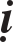 Trong phaàn hai, Töø “Nhó thôøi…” trôû xuoáng laø y theo lôøi daïy höôùng ñeán tieán vaøo: Tröôùc laø tö duy nghó ñeán phaùp tröôùc ñaây, sau laø daàn daàn ñeán phaàn vò tieáp sau.Trong phaàn tröôùc: Moät caâu ñaàu laø toång quaùt nghó ñeán moân Phoå trang nghieâm thuoäc Baùt-nhaõ tröôùc ñaây. Möôøi moät caâu sau laø rieâng bieät:Ñaõ chöùng ñöôïc; 2) Ñaõ döïa vaøo; 3) Ñaõ vöôït qua; 4) Ñaõ thöïc haønh, cuõng laø caùc haønh höõu vi voâ taùnh; 5) Saùt na lìa xa taâm sinh dieät; 6) Huyeãn aûo hieän baøy nhö aùnh saùng; 7) Nghó ñeán chaân taùnh thuoäc lyù; tieáp laø hai caâu nghó ñeán nghóa cuûa ngoân ngöõ; sau cuoái laø hai caâu nghó ñeán nhaân quaû.Trong phaàn ba, Töø “Ö thaønh…” trôû xuoáng laø gaëp gôõ roài cung kính trình baøy thöa hoûi: Moät, Suy xeùt tìm toøi ñeå löïa choïn, tìm caàu ôû nôi ñoâ thò… bieåu thò cho haïnh voâ tröôùc tuøy duyeân thaønh töïu veà tu. Hai, Töø “Kieán bæ Tyø-kheo…” trôû xuoáng laø trình baøy veà nhìn thaáy töôùng thuø thaéng. Noùi kinh haønh ôû trong röøng laø bieåu thò cho töôùng cuûa xuaát theá gian, cuõng hieån baøy veà nôi choán tu haønh. Tieáp laø Chaùnh baùo thuø thaéng, bieåu thò cho Haïnh thuaän vôùi quaû Phaät cho neân Töôùng gioáng nhö Phaät. Ñòa Phaåm noùi: “Thöïc haønh nhö lôøi noùi môùi ñaït ñöôïc Thaùnh phaùp.” Chính laø noùi ñeán nghóa naøy. Tieáp töø “Thieân long…” trôû xuoáng laø trình baøy veà quyeán thuoäc thuø thaéng phaùt khôûi nhöõng söï cuùng döôøng. Ba-Töø “Nhó thôøi…” trôû xuoánglaø leã laïy cung kính trình baøy thöa hoûi, coù theå bieát.Phaàn boán, Töø “Ñaùp ngoân…” trôû xuoáng laø neâu roõ phaùp giôùi cuûa mình, trong ñoù coù ba: Moät, Neâu roõ döïa vaøo duyeân ñaït ñöôïc phaùp; Hai, Töø “Thieän nam töû…” trôû xuoáng laø hieån baøy veà nghieäp duïng cuûa phaùp; Ba, Töø “Ngaõ duy…” trôû xuoáng laø keát luaän veà teân goïi cuûa phaùp moân.Trong phaàn moät cuõng coù ba: a) Nieân thieáu gaàn ngaøy xuaát gia, laø laàn ñaàu tieán vaøo haïnh vò cho neân goïi laø nieân thieáu, baét ñaàu rôøi khoûi nhaø Thaäp Truù cho neân noùi laø gaàn ngaøy. b) Töø “Töï ngaõ…” trôû xuoáng laø trình baøy veà ñaõ cuùng döôøng chö Phaät, phaàn vò tröôùc laø ba möôi saùu, trong phaàn vò naøy daàn daàn taêng leân voán laø ba möôi taùm haèng haø sa. Laïi noùi töø luùc con sinh ra ñeán nay laø töïa nhö ôû moät ñôøi traûi qua baáy nhieâu kieáp cuùng döôøng chö Phaät aáy, ñaây laø nghóa gì? Giaûi thích raèng: Hoaëc laø baùo maïng raát daøi; hoaëc duøng moät ñôøi thaâu nhieáp nhieàu kieáp, nhö moät nieäm thaâu nhieáp thôøi kieáp…; hoaëc tieán vaøo Phaät phaùp laø sinh ra. Luaän noùi töø luùc con sinh khôûi taâm Boà-ñeà naøy ñeán nay, traûi qua baáy nhieâu kieáp cuùng döôøng baáy nhieâu Ñöùc Phaät; laïi Nieát-baøn cuùng döôøng taùm haèng haø sa Ñöùc Phaät thaâu nhieáp phaàn vò cuûa nhaân… c) Töø “Bæ chö Phaät sôû…” trôû xuoáng laø trình baøy veà thaønh töïu haïnh ñaït ñöôïc phaùp: Moät laø caâu toång quaùt. Hai töø “Trang nghieâm…” trôû xuoáng laø trong rieâng bieät neâu ra ba loaïi: 1) Ñònh Nguyeän; 2) Nguyeän Haïnh; 3) Töø “Cuï tuùc…” trôû xuoáng ñöùc ñaày ñuû. Ba töø “Nghieâm tònh…” trôû xuoáng laø giaûi thích ñöa ra ba nhaân, nhö thöù töï coù theå bieát.Phaàn hai laø ngay trong nghieäp duïng coù möôøi moät caâu, ñeàu tröôùc laø phaân roõ veà nghieäp duïng, sau laø ñöa ra nguyeân nhaân: Ba caâu ñaàu laø löïc trang nghieâm cuûa Ñònh Nguyeän tröôùc ñaây, moät caâu tieáp laø löïc cuûa Haïnh Phoå Hieàn tröôùc ñaây, baûy caâu coøn laïi laø löïc thuoäc Haïnh-Nguyeän cuûa Boà- taùt tröôùc ñaây. Trong ñoù: Hai caâu ñaàu laø cuùng döôøng Phaät-nghe phaùp, laø nhaän bieát Boà-ñeà baûo veä Phaùp luaân… tröôùc ñaây; hai caâu tieáp laø Haïnh vaø Ñònh saâu xa; ba caâu sau laø ñaõ nhaän bieát roäng lôùn.Phaàn ba laø keát luaän veà teân goïi, soi chieáu xa roõ raøng saùng toû goïi laø Ñaêng Minh; töùc laø möôøi Baát khaû thuyeát…, thöôøng söû duïng khoâng heà caïn, goïi laø Tuøy Thuaän. Baûn vaên Thieân Truùc goïi laø Baát Höu Töùc Trí Ñaêng Boà-taùt Giaûi Thoaùt.Trong phaàn naêm, Töø “Chö Kim Cang…” trôû xuoáng laø döïa vaøo môû roäng Thaéng tieán, ñaây laø cuøng loaïi döïa vaøo môû roäng: Moät, Hieån baøy sinh trong doøng doõi thuø thaéng; Hai, Maïng cuûa Baùo thuø thaéng, tröôùc ñaây tuy laø moät ñôøi ñeán Baát khaû thuyeát kieáp, maø chöa ñaït ñöôïc baát töû cho neân nay môû roäng; Ba, Theå cuûa Baùo thuø thaéng, nghóa laø Trí beân trong khoâng cuøngtaän, Saéc beân ngoaøi khoâng hö hoaïi; Boán, Töø “Phoå quaùn…” trôû xuoáng laø trình baøy veà nghieäp duïng thuø thaéng; Naêm, Töø “Ngaõ ñöông vaân haø…” trôû xuoáng laø keát luaän khoâng phaûi phaïm vi cuûa mình. Phaàn vò thöù nhaát laø Hoan Hyû Haïnh, xong.Trong phaàn v thöù hai laø Nhieâu Ích Haïnh, cuõng coù naêm phaàn:Trong phaàn moät, Neâu ra phaùp khuyeán khích tu taäp: Moät, Ñaát nöôùc teân goïi Thaâu-na, Trung Hoa goïi laø Tònh-cuõng goïi laø Thieän, laø teân goïi cuûa doøng soâng lôùn, nghóa laø ñaát nöôùc coù doøng soâng naøy, töø söï vieäc maø laøm teân goïi. Caùc ngoaïi ñaïo vaø ngöôøi theá gian ñeàu noùi: Taém goäi ôû trong doøng soâng naøy, ñeàu dieät toäi taêng phöôùc. Vì vaäy laáy laøm teân goïi, bieåu thò cho haïnh trì giôùi, xa rôøi nghieäp sai traùi. Ñoàng töû teân goïi Thích Thieân Chuû, Ñoàng töû laø bieåu thò cho giôùi haïnh thanh khieát, töï taïi ñoái vôùi giôùi, cho neân goïi laø Thieân Chuû. Laïi döïa theo baûn vaên Thieân Truùc, neân goïi laø Chö Caên Töï Taïi, bôûi vì tieáng Phaïm goïi laø Nhaân-ñaø-la, Trung Hoa noùi laø teân goïi cuûa Ñeá Thích; Nhaân-ñaït-lôïi, Trung Hoa noùi laø Caên; Thaáp-phieät- la, Trung Hoa noùi laø Töï Taïi, cuõng goïi laø Chuû. Bôûi vì Thích Thieân vaø Caên, tieáng Phaïm noùi gaàn nhau, ñeàu döïa vaøo moät teân goïi. Hai, Khuyeán khích höôùng ñeán chæ daïy thöa hoûi.Trong phaàn hai, Töø “Thôøi Thieän Taøi…” trôû xuoáng laø y theo lôøi daïy höôùng ñeán tieán vaøo: Moät, Trình baøy veà khôûi leân yù nieäm thuø thaéng; Hai, Leã laïy cung kính töø taï ruùt lui; Ba, Cuøng vôùi moïi ngöôøi ñi ñeán.Trong phaàn ba, Gaëp gôõ roài cung kính trình baøy thöa hoûi: Moät, Suy xeùt tìm toøi noùi roõ cho bieát. Khu thaønh Thieän cuõng laø teân goïi Thaâu-na. Baûn vaên Thieân Truùc goïi laø khu thaønh Thieän, maø noùi beân ngoaøi thaønh voán laø bieåu thò cho giôùi haïnh phoøng ngöøa beân ngoaøi. Beân caïnh doøng soâng voán laø bieåu thò cho nöôùc Ñònh phaùt ra, doøng soâng töùc laø nöôùc cuûa soâng aáy. Hai, Nhìn thaáy ôû nôi aáy treâu choïc ñuøa vui vôùi caùt, laø trình baøy veà ba Tuï giôùi do nhieàu phöông tieän taäp hôïp maø khôûi leân. Ba, Leã laïy cung kính. Boán, Trình baøy thöa hoûi, coù theå bieát.Phaàn boán, Töø “Ñaùp ngoân…” trôû xuoáng laø neâu roõ phaùp giôùi cuûa mình, trong ñoù coù ba: Moät, Neâu ra Theå cuûa phaùp moân; Hai, Töø “Thieän nam töû ngaõ nhaân…” trôû xuoáng laø trình baøy veà nghieäp duïng; Ba, Töø “Ngaõ duy…” trôû xuoáng laø keát luaän veà teân goïi.Trong phaàn moät: Vaên Thuø chæ daïy, laø bieåu thò roõ raøng ngöôøi coù theå baûo veä giôùi cho neân nhaän bieát veà töôùng, möôøi thieän laø hieàn laønh, möôøi aùc laø hung döõ, töôùng cuûa giôùi khoâng phaûi moät cho neân goïi laø phaùp thuoäc toaùn soá. Trí Luaän noùi: “Giôùi phaåm cuûa Boà-taùt nhö soá vi traàn, thieän aùc nhaân quaû do lyù quyeát ñònh, cho neân goïi laø AÁn phaùp.” Laïi coù ngöôøi Giaûithích raèng: “Ñaàu laø Luaät nghi giôùi ñoaïn tröø töôùng hung döõ, tieáp laø Nhieáp thieän giôùi luoân luoân tu nhieàu phaùp thieän, sau laø Nhieáp sinh giôùi cöùu giuùp chöõa trò phuø hôïp vôùi caên cô.” Vì vaäy ñaït ñöôïc taát caû phaùp thuaät kheùo leùo…, laø kheùo leùo nhaän bieát veà phaùp theá gian chuyeån thaønh taùc duïng cuûa xuaát theá gian, baûn vaên Thieân Truùc noùi laø Ta ñaït ñöôïc Trí coù theå kheùo leùo chuyeån bieán taát caû caùc phaùp.Trong phaàn hai laø trình baøy veà nghieäp duïng, coù hai: a) Hieån baøy veà coâng naêng cuûa hai phaùp laø Töôùng vaø AÁn, bôûi vì Töôùng nhaän bieát veà thieän aùc, AÁn tröø dieät tai hoïa, cho neân cuøng phaân roõ. b) Töø “Phuïc thöù…” trôû xuoáng laø hieän roõ coâng naêng cuûa toaùn phaùp; La-xoa, Trung Hoa noùi laø Vaïn.Phaàn ba laø keát luaän veà phaïm vi cuûa mình, coù theå bieát.Trong phaàn naêm, Töø “Chö Ñaïi Boà-taùt…” trôû xuoáng laø döïa vaøo môû roäng Thaéng tieán: Moät, Toång quaùt neâu ra ñaõ môû roäng; Hai, Töø “Ngaõ ñöông…” trôû xuoáng laø chính thöùc môû roäng khoâng phaûi phaïm vi cuûa mình. Phaàn vò thöù hai laø Nhieâu Ích Haïnh, xong.Trong phaàn v thöù ba laø Voâ Hueä Haän Haïnh, cuõng coù naêm phaàn:Trong phaàn moät, Neâu ra phaùp khuyeán khích tu taäp: Kinh thaønh teân goïi Haûi Truù, neáu tuøy theo töôùng ñeå giaûi thích thì khu thaønh naøy ôû gaàn beân Nam Haûi; neáu döïa theo vaên sau thì ñöa ra Taøi thí-Phaùp thí khoâng theå heát, cho neân noùi laø Haûi Truù. Öu-baø-di teân goïi Töï Taïi laø döïa theo haïnh, bôûi vì Nhaãn lìa xa saân-si cho neân noùi laø Töï Taïi; neáu döïa theo ñöùc duïng, thì taùc duïng tuøy theo chí höôùng, cho neân noùi laø Töï Taïi, töùc laø hieån baøy ôû vaên sau. Baûn vaên Thieân Truùc goïi laø Chaân Thaät Phuù Maõn, Giaûi thích raèng: Bôûi vì Taøi-Phaùp ñaày khaép moïi nôi.Trong phaàn hai, Töø “Thôøi Thieän Taøi…” trôû xuoáng laø y theo lôøi daïy höôùng ñeán tìm caàu: Moät, Trình baøy veà ñöôïc huaân tu; Hai, Leã laïy cung kính töø taï ruùt lui; Ba, Löu luyeán ngöôõng moä ca ngôïi veà ñöùc coù möôøi Duï, coù theå bieát.Trong phaàn ba, Gaëp gôõ roài cung kính trình baøy thöa hoûi: Moät, Suy xeùt tìm toøi… laø trình baøy veà phöông tieän tieán vaøo phaùp; Hai, Töø “Tieán nhaäp…” trôû xuoáng laø trình baøy veà nhìn thaáy Chaùnh baùo, quaàn aùo moäc maïc loaïi tröø ñoà vaät trang nghieâm laø bieåu thò cho töôùng cuûa Nhaãn; Ba, Töø “Ö kyø cung…” trôû xuoáng laø nhìn thaáy Y baùo, boán cöûa môû roäng laø boán Nhieáp voán thaâu nhieáp chuùng sinh; Boán, Töø “Nhaát vaïn nöõ…” trôû xuoáng laø nhìn thaáy quyeán thuoäc thuø thaéng, trong ñoù ngöõ aâm-thaân töôùng-höông thôm ñeàu laøm lôïi ích lôùn cho chuùng sinh. Leã laïy cung kính-trình baøy thöa hoûi, coù theå bieát.Trong phaàn boán, Töø “Ñaùp ngoân…” trôû xuoáng laø chính thöùc neâu roõ veà phaùp giôùi, coù ba: Moät, Neâu ra Theå cuûa phaùp moân; Hai, Töø “Dó nhaát khí…” trôû xuoáng laø phaân roõ veà nghieäp duïng; Ba, Töø “Ngaõ duy…” trôû xuoáng laø keát luaän phaùp thuoäc veà mình.Trong phaàn moät: Bôûi vì sinh ra nghieäp duïng khoâng caïn kieät cuøng taän, cho neân goïi laø Voâ taän taïng; ñaõ sinh ra lôïi ích cho chuùng sinh, ñaày ñuû ñöùc thuø thaéng cho neân goïi laø coâng ñöùc trang nghieâm.Trong phaàn hai laø nghieäp duïng, coù ba: a) Trình baøy veà nghieäp duïng cuûa phaùp moân; b) Töø “Nhöõ kieán ngaõ thöû…” trôû xuoáng laø khieán cho nhìn thaáy lôïi ích gioáng nhau; c) Töø “Thaû ñaõi…” trôû xuoáng laø neâu ra hieän taïi ñeå nghieäm xeùt veà thaønh töïu.Trong muïc a coù ba: 1) Lôïi ích veà boá thí aên uoáng cho chuùng sinh…;Lôïi ích veà boá thí cho Nhò thöøa…; 3) Lôïi ích veà boá thí cho Boà-taùt.Trong muïc moät: Moät baùt thöùc aên, xöa Giaûi thích raèng: “Phaåm loaïi thuø thaéng voán döïa vaøo moät vò Chaân Nhö; tuøy theo nhöõng ñieàu mong muoán cuûa chuùng sinh, laø thuyeát phaùp hôïp vôùi caên cô; maø khoâng coù taêng giaûm, laø söû duïng nhöng khoâng heát.” Laïi giaûi thích: Chæ laø moät baùt côm, maø dung thoâng duyeân khôûi voâ taän gioáng nhö phaùp giôùi, vì vaäy taát caû caên cô ñeàu thích öùng, taát caû thích öùng ñeàu lôïi ích, taát caû lôïi ích ñeàu xöùng vôùi phaùp giôùi cuûa phaàn vò mình, cho neân noùi laø tuøy theo mong muoán maø khoâng coù taêng giaûm.Trong muïc b laø hieän roõ lôïi ích gioáng nhau, coù hai: 1) Neâu ra caên- haïnh cuûa mình vaø quyeán thuoäc gioáng nhau, coù hai möôi taùm caâu: Ñaàu laø möôøi caâu goïi laø haïnh phöông tieän thuoäc Töï phaàn, tieáp töø “Ñoàng caûnh giôùi…” trôû xuoáng laø boán caâu veà phaùp ñaõ tu gioáng nhau, sau töø “Ñoàng cuï Boà-taùt…” trôû xuoáng laø möôøi boán caâu veà haïnh Töï-Tha ñaày ñuû gioáng nhau. 2) Töø “Thöû chö Boà-taùt…” trôû xuoáng laø hieån baøy töôùng thaâu nhieáp thaønh töïu cuûa mình.Muïc c töø “Thieän nam töû thaû ñaõi…” trôû xuoáng laø neâu ra söï vieäc hieän taïi ñeå nghieäm xeùt veà thaønh töïu.Trong phaàn ba töø “Ngaõ duy…” trôû xuoáng laø keát luaän veà teân goïi, coù theå bieát.Trong phaàn naêm, Döïa vaøo môû roäng Thaéng tieán: Moät, Rieâng bieät neâu ra phaùp ñaõ môû roäng; Hai, Keát luaän khoâng phaûi phaïm vi cuûa mình. Phaàn vò thöù ba laø Voâ Hueä Haän Haïnh, xong.Trong phaàn v thöù tö laø Voâ Taän Haïnh, cuõng coù naêm phaàn:Trong phaàn moät, Neâu ra phaùp khuyeán khích tu taäp: Kinh thaønh teân goïi Ñaïi Höng, laø tinh tieán höøng höïc maø goïi teân. Laïi duøng nhieàu Taøi-Phaùp phaùt khôûi thaønh töïu Ñaïi thí, cho neân laáy laøm teân goïi. Tröôûng giaû nhö tröôùc giaûi thích; haïnh tinh tieán thuø thaéng nhaát trong caùc vò, cho neân goïi laø Cam Loä; haïnh ñöùc thuø thaéng vöôït ra bieåu thò nhö Ñaûnh.Trong phaàn hai, Töø “Thôøi Thieän Taøi…” trôû xuoáng laø y theo lôøi daïy höôùng ñeán tieán vaøo: Moät, Leã laïy cung kính töø taï ruùt lui; Hai, Töø “Nhó thôøi…” trôû xuoáng laø nhôù laïi phaùp tröôùc ñaây; Ba, Töø “Tieäm tieäm…” trôû xuoáng laø ñeán nôi phaàn vò tieáp sau.Trong phaàn ba, Töø “Chaâu bieán…” trôû xuoáng laø gaëp gôõ roài cung kính trình baøy thöa hoûi: Moät, Suy xeùt tìm toøi; Hai, Töø “Laïc caàu…” trôû xuoáng laø khôûi leân mong muoán thuø thaéng; Ba, Chính thöùc nhìn thaáy Y- Chaùnh thuø thaéng vaø quyeán thuoäc thuø thaéng; Boán, Leã laïy cung kính; Naêm, Trình baøy thöa hoûi veà haïnh.Trong phaàn boán, Töø “Tröôûng giaû ñaùp ngoân…” trôû xuoáng laø neâu roõ phaùp giôùi cuûa mình: Moät, Khen ngôïi veà phaùt taâm. Hai, Töø “Thieän nam töû nhöõ kieán ngaõ…” trôû xuoáng laø phaùp thaâu nhieáp quyeán thuoäc, khieán cho thaønh töïu möôøi loaïi lôïi ích, coù theå bieát. Ba, Neâu ra phaùp moân cuûa mình, ñoù laø Taøi-Phaùp voâ taän chöùa ñöïng ôû hö khoâng, tuøy yù cung caáp boá thí, cho neân laáy laøm teân goïi. Boán, Töø “Tuøy kyø sôû tu…” trôû xuoáng laø trong phaàn trình baøy veà nghieäp duïng cuûa phaùp moân: a) Toång quaùt neâu ra kho baùu coâng ñöùc nhö yù laøm lôïi ích cho chuùng sinh; b) Töø “Thaû ñaõi…” trôû xuoáng laø neâu ra söï vieäc ñeå nghieäm xeùt veà thaønh töïu: Tröôùc laø nhìn thaáy chuùng quy tuï; tieáp laø quaùn saùt hö khoâng möa xuoáng ñoà vaät, ñaây laø gioáng nhö Tam-muoäi Phaù Hö Khoâng Khí, chính laø phaùp cuûa Thaäp Haïnh ñaõ ñaït ñöôïc; sau laø trao cho phaùp khieán cho vui möøng. Naêm, Keát luaän veà phaùp moân cuûa mình.Trong phaàn naêm, Döïa vaøo môû roäng Thaéng tieán: Moät, Toång quaùt veà môû roäng; Hai, Töø “Sôû vò…” trôû xuoáng laø rieâng bieät coù möôøi caâu; Ba, Töø “Ngaõ ñöông…” trôû xuoáng keát luaän khoâng phaûi phaïm vi cuûa mình. Phaàn vò thöù tö laø Voâ Taän Haïnh, xong.Trong phaàn v  thöù naêm laø Ly Si Loaïn Haïnh, cuõng coù naêm phaàn:Trong phaàn moät, Neâu ra phaùp khuyeán khích tu taäp: Kinh thaønh teân goïi Sö Töû Truøng Caùc, laø möôøi ñöùc laàn löôït khôûi leân hình daïng töông töï Truøng Caùc; baäc huøng maõnh laø chö Phaät Boà-taùt ôû taïi phaàn vò aáy, cho neân noùi laø Sö Töû, ngoâi nhaø naøy ôû taïi kinh thaønh aáy, kinh thaønh döïa vaøo teân goïi cuûa ngoâi nhaø maø laáy laøm teân goïi. Tröôûng giaû Phaùp Baûo Chaâu La; Chaâu La, Trung Hoa noùi laø Ñaûnh Keá, laø bôûi vì phaùp thaønh töïu ngöôøi; Baûo laø Ñaûnh Keá, baûn vaên Thieân Truùc noùi: Tröôûng giaû coù phaùp, goïi laø Baûo Chaâu La, hieån baøy veà töôùng ñaùng quyù raát toân troïng cuûa Duïng thuoäcÑònh aáy.Trong phaàn hai, Y theo lôøi daïy höôùng ñeán tieán vaøo: Moät, Leã laïy cung kính töø taï ruùt lui; Hai, Nghó ñeán phaùp moân tröôùc ñaây ñeå huaân     tu nuoâi lôùn; Ba, Daàn daàn ñeán phaàn vò tieáp sau. Taát caû nôi vaên coù theå thaáy.Trong phaàn ba, Töø “Chaâu bieán suy caàu…” trôû xuoáng laø trình baøy veà gaëp gôõ roài cung kính trình baøy thöa hoûi, trong ñoù ñoái vôùi ñaïo ñöôïc gaëp laø trình baøy veà Ñaïo löïc tuøy duyeân tieáp xuùc vôùi chuùng sinh lieàn öùng.Trong phaàn boán, Töø “Thôøi bæ Tröôûng giaû…” trôû xuoáng laø trao cho phaùp giôùi cuûa mình, trong ñoù coù boán: Moät, Naém tay… laø trao cho phöông tieän, töùc laø Gia haïnh; Hai, Quaùn saùt khaép nôi… laø chính thöùc nhìn thaáy phaùp giôùi, töùc laø Chaùnh chöùng; Ba, Thöa hoûi veà nhaân duyeân cuûa phaùp, töùc laø Haäu ñaéc; Boán, Toâi chæ… laø keát luaän veà phaùp cuûa mình ñaõ nhaän bieát, töùc laø thieát laäp teân goïi.Phaàn moät, Naém tay daãn veà laø bieåu thò cho thaâu nhieáp ñöa veà nhöõng phaùp ñaõ chöùng, taïm thôøi quan saùt nhaø toâi laø duøng phaùp chính thöùc trao cho.Phaàn hai, Töø “Thieän Taøi bieán quaùn…” trôû xuoáng laø chöùng thöïc nhìn thaáy phaùp giôùi: a) Toång quaùt quaùn saùt; b) Töø “Kyø traïch quaûng ñaïi…” trôû xuoáng laø rieâng bieät quaùn saùt, noùi nhaø naøy möôøi lôùp laø xeáp choàng höôùng leân treân.Töôùng naøy khoù xaùc ñònh, sô löôïc ñöa ra ba caùch giaûi thích:Caùch thöù nhaát laø döïa vaøo Sö xöa noùi: Möôøi lôùp töùc laø möôøi Ñòa, bôûi vì taùm Thaùnh ñaïo cuøng ñi vaøo cho neân laáy laøm taùm moân, hoaëc laø boán Nhieáp-boán Voâ löôïng cuõng laøm taùm moân:Moät: Boá thí aên uoáng, ñoù laø Ñaøn haïnh cuûa Ñòa thöù nhaát.Hai: Boá thí aùo quaàn quyù baùu, laø y phuïc thuoäc Giôùi haïnh taøm quyù cuûa Ñòa thöù hai.Ba: Boá thí ñoà vaät trang nghieâm quyù baùu, laø Nhaãn haïnh cuûa Ñòa thöù ba, duøng ñeå trang nghieâm cho thaân.Boán: Boá thí quyeán thuoäc beân trong, laø Ñaïo phaåm Trôï haïnh cuûa Ñòa thöù tö.Naêm: Keát taäp Chaùnh phaùp…, laø ñaït ñöôïc Nguõ Minh luaän… cuûa Ñòa thöù naêm.Saùu: Ñaït ñöôïc Baùt-nhaõ ñaày ñuû cuûa Boà-taùt…, laø ñaït ñöôïc Ñaïi trí Baùt-nhaõ cuûa Ñòa thöù saùu hieän roõ tröôùc maét, trong ñoù coù ba: a) Toång quaùt hieån baøy veà Trí saâu xa. b) Töø “Sôû vò…” trôû xuoáng laø rieâng bieät hieån baøy veà möôøi moân: 1) Soi chieáu töùc laø vaéng laëng; 2) Vaéng laëng ngay nôi soichieáu; 3) Duyeân beân ngoaøi khoâng lay chuyeån; 4) Soi chieáu beân trong voán lìa xa nhieãm; 5) Theå kieân coá; 6) Duïng roäng raõi; 7) Haøm chöùa ñöùc thuø thaéng; 8) Nhìn thaáy phaùp giôùi; 9) Nhieàu phöông tieän kheùo leùo; 10) hôïp vôùi caên cô cuûa chuùng sinh; 11) Döïa theo Duï hieån baøy, laø bôûi vì soá taêng theâm. c) Töø “Keát taäp nhö thò…” trôû xuoáng laø keát thuùc môû roäng-hieån baøy toùm löôïc.Baûy: Höôùng veà Nhaãn cuûa Boà-taùt…, laø ñaït ñöôïc haïnh thuø thaéng trong quaû baùo cuûa Ñòa thöù baûy, nhaän bieát caùc loaïi giaùo phaùp khoâng coù nghóa sai khaùc, thaønh töïu höôùng veà Nhaãn.Taùm: Thöôøng truù nhö Boà-taùt…, trong naøy coù hai ñöùc: Ñòa thöù taùm chöùng ñöôïc phaùp giôùi khoâng coù taêng giaûm, thaàn thoâng-quoác ñoä… laø voán töï taïi ñoái vôùi ba theá gian, ñeán taát caû… laø trình baøy veà thoï trì Phaät phaùp cuûa Ñòa thöù chín.Chín: Boå xöù… laø trình baøy veà tieáp nhaän chöùc vò cuûa Ñòa thöù möôøi…, cuõng laø phaàn vò Ñaúng Giaùc.Möôøi: Taát caû Nhö Lai laø phaàn vò Dieäu Giaùc, töø Sô phaùt taâm… laø trình baøy veà thaâu nhieáp nhaân thaønh töïu quaû.Caùch thöù hai Laïi giaûi thích: Möôøi lôùp treân ñaây, töùc laø toaøn boä phaàn vò cuûa Thaäp Haïnh naøy, baét ñaàu töø boá thí aên uoáng goïi laø Hoan Hyû Haïnh, cho ñeán Nhö Lai sung maõn thöù möôøi laø Chaân Thaät Haïnh, bôûi    vì ôû moät phaàn vò thaâu nhieáp taát caû phaàn vò. ÔÛ ñaây coù hai lôùp: 1) Duøng Thaäp Haïnh veà tröôùc thaâu nhieáp Thaäp Truù vaø Thaäp Tín, Thaäp Haïnh   veà sau thaâu nhieáp Thaäp Hoài Höôùng vaø phaàn vò Thaäp Ñòa. 2) Ñaõ duøng Thaäp Haïnh thaâu nhieáp toaøn boä caùc phaàn vò, ôû trong möôøi phaàn vò cuûa mình laïi duøng moät phaàn vò thaâu nhieáp taát caû phaàn vò, cho neân ôû trong Haïnh thöù naêm naøy coù ñuû Thaäp Haïnh naøy. Tröôùc ñaây Tyø-kheo Haûi Traøng ôû phaàn vò Thaäp Truù, Phaät treân ñænh ñaàu thuyeát phaùp, vaãn duøng moân thuoäc Thaäp Truù naøy thaâu nhieáp taát caû phaàn vò; nay Tröôûng giaû naøy ôû phaàn vò Thaäp Haïnh, nôi nhaø mình ñang ôû, vaãn duøng moân thuoäc Thaäp Haïnh thaâu nhieáp taát caû phaàn vò, vaäy thì hai nôi thaâu nhieáp nghóa nhö nhau. Nhöng bôûi vì tröôùc döïa vaøo Truù thöù saùu maø noùi, ôû ñaây döïa theo Haïnh thöù naêm phaân roõ; laïi tröôùc döïa vaøo Phaät treân ñænh ñaàu, ôû ñaây döïa theo ngoâi nhaø ñang ôû, ñeàu laø bieåu thò cho thuø thaéng-yeáu keùm voán khoâng gioáng nhau.Caùch thöù ba laïi giaûi thích toaøn boä khoâng döïa theo phaàn vò, nhöng Boà-taùt naøy duøng haïnh döïa vaøo cô, hieän roõ ôû nôi daáu tích thuø thaéng. Theo quy phaïm noùi laø möôøi ñeå hieån baøy veà Voâ taän: Boán phaàn vò ñaàu laø duøng vaät ñeå boá thí, tröôùc deã-sau daàn daàn khoù; hai phaàn vò tieáp laø tích taäp veàphaùp ñeå boá thí, tröôùc caïn maø sau saâu xa; hai phaàn vò tieáp laø laõnh thoï giaùo phaùp, tröôùc heïp maø sau roäng raõi; hai phaàn vò sau cuoái laø hieän roõ ñöùc thuø thaéng, tröôùc nhaân maø sau quaû. Toaøn boä möôøi phaàn vò naøy ñeàu töø thoâ daàn daàn teá, coù theå bieát. Laïi Tröôûng giaû naøy thaâu nhieáp ñaày ñuû caùc phaùp nhö nhaân quaû-haïnh vò…, toaøn boä laøm choã döïa cho neân laáy laøm nhaø.Trong phaàn ba laø Haäu ñaéc hieån baøy veà nhaân voán coù cuûa phaùp, trong ñoù: Tröôùc laø hoûi, sau laø ñaùp. Trong ñaùp: Thieän caên hoài höôùng ba nôi, ñoù laø: 1) Dieät tröø ngheøo khoå, töùc laø Baùo cuûa boán lôùp ñaàu trong möôøi lôùp; 2) Ñöôïc thaáy Phaät Boà-taùt… 3) Luoân luoân ñöôïc nghe Chaùnh phaùp, hai loaïi naøy töùc laø Baùo cuûa lôùp thöù naêm trôû leân. Vì vaäy ñaït ñöôïc Baùo naøy, laø hoài höôùng caàu mong ba nôi ñaày ñuû möôøi lôùp.Phaàn boán töø “Ngaõ duy…” trôû xuoáng laø keát luaän veà teân goïi cuûa phaùp, nghóa laø ba nôi xöùng vôùi Tuùc nguyeän ñaõ mong caàu, nhö yù thaønh töïu ñaày ñuû möôøi lôùp, cho neân goïi laø phaùp moân Maõn Tuùc Ñaïi Nguyeän. Baûn vaên Thieân Truùc noùi ñaït ñöôïc giaûi thoaùt cuûa Boà-taùt, goïi laø Ñaïo traøng trang nghieâm voâ ngaïi. Giaûi thích raèng ngoâi nhaø möôøi lôùp goïi laø Ñaïo traøng trang nghieâm, Tuùc nguyeän thaønh töïu ñaày ñuû goïi laø Nguyeän voâ ngaïi, töùc laø duøng Nguyeän löïc voâ chöôùng ngaïi aáy ñeå trang nghieâm nôi ngoâi nhaø naøy goïi laø Ñaïo traøng.Trong phaàn naêm, Döïa vaøo môû roäng Thaéng tieán: Ñaàu laø rieâng bieät phaân roõ coù möôøi caâu, ñeàu noùi khoâng theå huûy hoaïi laø bôûi vì ñöùc ñaày ñuû taän cuøng, bôûi vì khoâng coù tieán leân cao hôn nöõa, bôûi vì khoâng bò duyeân laøm cho lay ñoäng; sau töø “Ngaõ ñöông…” trôû xuoáng laø keát luaän khoâng phaûi phaïm vi cuûa mình. Döïa vaøo baûn vaên Thieân Truùc noùi: Toâi ñoái vôùi coâng ñöùc aáy laøm sao coù theå nhaän bieát maø coù theå noùi veà haïnh aáy? Giaûi thích raèng: Töùc laø ñoái vôùi ñöùc ñaõ thaønh töïu aáy khoâng theå naøo nhaän bieát roõ raøng, haïnh ñang thöïc haønh cuõng khoâng theå naøo noùi ñöôïc. Caùc vaên treân döôùi ñeàu gioáng nhö vaäy, neân bieát! Phaàn vò thöù naêm laø Ly Si Loaïn Haïnh, xong.Trong phaàn v thöù saùu laø Tri thöùc Thieän Hieän Haïnh, cuõng coù naêm phaàn:Trong phaàn moät, Neâu ra phaùp khuyeán khích tu taäp: Ñaát nöôùc teân goïi Thaät Lôïi Caên, ñaát nöôùc laø phaïm vi giôùi haïn thuoäc phaàn vò cuûa caûnh, Baùt-nhaõ lìa xa traùi ngöôïc phuø hôïp vôùi Lyù goïi laø Thaät, soi chieáu roõ raøng ñôøi sau cho neân goïi laø Lôïi Caên. Ñaây laø döïa vaøo nôi choán ñeå hieån baøy veà Haïnh thöù saùu. Thaønh laø ngaên ngöøa beân ngoaøi-giöõ gìn beân trong, laø Duïng cuûa Dieäu Trí, giaûn löôïc heïp hoøi choïn laáy roäng raõi cho neân noùi laø Phoå, bôûi vì vaøo ra-qua laïi thoâng suoát cho neân coøn goïi laø Moân. Phoå töùc laøMoân, Phoå Moân töùc laø thaønh, ñeàu laø giaûi thích theo Trì nghieäp, ñaây laø döïa theo phaùp maø phaân roõ. Laïi giaûi thích: Thaønh thaâu nhieáp quyeán thuoäc bôûi vì nhieàu nôi höôùng veà, cho neân goïi laø Phoå Moân, ñaây laø döïa theo Söï maø giaûi thích. Tröôûng giaû Phoå Nhaõn Dieäu Höông laø Trí soi chieáu goác reã cuûa vò thuoác, xoâng öôùp taát caû chuùng sinh, cho neân laáy laøm teân goïi.Trong phaàn hai, Y theo lôøi daïy höôùng ñeán tieán vaøo: Moät, Töø taï; Hai, Nghó ñeán; Ba, Ñeán nôi. Trong nghó ñeán coù möôøi caâu: Ñaàu laø moät caâu toång quaùt nghó ñeán phaùp tröôùc ñaây, tieáp laø hai caâu trình baøy veà nhôø nghó ñeán maø ñaït ñöôïc, tieáp laø moät caâu vui thích mong caàu khoâng heà chaùn ngaùn, tieáp laø ba caâu thaønh töïu Caên-Löïc giaûi thoaùt cuûa Boà-taùt, tieáp laø hai caâu veà haïnh nguyeän tuøy taâm, sau cuoái laø moät caâu ñaït ñöôïc Theå- Duïng cuûa Trí.Trong phaàn ba, Gaëp gôõ roài cung kính trình baøy thöa hoûi: Moät, Daáy leân yù nieäm mong caàu höôùng ñeán; Hai, Nhìn thaáy Y-Chaùnh thuø thaéng; Ba, Leã laïy cung kính; Boán, Trình baøy thöa hoûi.Trong phaàn boán, Trao cho phaùp giôùi cuûa mình, coù ba: Moät, Khen ngôïi phaùt taâm maø trao cho phaùp phöông tieän; Hai, Töø “Ngaõ tri nhaát thieát…” trôû xuoáng laø trao cho nghieäp duïng cuûa phaùp moân; Ba, Töø “Ngaõ duy…” trôû xuoáng laø keát luaän veà Theå vaø teân goïi cuûa phaùp.Ngay trong nghieäp duïng coù hai: Ñaàu töø “Lieäu beänh thoâng hoùa…” trôû xuoáng laø laøm lôïi ích cho chuùng sinh; sau töø “Ngaõ höïu thieän tri…” trôû xuoáng laø nhôø vaøo muøi höông maø khôûi haïnh, cuùng döôøng leân chö Phaät.Trong phaàn ñaàu coù boán: a) Tröø dieät noãi khoå cuûa thaân aáy; b) Trao cho nieàm vui cuûa thaân aáy; c) Töø “Nhieân haäu vò thuyeát…” trôû xuoáng laø chöõa trò caên beänh cuûa taâm aáy; d) Töø “Xöng döông…” trôû xuoáng laø chính thöùc trao cho Ñaïi haïnh. Trong boán loaïi naøy, hai loaïi ñaàu laø cuøng yeân vui vôùi chuùng sinh, cuõng laø phöông tieän thaâu nhieáp giaùo hoùa; hai loaïi sau laø laøm lôïi ích cho chuùng sinh, cuõng laø chính thöùc trao cho phaùp haønh.Ngay trong phaàn d coù möôøi boán caâu: Ba caâu ñaàu laø trao cho phaùp thuoäc taâm Boà-ñeà, bôûi vì voán laø caên baûn cuûa haïnh, moät laø ca ngôïi coâng ñöùc cuûa Phaät khieán cho phaùt taâm caàu Nhaát-thieát-trí, hai laø taâm Ñaïi Bi cöùu giuùp chuùng sinh, ba laø Trí thanh tònh cuûa caùc Ñoä laø taâm chaùn ngaùn lìa xa höõu vi, cuõng laø taâm môû roäng tu haïnh thuø thaéng. Töø “Thuyeát chö Ñaïi nguyeän…” trôû xuoáng laø möôøi moät caâu chính thöùc trao cho phaùp haønh thuoäc möôøi Ñoä ñaõ tu, ñaàu laø nhôø vaøo Ñaïi nguyeän thöïc haønh boá thí thaâu nhieáp chuùng sinh, cho ñeán cuoái cuøng laø hai caâu hieån baøy veà Trí ñoä.Trong phaàn sau laø nhôø vaøo muøi höông maø khôûi haïnh: a) Nhaän bieát Theå cuûa caùc loaïi höông; b) Thaép höông maø khôûi nguyeän; c) Nhö nguyeänxoâng öôùp taát caû trôû thaønh Ñaïi cuùng döôøng, nôi vaên coù theå thaáy, bôûi vì trong baûn vaên Thieân Truùc laø ngöôøi baùn höông.Trong phaàn ba laø keát luaän veà Theå vaø teân goïi: Khieán cho chuùng sinh hoan hyû laø nhö tröôùc ñaõ noùi, bôûi vì laøm lôïi ích yeân vui cho chuùng sinh. Phoå Moân laø nhö tröôùc ñaõ noùi, thaép höông xoâng öôùp taát caû voán laøm trang nghieâm phaùp giôùi. Nhìn thaáy taát caû chö Phaät, voán laø chö Phaät maø mình ñaõ cuùng döôøng. Baûn vaên Thieân Truùc noùi: Ñaït ñöôïc phaùp moân khieán cho taát caû chuùng sinh vui möøng ñaày ñuû Phoå Moân nhìn thaáy Phaät cuùng döôøng höông thaân.Trong phaàn naêm, Döïa vaøo môû roäng Thaéng tieán: Ñaàu laø moät caâu neâu ra ngöôøi aáy, tieáp laø moät caâu toång quaùt môû roäng veà lôïi ích to lôùn, tieáp töø “Kyø höõu kieán…” trôû xuoáng laø rieâng bieät môû roäng veà lôïi ích nhìn thaáy, töø “Ngaõ ñöông…” trôû xuoáng laø keát luaän khoâng phaûi phaïm vi cuûa mình. Phaàn vò thöù saùu laø Thieän Hieän Haïnh, xong.Trong phaàn v thöù baûy laø Tri thöùc Voâ Tröôùc Haïnh, cuõng coù naêm phaàn:Trong phaàn moät, Neâu ra phaùp khuyeán khích tu taäp: Kinh thaønh teân goïi Maõn Traøng laø sinh ra caûnh phöông tieän ñaày ñuû thuø thaéng laøm teân goïi. Nhaø vua teân goïi Maõn Tuùc laø Trí troøn veïn kheùo leùo töï taïi vôùi thuaän- nghòch, maø nhaø vua aáy laïi bieåu thò cho teân goïi naøy.Trong phaàn hai, Y theo lôøi daïy höôùng ñeán caàu tìm: Moät, Töø taï; Hai, Nghó ñeán; Ba, Ñeán nôi. Ngay trong nghó ñeán: a) Moät caâu ñaàu laø toång quaùt nghó ñeán, bôûi vì Voâ Tröôùc naøy laø phaàn vò kheùo leùo, toång quaùt thaâu nhieáp veà phaùp cuûa caùc phaàn vò tröôùc ñaây, cho neân noùi laø theo thöù töï nhôù laïi…, ñaây laø nghó ñeán giaùo phaùp aáy; b) Töø “Phuïc taùc…” trôû xuoáng laø nghó ñeán naêng löïc cuûa ngöôøi aáy; c) Töø “Nhö thò…” trôû xuoáng laø trình baøy nhôø vaøo tö duy nghó ñeán maø ñaït ñöôïc Thaéng tieán, Ñaïi taâm coù möôøi saùu caâu: Ñaàu laø chín caâu veà taâm cuûa haønh thuoäc Töï phaàn; sau töø “Kieán chö Phaät…” trôû xuoáng laø ñaït ñöôïc taâm thuoäc Thaéng tieán.Trong phaàn ba, Gaëp gôõ roài cung kính trình baøy thöa hoûi, coù baûy: Moät, Hoûi ñaùp chæ ra roõ raøng. Hai, Töø “Dao kieán bæ Vöông…” trôû xuoáng laø nhìn thaáy Y-Chaùnh thuø thaéng. Ba, Nhìn thaáy töôùng traùi ngöôïc aáy. Boán, Ñaõ sinh loøng nghi ngôø quaùi laï. Naêm, Chö Thieân giöõa hö khoâng vì vaäy maø quyeát ñoaùn, trong ñoù coù hai: a) Neâu ra lôøi daïy tröôùc ñaây laø chaân thaät khieán cho khoâng sinh loøng nghi ngôø; b) Töø “Boà-taùt phöông tieän…” trôû xuoáng trình baøy veà coâng haïnh sau naøy laø saâu xa bí maät khieán cho tin töôûng tieán vaøo.Trong phaàn a noùi laø Thieän tri thöùc tröôùc ñaây chæ daïy oâng ñeán ñaây,vò aáy chæ daïy khoâng hö doái, vì sao daãn ñeán nghi ngôø?Hoûi: Thieän Taøi leõ naøo khoâng töï nhôù laïi phaùp tröôùc ñaây, vì sao sinh loøng nghi ngôø?Ñaùp: Bôûi vì ñoái vôùi noùng giaän, noùng giaän voán laø töôùng laøm haïi chöôùng ngaïi cho ñaïo, lyù caàn phaûi nghi ngôø, môùi coù theå nhaän bieát roõ raøng hai haønh sai bieät laø traùi vôùi ñaïo-thuaän vôùi ñaïo trong ñaïo cuûa Boà-taùt, neáu khoâng nhö vaäy thì Taø-Chaùnh khoâng theå naøo phaân bieät ñöôïc.Trong Löông Luaän ôû phaàn Giôùi Hoïc giaûi thích raát saâu xa raèng: “Boà-taùt nhôø vaøo Trí thuø thaéng cuûa phöông tieän nhö vaäy, thöïc haønh möôøi söï vieäc nhö saùt sinh…, ñaõ khoâng coù nhieãm tröôïc sai laàm maø coøn phaùt sinh voâ löôïng phöôùc ñöùc, nhanh choùng ñaït ñöôïc Boà-ñeà Voâ thöôïng, phaûi laø Ñaïi Boà-taùt môùi coù theå thöïc haønh söï vieäc naøy. Ñieàu naøy coù hai loaïi: 1) Thaät haïnh; 2) Bieán hoùa. Thaät haïnh laø nhaän bieát roõ raøng ngöôøi tröôùc maët nhaát ñònh phaûi chuoác laáy nhöõng nghieäp Voâ giaùn, khoâng coù phöông tieän naøo khaùc khieán cho lìa xa ñieàu aùc naøy, chæ coù theå ñoaïn döùt maïng soáng ñeå cho khoâng laøm ñieàu aùc. Laïi nhaän bieát ngöôøi naøy, neáu rôøi boû maïng soáng roài chaéc chaén sinh vaøo ñöôøng thieän. Boà-taùt laïi töï nghó: Mình gaây ra nghieäp gieát haïi, chaéc chaén rôi vaøo ñòa nguïc maø nhaän chòu khoå ñau nôi aáy. Ngöôøi aáy tuy hieän taïi nhaän chòu moät chuùt khoå naõo, maø ñôøi sau chaéc chaén nhaän ñöôïc quaû baùo vui söôùng.” Giaûi thích raèng: Ñieàu naøy noùi gioáng nhö trong phaåm Giôùi ôû trong Du-giaø Boà-taùt Ñòa. “Bieán hoùa laø nhö Na-la Vöông vaø Ñoàng töû Thieän Taøi, hoaëc nhìn thaáy söï vieäc ñaùng yeâu, hoaëc nhìn thaáy söï vieäc ñaùng sôï, ñeàu khieán cho chuùng sinh sinh vaøo xöù thieän.” Giaûi thích raèng: Luaän aáy trích daãn kinh naøy laø bieán hoùa laøm ra, Na-la laø tieáng Phaïm, Trung Hoa noùi laø Maõn. Hoaëc nhìn thaáy söï vieäc ñaùng yeâu laø trích daãn vaên tröôùc ñaây, ñaàu laø nhìn thaáy Y-Chaùnh sinh ra yù nieäm ñaùng yeâu, sau laø nhìn thaáy phaïm vaøo Vöông phaùp… sinh ra yù nieäm ñaùng sôï, ñeàu bôûi vì lôïi ích cho chuùng sinh.Trong phaàn b trình baøy veà nhöõng vieäc laøm saâu xa bí maät cuûa Boà- taùt: Ñaàu laø hai caâu veà Trí kheùo leùo khoù suy nghó; sau laø naêm caâu veà nghieäp duïng khoù suy nghó, ñoù laø traùi vôùi daáu tích maø thuaän vôùi coâng haïnh, khoâng phaûi phaàn vò döôùi coù theå suy löôøng ñöôïc. Saùu, Leã laïy cung kính. Baûy, Trình baøy thöa hoûi.Trong phaàn boán, Töø “Thôøi Maõn Tuùc Vöông…” trôû xuoáng laø trình baøy veà trao cho phaùp giôùi cuûa mình, coù hai: Moät, Trao cho phaùp phöông tieän, ñoù laø naém tay daãn ñi vaøo…, thaâu nhieáp gia haïnh aáy khieán cho höôùng ñeán Chaân Chöùng. Hai, Töø “Thieän nam töû nhöõ quaùn…” trôû xuoáng laø chính thöùc neâu roõ phaùp giôùi khieán cho Chöùng töông öng, trong ñoù coù naêm: a)Neâu ra quaû khieán cho tieán vaøo. b) Töø “Kieán ngaõ thöû baùo…” trôû xuoáng laø neâu ra nhaân khieán cho tu taäp, noùi Phaùp moân Huyeãn Hoùa laø ñöa ra nhaân ñaõ tu, nghóa laø töôùng traùi ngöôïc khoâng chaân thaät cho neân laáy laøm teân goïi, baûn vaên Thieân Truùc goïi laø Truù Huyeãn Tam-muoäi. c) Töø “Ngaõ thöû…” trôû xuoáng laø neâu ra Huyeãn duïng. d) Töø “Ñöông tri…” trôû xuoáng laø phaân roõ veà Thaät haønh. e) Keát luaän veà phaïm vi cuûa mình.Trong phaàn naêm, Döïa vaøo môû roäng Thaéng tieán: Moät caâu ñaàu laø toång quaùt veà môû roäng, nghóa laø phaàn vò thöù taùm sau naøy voán laø Voâ sinh nhaãn, cho neân môû roäng ôû ñaây; chín caâu sau laø rieâng bieät hieån baøy veà Huyeãn… raát saâu xa; moät caâu sau cuoái laø keát luaän khoâng phaûi phaïm vi cuûa mình. Phaàn vò thöù baûy laø Voâ Tröôùc Haïnh, xong.Trong phaàn v thöù taùm laø Tri thöùc Toân Troïng Haïnh, cuõng coù naêm phaàn:Trong phaàn moät, Neâu ra phaùp khuyeán khích tu taäp: Kinh thaønh teân goïi Thieän Quang, nghóa laø nghieäp duïng laøm lôïi ích cho chuùng sinh thuaän theo lyù laø Quang; nhaø vua teân goïi Ñaïi Quang laø aùnh saùng cuûa Ñònh Ñaïi Töø soi chieáu laøm lôïi ích cho taát caû chuùng sinh, thaâu nhieáp giaùo hoùa töï taïi cho neân laáy laøm teân goïi.Trong phaàn hai, Y theo lôøi daïy höôùng ñeán caàu tìm coù ba, ñoù laø cung kính töø taï-nghó ñeán phaùp tröôùc ñaây-ñeán phaàn vò tieáp sau. Ngay trong phaàn nghó ñeán: Huaân tu phaùp tröôùc ñaây khieán cho caøng taêng theâm thuø thaéng, nghóa laø ví duï nhaän bieát taát caû phaùp huyeãn ôû theá gian cuøng hoøa vaøo phaùp giôùi.Trong phaàn ba, Töø “Thieän Taøi taùc nhö thò nieäm…” trôû xuoáng laø trình baøy veà gaëp gôõ roài cung kính baøy toû thöa hoûi, coù naêm: Moät, Khôûi nieäm thuø thaéng daáy leân yù töôûng chaéc chaén nhìn thaáy. Hai, Nhìn thaáy   Y baùo thuø thaéng, coù möôøi loaïi trang nghieâm: 1) Baûy lôùp ao hoà quanh thaønh; 2) Baûy lôùp töôøng ngaên quyù baùu; 3) Möôøi öùc ñöôøng saù ñi laïi; 4) Taêng-kyø daân chuùng; 5) Taêng-kyø laàu caùc quyù baùu; 6) Toaøn laø maøn tröôùng quyù baùu; 7) Taøng loïng quyù baùu che phuû; 8) Döïng leân coät cao treo côø; 9) Nhaø vua ôû laàu caùc rieâng bieät; 10) Thieän Taøi khoâng heà ñaém nhieãm, nghóa laø nhaän bieát nhö huyeãn, voán höôùng ñeán caàu tìm Thieän höõu maø khoâng coù nieäm gì khaùc. Ba, Nhìn thaáy Chaùnh baùo thuø thaéng ñaày ñuû töôùng cuûa baäc Ñaïi nhaân, duøng möôøi loaïi Duï ñeå ca ngôïi veà ñöùc aáy, hai möôi taùm laø hieän roõ nhaân vò voán chöa ñaày ñuû. Boán, Töø “Bæ Vöông ñieän tieàn…” trôû xuoáng laø nhìn thaáy chuû-baïn thaâu nhieáp chuùng sinh, tröôùc laø boá thí ñoà vaät tieàn cuûa, sau laø thaâu nhieáp chuùng sinh. Möôøi moân sau phaân roõ veà yù boá thí, thieáu maát moät caâu. Naêm, Leã laïy cung kính trình baøy thöa hoûi, coùtheå bieát.Trong phaàn boán, Trao cho phaùp giôùi cuûa mình, coù naêm: Moät, Neâu ra phaùp moân cuûa mình, ñoù laø Töø thuø thaéng phaùt ra lìa xa nhieãm vieân maõn ñaày ñuû cho neân laáy laøm teân goïi. Hai, Töø “Ngaõ ö…” trôû xuoáng laø trình baøy veà nhaân duyeân ñaït ñöôïc phaùp, ñoù laø nghe phaùp naøy töø nhieàu Ñöùc Phaät; quaùn saùt voán laø Tö tueä, thanh tònh voán laø tö duy trong saùng cuûa mình, tu taäp voán laø Tu tueä, trang nghieâm voán laø Chöùng ñaéc. Ba, Töø “Ngaõ truù thöû…” trôû xuoáng laø hieån baøy veà nghieäp duïng cuûa phaùp moân, trong ñoù coù boán: a) Duøng phaùp ñeå thaâu nhieáp chuùng sinh, nghóa laø trao cho phaùp ñeå ñaït ñöôïc lôïi ích nhö Töø taâm…; b) Töø “Ngaõ dó nhö thò…” trôû xuoáng laø duøng taøi vaät laøm lôïi ích chuùng sinh; c) Tuøy theo haïnh nhìn thaáy khaùc nhau; d) Töø “Vi ngaõ tuùc theá…” trôû xuoáng laø löïa choïn caên khí nhaát ñònh. Boán, Töø “Thöû thaønh chuùng sinh…” trôû xuoáng trong phaàn trình baøy veà coâng löïc cuûa Ñònh Töø, coù hai: a) Noùi veà Duïng cuûa Ñònh aáy; b) Töø “Thaû ñaõi…” trôû xuoáng laø höôùng veà hieän roõ Duïng aáy, trong ñoù tröôùc laø nhaäp Ñònh-sau laø hieån baøy veà Duïng, höõu tình vaø phi tình ñeàu thaønh töïu lôïi ích thuø thaéng. Naêm, Keát luaän veà phaïm vi cuûa mình.Trong phaàn 5-Döïa vaøo môû roäng Thaéng tieán: Moät, Moät caâu toång quaùt môû roäng veà lôïi ích saâu roäng cuûa Töø; Hai, Baûy caâu döïa theo Duï hieån baøy veà ñöùc; Ba, Töø “Ngaõ ñöông vaân haø…” trôû xuoáng keát luaän khoâng phaûi phaïm vi cuûa mình. Phaàn vò thöù taùm laø Toân Troïng Haïnh, xong.Trong phaàn v thöù chín laø Tri thöùc Thieän Phaùp Haïnh, cuõng coù naêm phaàn:Trong phaàn naêm, Neâu ra phaùp khuyeán khích tu taäp: Kinh thaønh teân goïi An Truù laø kheá hôïp vôùi Thaät phaùp, khoâng huûy hoaïi vì duyeân, cho neân laáy laøm teân goïi. Öu-baø-di teân goïi Baát Ñoäng, laø luùc môùi phaùt taâm khoâng bò phieàn naõo vaø Nhò thöøa laøm cho lay ñoäng, nhaân ñoù duøng laøm teân goïi.Trong phaàn hai, Töø “Nhó thôøi Thieän Taøi…” trôû xuoáng laø y theo lôøi daïy höôùng ñeán caàu tìm, coù saùu: Moät, Leã laïy cung kính töø taï ruùt lui. Hai, nghó ñeán phaùp moân tröôùc ñaây maø tu taäp taêng tröôûng. Ba, Töø “Taùc thò tö duy…” trôû xuoáng laø nhôø vaøo tö duy maø ñaït ñöôïc lôïi ích. Boán, Töø “Phuïc taùc thò nieäm…” trôû xuoáng laø nghó ñeán coâng naêng cuûa Tri thöùc. Naêm, Töø “Thieän Taøi nhö thò Bi taâm…” trôû xuoáng laø nhôø vaøo nghó ñeán maø caûm ñöôïc ca ngôïi, vò trôøi ñi theo Boà-taùt laø Thaàn haïnh nghieäp cuûa mình, Nhö Lai laøm vò trôøi laø Phaät laøm vò Thaàn thaâu nhieáp chuùng sinh; nhöng ôû phaàn vò tu haïnh Boà-taùt trôû ñi, ñeàu coù hai vò trôøi thöôøng ñi theo ngöôøi aáy, ñaõ thaáy Thieän Taøi heát söùc Bi thieát maø nhaäp Ñònh, ôû nôi Ñònh hieän thaân giahoä khen ngôïi an uûi. Saùu-Xuaát Ñònh daàn daàn ñi ñeán…, coù theå bieát.Trong phaàn ba, Töø “Suy vaán…” trôû xuoáng laø gaëp gôõ roài cung kính baøy toû thöa hoûi, coù boán: Moät, Môû roäng thöa hoûi veà choã nhaän bieát. Hai, Töø “Nhó thôøi Thieän Taøi hoan hyû…” trôû xuoáng laø nhìn thaáy Y baùo ñaït ñöôïc lôïi ích, nghóa laø aùnh saùng tieáp xuùc ñaït ñöôïc Ñònh, bôûi vì laø cung ñieän cuûa phaùp moân, nhôø aùnh saùng tieáp xuùc vôùi thaân maø ñaït ñöôïc naêm traêm Tam-muoäi. Ba, Töø “Tieàn ngheä…” trôû xuoáng laø trong phaàn nhìn thaáy Chaùnh baùo ñaït ñöôïc lôïi ích, coù saùu: 1) Nhìn thaáy thaân töôùng thuø thaéng; 2) Cung ñieän thuø thaéng; 3) Höông hoa trang nghieâm thuø thaéng;4) Quyeán thuoäc thuø thaéng; 5) Lìa nhieãm thuø thaéng coù hai caâu, tröôùc laø ñieàu phuïc-sau laø ñoaïn tröø; 6) Nhaéc laïi nhìn thaáy toång quaùt ca ngôïi, trong tuïng: Nöûa keä tröôùc toùm löôïc ca ngôïi veà ba haïnh, nöûa keä sau neâu ra Duï toång quaùt hieån baøy. Boán, Töø “Keä taùn dó…” trôû xuoáng laø baøy toû thöa hoûi, coù theå bieát.Trong phaàn boán, Töø “Nhó thôøi bæ nöõ…” trôû xuoáng laø trao cho phaùp giôùi cuûa mình, trong ñoù coù naêm: Moät, Töø “Ñaùp ngoân…” trôû xuoáng laø khen ngôïi ñeå trao cho phaùp phöông tieän. Hai, Töø “Ngaõ thaønh töïu…” trôû xuoáng laø trao cho Theå cuûa phaùp moân. Ba, Töø “Baïch ngoân…” trôû xuoáng laø phaân roõ veà nhaân duyeân ñaït ñöôïc phaùp. Boán, Töø “Ngaõ nhaäp thöû…” trôû xuoáng laø hieån baøy veà nghieäp duïng cuûa phaùp moân. Naêm, Töø “Ngaõ duy tri…” trôû xuoáng keát luaän veà phaïm vi cuûa mình.Ngay trong phaàn hai laø trao cho Theå cuûa phaùp moân, phaùp moân Voâ Hoaïi laø Ñaïi haïnh ñaõ tu maø khoâng phaûi duyeân coù theå huûy hoaïi, cho neân laáy laøm teân goïi. Ñaây laø toång quaùt neâu ra. Töø “Tu hoïc…” trôû xuoáng coù boán caâu giaûi thích veà thaønh töïu: a) Bôûi vì Haïnh kieân coá, cho neân khoâng huûy hoaïi; b) Bôûi vì Trì kheùo leùo, nghóa laø Toång trì xöùng taùnh; c) Bôûi vì Chöùng saâu xa, nghóa laø Chöùng lyù khoâng hai; d) Bôûi vì Ñònh saâu xa, nghóa laø xa rôøi caùc quaû baùo maø trang nghieâm Tam-muoäi, cho neân goïi laø phaùp moân Voâ Hoaïi.Ngay trong phaàn ba laø nhaân duyeân, coù boán: a) Thöa hoûi; b) Toùm löôïc giaûi ñaùp hieån baøy veà khoù; c) Trôû laïi thöa thænh; d) Töø “Nhó thôøi Öu-baø-di…” trôû xuoáng laø môû roäng giaûi ñaùp, trong ñoù coù saùu: 1) Neâu ra xöa kia ñöôïc thaáy Phaät laø duyeân phaùt taâm, nghóa laø tröôùc thaáy Phaät-sau khôûi nieäm mong caàu; 2) Töø “Nhó bæ Nhö Lai…” trôû xuoáng laø chæ daïy phaùt khôûi möôøi taâm khieán cho khoâng hoaïi; 3) Töø “Ngaõ ö nhó thôøi…” trôû xuoáng laø nghe phaùp phaùt taâm ñeå mong caàu quaû Phaät; 4) Töø “Ngaõ phaùt thò taâm thôøi…” trôû xuoáng laø trình baøy veà taâm kieân coá lìa xa chöôùng; 5) Töø “Nhöôïc höõu chuùng sinh…” trôû xuoáng laø trình baøy veà lôïi ích thaâu nhieápveà Lôïi tha; 6) Töø “Ngaõ sô phaùt taâm lai…” trôû xuoáng laø toång quaùt keát luaän veà phaàn vò cuûa haïnh Töï-Tha ñaày ñuû.Ngay trong phaàn boán laø nghieäp duïng phaùp moân, coù boán: a) Neâu ra phaùp toång quaùt noùi cho bieát; b) Thieän Taøi mong muoán nhìn thaáy; c) Nhaäp Ñònh hieån baøy roõ raøng, ñoù voán laø löïc cuûa Tam-muoäi, saùu loaïi chaán ñoäng theá giôùi, taùm töôùng Nhö Lai roäng khaép phaùp giôùi; d) Xuaát Ñònh hôïp vôùi thuaät laïi, vaø keát luaän veà Töï phaàn, coù theå bieát.Trong phaàn naêm, Töø “Chö Ñaïi Boà-taùt…” trôû xuoáng laø döïa vaøo môû roäng Thaéng tieán, coù ba: Moät, Moät caâu toång quaùt môû roäng; Hai, Töø “Nhö kim sí…” trôû xuoáng laø döïa theo Duï khen ngôïi veà saâu xa; Ba, Töø “Ngaõ ñöông…” trôû xuoáng laø keát luaän khoâng phaûi phaïm vi cuûa mình. Phaàn vò thöù chín laø Thieän Phaùp Haïnh, xong.Trong phaàn v thöù möôøi laø Tri thöùc Chaân Thaät Haïnh, cuõng coù naêm phaàn:Trong phaàn moät, Neâu ra phaùp khuyeán khích tu taäp: Ñaát nöôùc   teân goïi Baát Khaû Xöng, bôûi vì Sôû quaùn huyeàn dieäu; kinh thaønh teân goïi Tri Tuùc, bôûi vì taát caû töôùng laø Baùt-nhaõ; coù Ngoaïi ñaïo xuaát gia teân goïi Tuøy Thuaän Nhaát Thieát Chuùng Sinh, laø Trí kheùo leùo thuaän theo caên cô phöông tieän traùi vôùi ñaïo, baûn vaên Thieân Truùc noùi laø ngoaïi ñaïo teân goïi Nhaát Thieát Xöù Thöôøng Haønh.Trong phaàn hai, Y theo lôøi daïy höôùng ñeán caàu tìm cuõng coù ba, ñoù laø töø taï-nghó ñeán vaø ñeán nôi.Ngay trong phaàn nghó ñeán coù möôøi caâu: Ñaàu laø moät caâu nghó ñeán ngöôøi; tieáp laø hai caâu nghó ñeán phaùp; tieáp laø hai caâu nghó ñeán phaùt taâm xöa kia…; tieáp laø boán caâu nghó ñeán Haïnh kieân coá vaø neâu ra nghieäp duïng cuûa Haïnh aáy; sau cuoái laø moät caâu nghó ñeán nhöõng phaùp tu taäp aáy…, laø nghó ñeán tu Ñònh soi chieáu lyù aáy.Trong phaàn daàn daàn ñeán nôi, maët trôøi laën ñi vaøo thaønh laø bieåu thò cho phaàn vò cuûa Haïnh ñeán cuoái cuøng.Trong phaàn ba, Töø “Chaâu bieán…” trôû xuoáng laø trình baøy veà gaëp gôõ roài cung kính baøy toû thöa hoûi, trong ñoù coù boán: Moät, Suy xeùt tìm toøi. Hai, Töø “Ö trung daï thôøi…” laø nhìn thaáy Y baùo aáy, nghóa laø bieåu thò cho aùnh saùng cuûa phaùp ñaõ döïa vaøo phaù tan boùng toái cuûa hai phía. Ba, Töø “Nhó thôøi Thieän Taøi…” trôû xuoáng laø nhìn thaáy Chaùnh baùo aáy, trôøi saùng laø chöôùng ngaïi khoâng coøn maø phaàn vò hieån baøy; leo leân nuùi laø ñaït ñöôïc phaàn vò töông öng; töø xa nhìn thaáy ngoaïi ñaïo laø chöùng phaùp giôùi thuoäc con ngöôøi; moät vaïn Phaïm chí…, laø chuû-baïn ñaày ñuû. Boán, Leã laïy cung kính baøy toû thöa hoûi, coù theå bieát.Phaàn boán, Töø “Ñaùp ngoân…” trôû xuoáng laø trao cho phaùp giôùi cuûa mình, trong ñoù coù boán: Moät, Khen ngôïi phaùt taâm; Hai, Töø “Ngaõ dó an truù…” trôû xuoáng laø neâu ra ñöùc thuoäc Theå phaùp moân cuûa mình; Ba, Töø “Dó bình ñaúng…” trôû xuoáng laø hieån baøy veà nghieäp duïng cuûa phaùp moân; Boán, Töø “Ngaõ duy…” trôû xuoáng laø keát luaän veà phaïm vi cuûa mình.Trong phaàn moät: Ñeán taát caû moïi nôi, laø trình baøy voán ñaày ñuû Thaäp Haïnh. Trí ñoä thöù möôøi voán nhaän bieát roäng khaép, coù hai nghóa: a) Döïa vaøo Ñònh phaùt Trí soi chieáu khaép nôi phaùp giôùi; b) Döïa vaøo Ñònh phaùt Thoâng ñeán khaép taát caû moïi nôi, hai caâu sau giaûi thích veà hai nghóa naøy, nhö thöù töï neân bieát.Trong phaàn ba laø nghieäp duïng cuõng coù hai: a) Trình baøy veà Duïng cuûa Trí quaùn saùt khaép nôi; b) Duïng cuûa Thoâng voâ taùc.Trong phaàn a coù ba: Moät laø neâu ra aùnh saùng cuûa Tueä bình ñaúng; hai töø “Quaùn saùt…” trôû xuoáng laø soi chieáu caên cô sai bieät; ba töø “Dó dieäu trí…” trôû xuoáng laø thuyeát phaùp laøm lôïi ích taát caû.Trong phaàn b töø “Phuïc thöù…” trôû xuoáng laø Duïng cuûa Thoâng voâ taùc, coù hai: Moät laø caên cô khoâng theå naøo suy löôøng; hai laø töông töï hieån baøy veà möôøi phöông. Ñuû loaïi Trí laø yù nghieäp, saéc chaát-caûnh töôïng vaø aâm thanh laø thaân-ngöõ. Cuõng laïi nhö vaäy, ñieàu naøy coù hai nghóa: 1) Trình baøy veà saéc chaát-caûnh töôïng do Thaàn tuùc voâ taùc aáy maø hieän roõ, cuõng nhö Duïng cuûa Trí kheùo leùo roäng khaép möôøi phöông, cho neân noùi laø cuõng laïi nhö vaäy. 2) Bôûi vì kinh thaønh Tri Tuùc naøy töông töï Dieâm-phuø, bôûi vì Dieâm-phuø töông töï Tam thieân theá giôùi, bôûi vì Tam thieân theá giôùi töông töï möôøi phöông theá giôùi, cho neân noùi laø cuõng laïi nhö vaäy. Ñaây laø cuøng keát luaän veà Trí-Thoâng coù ñuû ba nghieäp.Trong phaàn naêm, Töø “Chö Ñaïi Boà-taùt…” trôû xuoáng laø döïa vaøo môû roäng Thaéng tieán, coù möôøi caâu: Ñaàu laø moät caâu veà thaân nhö soá chuùng sinh, hieån baøy veà Thaàn tuùc ñeán taát caû moïi nôi vöôït quaù mình; tieáp laø moät caâu veà vöôït quaù Ñònh ñaõ döïa vaøo; tieáp laø hai caâu veà vöôït quaù Thoâng ñaõ phaùt khôûi; nhöõng caâu coøn laïi laø vöôït quaù Trí ñaõ phaùt khôûi. Töø “Ngaõ ñöông…” trôû xuoáng laø keát luaän khoâng phaûi phaïm vi cuûa mình. Phaàn vò thöù möôøi laø Chaân Thaät Haïnh, xong.Töø ñaây trôû xuoáng trình baøy veà Thieän tri thöùc thuoäc phaàn vò Thaäp Hoài Höôùng coù möôøi ngöôøi, moãi ngöôøi laø moät phaàn vò.Ñaàu tieân laø ñaát nöôùc Cam Loà V …, trình baøy veà phaàn v thöù nhaát laø Cöùu Hoä Chuùng Sinh Ly Chuùng Sinh Töôùng Hoài Höôùng, trong ñoù cuõng coù naêm phaàn gioáng nhö tröôùc:Trong phaàn moät, Neâu ra phaùp khuyeán khích tu taäp: Cam loà vò laø yùvò thuø thaéng kheùo leùo cöùu giuùp chuùng sinh. Tröôûng giaû gioáng nhö tröôùc; ñöùc töôùng thanh tònh thuø thaéng goïi laø Thanh Lieân, kheùo leùo nhaän bieát caùc muøi höông cho neân laïi goïi laø Höông, töø Töôùng vaø Trí goïi laø Thanh Lieân Hoa Höông.Trong phaàn hai, Töø “Thôøi Thieän Taøi…” trôû xuoáng laø y theo lôøi daïy höôùng ñeán caàu tìm, coù boán: Moät, Leã laïy cung kính töø taï ruùt lui. Hai, Töø “Nhó thôøi…” trôû xuoáng laø khôûi leân yù thích mong muoán thuø thaéng duïc laïc, trong ñoù coù hai: a) Khoâng ñaém nhieãm ñoái vôùi theá gian; b) Töø “Thöôøng laïc…” trôû xuoáng laø chuyeân taâm mong moûi Ñaïi haïnh. Ba, Töø “Chuyeân caàu thöû ñaúng…” trôû xuoáng laø keát luaän veà yù thích aáy. Boán, Daàn daàn ñi qua… laø trình baøy veà ñi ñeán phaàn vò tieáp sau.Trong phaàn ba, Gaëp gôõ roài cung kính baøy toû thöa hoûi, coù ba: Moät, Leã laïy cung kính. Hai, Töø “Baïch ngoân…” trôû xuoáng laø yù baøy toû, coù möôøi caâu: Naêm caâu ñaàu laø treân thì mong caàu ñöùc thuoäc quaû, naêm caâu sau laø mong moûi thaønh töïu haïnh thuoäc nhaân. Ba, Töø “Nhi vò tri…” trôû xuoáng laø thöa hoûi nhöõng ñieàu quan troïng.Trong phaàn boán, Töø “Ñaùp ngoân…” trôû xuoáng laø neâu roõ phaùp giôùi cuûa mình, trong ñoù coù hai: Moät, Khen ngôïi phaùt taâm. Hai, Chính thöùc trao cho phaùp giôùi, trong ñoù: Tröôùc laø neâu roõ phaùp moân ñaõ nhaän bieát, sau laø keát luaän veà teân goïi.Trong phaàn tröôùc coù ba: a) Neâu ra Theå cuûa höông ñaõ nhaän bieát coù ba möôi loaïi, trong ñoù: Moät laø nhaän bieát veà höông huaân taäp thuoäc Y-Chaùnh theá gian; hai töø “Tröø dieät phieàn naõo…” trôû xuoáng laø nhaän bieát veà höông huaân taäp thuoäc Chaùnh haïnh xuaát theá gian, Boà-taùt töø ñaây laøm lôïi ích nhieàu cho chuùng sinh. b) Töø “Bæ höông sinh khôûi…” trôû xuoáng laø trình baøy nhaän bieát veà nghóa thuoäc höông phaùp, coù möôøi loaïi: 1) Nhaän bieát veà nhaân ñaõ khôûi leân; 2) Nhaän bieát nôi ñeán cuûa muøi höông; 3) Nhaän bieát ñeán roài thaønh töïu lôïi ích; 4) Vieäc ñaõ laøm vieân maõn; 5) Coù theå khieán cho vui thích thanh tònh; 6) Khieán cho lìa xa phieàn naõo ñöôïc yeân oån; 7) Phöông tieän kheùo leùo tieán vaøo phaùp; 8) Phaïm vi giôùi haïn ñaõ nhaän bieát;9) Haïnh nghieäp ñaõ daáy leân; 10) Cöùu caùnh ñeán nguoàn coäi. c) Töø “Thieän nam töû…” trôû xuoáng laø nhaän bieát nghieäp duïng cuûa höông, sô löôïc neâu ra möôøi loaïi: Trong loaïi ñaàu duøng möôøi nghóa ñeå nhaän bieát. Long ñaáu sinh laø nhaän bieát sinh khôûi. Maây saùng ngôøi che phuû ñaát nöôùc Cam Loà Vò laø nhaän bieát nhöõng vieäc laøm. Röôùi xuoáng nöôùc thôm ngaùt laø nhaän bieát thaønh töïu. Caûm ñöôïc thaân saéc vaøng laø nhaän bieát ñaày ñuû. Ngöûi muøi höông vui thích laø nhaän bieát thanh tònh. Dieät tröø taát caû caùc beänh laø nhaän bieát yeân oån. Chuyeân taâm höôùng veà… laø phöông tieän. Toâi bieát nhöõng loaïiaáy laø caûnh giôùi. Ñeå thuyeát phaùp laø haïnh nghieäp. Khieán cho phaùt taâm khoâng lui suït laø caên baûn. Chín loaïi nhö höông Ngöu Ñaàu…, taát caû ñeàu coù möôøi nghóa. Trong vaên giöõ laïi toùm löôïc, hoaëc laø hai, hoaëc laø ba… döïa theo ñaây. Tieân-ñaø-baø, Trung Hoa noùi laø teân goïi Thaïch Dieâm.Trong phaàn naêm, Döïa vaøo môû roäng Thaéng tieán: Tröôùc laø neâu ra nhöõng ñieàu môû roäng, trong ñoù: Moät, Lìa xa chöôùng; Hai, Töø “Trí tueä…” trôû xuoáng laø thaønh töïu xuaát theá; Ba, Höông cuûa phaàn vò Hoïc. Sau töø “Ngaõ ñöông…” trôû xuoáng laø keát luaän khoâng phaûi phaïm vi cuûa mình. Phaàn vò thöù nhaát laø Cöùu Hoä Chuùng Sinh Ly Chuùng Sinh Töôùng Hoài Höôùng, xong.Trong phaàn v thöù hai laø Tri thöùc Baát Hoaïi Hoài Höôùng, cuõng coù naêm phaàn:Trong phaàn moät, Neâu ra phaùp khuyeán khích tu taäp: Kinh thaønh teân goïi Laâu Caùc, laø hình daùng cuûa Ñaïi Bi döïa vaøo Trí thuø thaéng phaùt ra; Haûi Sö Töï Taïi, laø ñoái vôùi bieån Phaät phaùp vaø bieån sinh töû coù theå kheùo leùo thoâng ñaït vaø vaän duïng vöôït qua, cho neân laáy laøm teân goïi. Chæ daïy thöa hoûi, coù theå bieát.Trong phaàn hai, Y theo lôøi daïy höôùng ñeán tieán vaøo, coù ba: Moät, Leã laïy cung kính töø taï ruùt lui. Hai, ÔÛ ñöôøng ñi khôûi leân yù nieäm thuø thaéng, trong ñoù: a) Quaùn saùt veà phaùp chaân chaùnh; b) Töø “Phuïc taùc…” trôû xuoáng laø nghó ñeán phaùp do ngöôøi khôûi taâm mong caàu, tröôùc laø toång quaùt nghó ñeán, sau töø “Haø dó…” trôû xuoáng laø giaûi thích veà thaønh töïu. Ba, Töø “Taùc thò nieäm…” trôû xuoáng laø ñeán nôi aáy suy xeùt tìm toøi.Trong phaàn ba, Gaëp gôõ roài cung kính baøy toû thöa hoûi, coù ba: Moät, Nhìn thaáy ôû nôi aáy, nghóa laø bôø bieån…, laø nôi thuyeát veà phaùp ñaõ thöïc hieän; Hai, Leã laïy cung kính; Ba, Baøy toû thöa hoûi, ñeàu coù theå bieát.Phaàn boán, Töø “Ñaùp ngoân…” trôû xuoáng laø neâu roõ phaùp giôùi cuûa mình, trong ñoù coù hai: Moät, Khen ngôïi phaùt taâm coù theå thöa hoûi; Hai, Töø “Ngaõ thaønh töïu…” trôû xuoáng laø neâu ra phaùp trao cho.Trong phaàn moät coù ba: a) Khen ngôïi thöa hoûi veà Theå cuûa haønh; b) Töø “Ñaõi ñaéc…” trôû xuoáng laø trình baøy veà Duïng cuûa haønh; c) Töø “Taùt-baø- nhaõ…” trôû xuoáng laø trình baøy veà haønh ñaït ñöôïc quaû.Trong phaàn hai laø trao cho phaùp, cuõng coù ba: a) Neâu ra Theå cuûa teân goïi; b) Töø “Taïi thöû…” trôû xuoáng laø trình baøy veà nghieäp duïng; c) Töø “Ngaõ duy…” trôû xuoáng laø keát luaän veà phaïm vi giôùi haïn cuûa mình.Trong phaàn a: Haïnh thanh tònh laø coät cao cuûa Ñaïi Bi, duøng Ñaïi Bi thuø thaéng ôû giöõa bieån sinh töû naâng cao chuùng sinh leân, goïi laø haïnh thanh tònh.Trong phaàn b laø nghieäp duïng coù hai: Moät laø ôû trong kinh thaønh naøy nhôø vaøo khoå haïnh ñeå hoùa ñoä chuùng sinh; hai töø “Ngaõ tri haûi trung…” trôû xuoáng laø kheùo leùo nhaän bieát veà töôùng cuûa bieån, vì vaäy ñi vaøo bieån hoùa ñoä chuùng sinh.Trong muïc moät coù ba: 1) Trao cho phaùp phöông tieän; 2) Töø “Quaûng vò thuyeát…” trôû xuoáng laø chính thöùc trình baøy veà trao cho phaùp; 3) Töø “Ngaõ truù…” trôû xuoáng laø keát luaän.Ngay trong muïc hai laø trao cho phaùp: Khôûi leân thieän voán coù maø phaùt taâm Boà-ñeà, ñaây laø toång quaùt, ba taâm sau laø rieâng bieät. Luaän Khôûi Tín noùi: “Phaùt taâm Boà-ñeà laø phaùt ba loaïi taâm: Moät laø Taâm thaúng thaén, bôûi vì chaùnh nieäm veà phaùp cuûa chaân taâm; hai laø Taâm saâu xa, bôûi vì vui thích tu taäp taát caû caùc thieän haïnh; ba laø Taâm Ñaïi Bi, bôûi vì cöùu giuùp taát caû chuùng sinh ñau khoå.” Töø “Tröø sinh töû…” trôû xuoáng laø hieån baøy veà nghieäp duïng cuûa ba taâm: Moät laø Taâm thaúng thaén lìa xa ñau khoå; hai töø “Nhieáp thuû…” trôû xuoáng laø taâm Bi thaâu nhieáp chuùng sinh; ba töø “Ñaéc nhaát thieát…” trôû xuoáng laø taâm saâu xa ñaït ñöôïc phaùp. Sau laø keát luaän veà lôïi ích cho chuùng sinh trong kinh thaønh.Trong muïc hai laø nhaän bieát veà bieån lôïi ích cho chuùng sinh coù hai:1) Trình baøy Trí nhaän bieát veà bieån; 2) Töø “Ngaõ dó thaønh töïu…” trôû xuoáng laø chính thöùc hieån baøy veà lôïi ích cho chuùng sinh.Trong muïc moät: Ñaàu laø möôøi caâu nhaän bieát veà vaät baùu; tieáp laø nhaän bieát veà tai hoïa nhö Long cung..., thaân to lôùn phaûi laø Tu-la, bôûi vì boán vò Tu-la ñeàu ôû döôùi bieån; tieáp laø nhaän bieát muøa gioù theo maøu saéc cuûa nöôùc…Trong muïc hai laø chính thöùc lôïi ích cho chuùng sinh: Thaønh töïu Trí nhö vaäy, laø nhaéc laïi nhöõng ñieàu ñaõ giaûi thích tröôùc ñaây; lieàn laøm vò Ñaïo Sö ñi vaøo bieån, laø noùi veà phaùp cuûa bieån ñeå hoùa ñoä chuùng sinh, cho neân noùi laø vì lôïi ích cho chuùng sinh maø ñi vaøo bieån... Töø “Taát linh…” trôû xuoáng laø rieâng bieät hieån baøy veà töôùng cuûa lôïi ích, coù möôøi phaùp haûi: Boán loaïi ñaàu laø bieån thuoäc Töï lôïi, saùu loaïi sau laø bieån thuoäc Lôïi tha. Sau laø trong keát luaän coù hai: a) Keát luaän veà Duïng cuûa lôïi ích khoâng hö doái; b) Keát luaän chæ coù moät phaùp.Trong phaàn naêm, Töø “Chö Ñaïi…” trôû xuoáng laø döïa vaøo môû roäng Thaéng tieán, coù hai: Tröôùc laø neâu ra ñieàu ñaõ môû roäng: Moät, Môû roäng veà bieån cuûa Töï haønh; Hai, Töø “Dó thieän phöông tieän…” trôû xuoáng laø môû roäng veà bieån cuûa Lôïi tha. Sau töø “Ngaõ ñöông…” trôû xuoáng laø keát luaän khoâng phaûi phaïm vi cuûa mình. Phaàn vò thöù hai laø Baát Hoaïi Hoài Höôùng, xong.Trong phaàn v thöù ba laø Tri thöùc Ñaúng Chö Phaät Hoài Höôùng, cuõng coù naêm phaàn:Trong phaàn moät, Neâu ra phaùp khuyeán khích tu taäp: Kinh thaønh teân goïi Khaû Laïc, laø bôûi vì caûnh giôùi gioáng nhö coõi Phaät, ñaùng mong öôùc vui thích. Tröôûng giaû teân goïi Voâ Thöôïng Thaéng, bôûi vì ñaït ñöôïc thaàn thoâng thuø thaéng, laïi khoâng gì hôn nöõa, cho neân laáy laøm teân goïi.Trong phaàn hai, Y theo lôøi daïy höôùng ñeán tieán vaøo, coù ba: Moät, Leã laïy cung kính töø taï ruùt lui; Hai, ÔÛ ñöôøng ñi nghó ñeán phaùp; Ba, Ñeán phaàn vò tieáp sau suy xeùt tìm toøi.Trong phaàn nghó ñeán phaùp: a, Taêng theâm roäng raõi veà Töï phaàn; b, Töø “Tu taäp…” trôû xuoáng laø tu veà taùm haïnh Thaéng tieán.Trong phaàn ba, Töø “Thaønh Ñoâng…” trôû xuoáng laø trình baøy veà gaëp gôõ roài cung kính baøy toû thöa hoûi, coù ba: Moät, Trình baøy veà Y baùo ôû nôi aáy, khu röøng phía Ñoâng cuûa kinh thaønh…, laø thuaän tieän döøng laïi ôû kinh thaønh ñeå thaâu nhieáp giaùo hoùa; thuyeát phaùp ôû nôi aáy, laø chính thöùc trình baøy veà töôùng thaâu nhieáp giaùo hoùa. Hai, Töø “Nhó thôøi…” trôû xuoáng laø nhìn thaáy roài leã laïy cung kính. Ba, Töø “Baïch ngoân…” trôû xuoáng laø trong phaàn baøy toû thöa hoûi, tröôùc raïp laïy saùt ñaát raát laâu laø duøng thaân ñeå baøy toû taâm, trôû laïi xöng teân goïi cuûa mình laø duøng lôøi noùi ñeå baøy toû taâm, hieån baøy voâ cuøng saâu naëng. Laïi hieån baøy mình laø caên khí tu haønh mong moûi ñöôïc nghe thuyeát veà phaùp aáy.Trong phaàn boán, Neâu roõ phaùp giôùi cuûa mình, coù hai: Moät, Khen ngôïi phaùt taâm maø trao cho phaùp phöông tieän. Hai, Töø “Ngaõ thaønh töïu…” trôû xuoáng laø chính thöùc trao cho phaùp cuûa mình, trong ñoù coù ba: a) Neâu ra teân goïi toång quaùt hieän roõ; b) Töø “Haø ñaúng…” trôû xuoáng laø giaûi thích veà nghóa duïng cuûa phaùp; c) Töø “Ngaõ duy…” trôû xuoáng keát luaän laø phaùp thuoäc veà ngöôøi.Trong phaàn moät: Thaàn löïc ñeán khaép nôi taát caû chuùng sinh goïi laø ñeán taát caû moïi nôi, trong ñoù thuyeát phaùp lôïi ích cho chuùng sinh goïi laø haïnh thanh tònh trang nghieâm. Töø ñaây ñi ñeán taát caû moïi nôi, khoâng nhôø vaøo coâng duïng, tuøy yù vaän duïng ñeán khaép moïi nôi, cho neân noùi laø Voâ y- Voâ taùc; khoâng phaûi Löïc trì töø nôi khaùc cho neân noùi laø Voâ y, khoâng phaûi Gia haïnh cuûa mình cho neân noùi laø Voâ taùc. Ñaây laø xöùng vôùi phaùp taùnh maø roäng khaép taát caû.Trong phaàn hai laø giaûi thích: Tröôùc neâu ra thöa hoûi, sau chính thöùc giaûi thích. Trong chính thöùc giaûi thích: Moät laø ñeán taát caû moïi nôi trong Tam thieân theá giôùi naøy, thuyeát phaùp lôïi ích cho chuùng sinh, thaønh töïu haïnh thanh tònh trang nghieâm; caùc loaïi luaän laø Nguõ Minh… Hai töø “Nhöthöû…” trôû xuoáng laø ñeán taát caû moïi nôi khaép theá giôùi möôøi phöông, thaønh töïu haïnh thanh tònh trang nghieâm. Töø “Ngaõ duy…” trôû xuoáng laø keát luaän veà phaïm vi giôùi haïn cuûa mình.Trong phaàn naêm, Töø “Chö Ñaïi…” trôû xuoáng laø döïa vaøo môû roäng Thaéng tieán: Moät, Trình baøy veà thaân nghieäp roäng khaép, nghóa laø thaân gioáng nhö quoác ñoä khoâng caàn ñeán thaàn löïc, vì theá cho neân vöôït quaù tröôùc ñaây, laø ñieàu ñaõ môû roäng. Hai, Töø “Ñaõi ñaéc…” trôû xuoáng laø trình baøy veà ngöõ nghieäp. Ba, Töø “Phaân bieät…” trôû xuoáng laø trình baøy veà yù nghieäp. Töø “Ngaõ ñöông…” trôû xuoáng laø keát luaän khoâng phaûi söï nhaän bieát cuûa mình. Phaàn vò thöù ba laø Ñaúng Chö Phaät Hoài Höôùng, xong.Trong phaàn v thöù tö laø Tri thöùc Chí Nhaát Thieát Xöù Hoài Höôùng, cuõng coù naêm phaàn:Trong phaàn moät, Neâu ra phaùp khuyeán khích tu taäp, cuõng coù ba: Moät,C hæ ra nôi choán; Hai, Neâu ra con ngöôøi; Ba, Chæ daïy thöa hoûi. Ñaát nöôùc teân goïi Nan Nhaãn, laø bieåu thò coù theå chöùng ñöôïc phaùp khoù chöùng. Ca-laêng-ca, Trung Hoa noùi laø Ñaáu Tranh Thôøi. Baø-ñeà, chính xaùc noùi  laø Baø-na, Trung Hoa noùi laø Laâm, nghóa laø Boà-taùt aáy ôû trong röøng naøy thuyeát phaùp phaù tröø chöôùng ngaïi, cho neân noùi laø ñaáu tranh. Ñaáu tranh hieån baøy veà lyù cuõng goïi laø Nan Nhaãn. Tyø-kheo Ni laø hieån baøy veà Töø Bi Tònh Tueä, teân goïi Sö Töû Phaán Taán laø Tònh Tueä voâ uùy quyeát ñònh thuyeát phaùp.Trong phaàn hai, Y theo lôøi daïy höôùng ñeán tieán vaøo, coù ba: Moät, Leã laïy cung kính töø taï ra ñi; Hai, Ñeán phaàn vò tieáp sau suy xeùt tìm toøi; Ba, Chæ ra ôû nôi aáy. Theo trong Luaät thì Ni ñaàu-ñaø ñeàu ôû trong vöôøn cuûa nhaø vua, bôûi vì nhôø vaøo beân ngoaøi baûo veä môùi coù theå taêng theâm ñaïo.Trong phaàn ba, Gaëp gôõ roài cung kính baøy toû thöa hoûi, trong ñoù cuõng coù ba: Moät, Nhìn thaáy; Hai, Cung kính; Ba, Thöa hoûi.Trong phaàn moät laø nhìn thaáy, cuõng coù ba: a) Nhìn thaáy Y baùo; b) Nhìn thaáy Chaùnh baùo; c) Toång quaùt keát luaän veà voâ cuøng kyø laï.Trong phaàn a laø Y baùo Tònh ñoä, sô löôïc hieån baøy saùu nghóa: 1) Nhìn thaáy caây lôùn trang nghieâm, sô löôïc neâu ra taùm loaïi. 2) Töø “Phuïc kieán bæ vieân tuyeàn löu…” trôû xuoáng laø hoà baùu trang nghieâm, nöôùc taùm coâng ñöùc: Moät, Nheï nhaøng; Hai, Maùt laïnh; Ba, Meàm maïi; Boán, Ngoït ngaøo; Naêm, Trong suoát; Saùu, Khoâng hoâi; Baûy-Luùc uoáng ñieàu hoøa nhö yù; Taùm, Uoáng roài khoâng coøn beänh hoaïn. 3) Töø “Nhaát nhaát thoï haï…” trôû xuoáng laø traûi toøa ngoài trang nghieâm. 4) Töø “Voâ löôïng trang nghieâm…” trôû xuoáng laø trình baøy nhieàu loaïi trang nghieâm. 5) Töø “Thieän Taøi kieán…” trôû xuoáng laø ñöa ra nguyeân nhaân veà ñieàu aáy, nghóa laø ñeàu töø thieän caênxuaát theá vaø Trí nhö huyeãn naøy maø thaønh töïu. 6) Töø “Tam thieân…” trôû xuoáng laø trình baøy veà Duïng töï taïi cuûa quaû khoâng coù gì chöôùng ngaïi.Trong phaàn b laø nhìn thaáy Chaùnh baùo, coù hai: 1) Nhìn thaáy ngoài khaép nôi caùc toøa ngoài, ñöùc thuø thaéng hieån baøy roõ raøng, trong ñoù: Tröôùc laø ngoài khaép nôi; sau laø döïa theo möôøi Duï ñeå hieån baøy veà ñöùc. Baø-laâu- na, Trung Hoa goïi laø Thuûy, ñuùng ra laø Thuûy Thieân, bôûi vì Phaät nhìn thaáy roài thaønh töïu lôïi ích. 2) Töø “Kieán xöù nhaát toøa…” trôû xuoáng laø trình baøy nhìn thaáy ngoài khaép moïi nôi thuyeát giaûng roäng veà phaùp quan troïng, trong ñoù coù naêm: Moät, Thuyeát phaùp cho chuùng Baùt Boä; Hai, Töø “Laïc thanh vaên…” trôû xuoáng laø thuyeát phaùp cho Nhò thöøa; Ba, Töø “Vò laïc Ñaïi thöøa giaû…” trôû xuoáng laø thuyeát phaùp cho Boà-taùt; Boán, Töø “Kieán xöù nhö thò…” trôû xuoáng laø toång quaùt keát luaän veà lôïi ích giaùo hoùa; Naêm, Töø “Haø dó coá…” trôû xuoáng laø giaûi thích veà nguyeân nhaân cuûa ñieàu aáy.Muïc moät laø thuyeát phaùp cho chuùng Baùt Boä: Vì trôøi Tònh Cö thuyeát veà Voâ taän, trôøi aáy thanh tònh nhaát trong caùc hình theå, Voâ thöôøng coù maát ñi, maø thuyeát veà taùnh Voâ taän cuûa xuaát theá. Vì trôøi Phaïm maø thuyeát veà aâm thanh tuyeät dieäu khaép nôi, trôøi aáy ôû trong theá gian töï cho raèng aâm thanh hay nhaát, maø thuyeát veà aâm thanh tuyeät dieäu thuø thaéng löu truyeàn khaép nôi phaùp giôùi. Vì trôøi Tha Hoùa vöôït qua trôøi Theá Töï Taïi maø thuyeát veà Boà-taùt töï taïi. Vì trôøi Hoùa Laïc maø thuyeát veà phaùp haønh thanh tònh coù ñuû ñöùc trang nghieâm. Vì trôøi Ñaâu-suaát maø thuyeát veà taâm taïng trôû  laïi raát nhanh, laø thuyeát veà Ñaïi Hoài Höôùng khoâng thoái chuyeån. Vì trôøi Daï-ma vöôït qua söï trang nghieâm coù haïn löôïng aáy, maø thuyeát veà söï trang nghieâm khoâng coù haïn löôïng. Vì trôøi Ñeá Thích maø thuyeát phaùp khieán cho chaùn ngaùn lìa xa naêm duïc. Vì Long Vöông maø thuyeát veà phöông tieän cöùu hoä chuùng sinh, laø phöông tieän röôùi möa maø cöùu giuùp chuùng sinh. Laïi duøng phaùp cöùu giuùp noãi khoå cuûa loaøi roàng-chim caùnh vaøng. Ñeà Ñaàu…, laø cuøng choïn laáy ba Thieân Vöông khaùc, maø thuyeát veà phaùp haønh voâ taän. Vì loaøi Ma-haàu maø thuyeát veà Lyù-Trí kheùo leùo trang nghieâm. Vì loaøi Ca-laàu maø thuyeát veà phaùp rôøi boû Ñaïi löïc trong bieån theá gian, khieán cho ôû trong bieån sinh töû duøng löïc Bi-Trí laøm cho khoâng sôï haõi. Vì loaøi Khaån-na maø thuyeát veà aùnh saùng trí tueä thuoäc Chaùnh haïnh cuûa Phaät, khieán cho phaù tan ñaém theo nieàm vui. Vì loaøi Ma-haàu thuyeát veà phaùp Hyû cuûa Phaät, bôûi vì taùnh cuûa loaøi raén nhieàu saân giaän, nghe ñeán Phaät thì hoan hyû. Vì loaøi ngöôøi maø thuyeát veà neõo thuø thaéng xuaát theá. Vì loaøi La-saùt maø thuyeát veà Töø Bi, khoâng ñeå cho ñoaït laáy maïng soáng.Trong muïc hai laø Nhò thöøa: Ñaàu vì ngöôøi vui vôùi Thanh vaên maø thuyeát veà aùnh saùng trí tueä thuø thaéng, khieán cho rôøi boû trí tueä Tieåu thöøavui thích aùnh saùng trí tueä Ñaïi thöøa; sau vì ngöôøi vui vôùi Duyeân giaùc maø thuyeát giaûng khieán cho rôøi boû yeáu keùm, vui thích coâng ñöùc thuø thaéng cuûa Phaät.Trong muïc ba trình baøy vì ngöôøi Ñaïi thöøa: Tröôùc laø vì Ñòa tieàn maø thuyeát veà aùnh saùng cuûa Ñònh-Tueä; tieáp laø vì Ñòa thöôïng phaùt taâm thuoäc Ñòa thöù nhaát maø thuyeát veà möôøi Ñaïi nguyeän, chín Ñòa coøn laïi coù theå bieát. Vì Löïc só Kim Cang maø thuyeát veà Trí tueä Kim Cang, ñaây laø sau ñaày ñuû Thaäp Ñòa thuyeát veà Trí thuoäc Ñònh Kim Cang Duï, phaù tan nhöõng ñaém tröôùc vi teá. Tyø-kheo Ni naøy ñaõ thuyeát phaùp cho Boà-taùt Ñòa thöù möôøi…, roõ raøng khoâng phaûi laø ngöôøi Tieåu thöøa, bôûi vì döïa vaøo phaàn vò cho neân thuoäc veà phaàn vò Hoài Höôùng.Muïc boán töø “Kieán nhö thò…” trôû xuoáng laø toång quaùt keát luaän veà lôïi ích giaùo hoùa.Trong muïc naêm töø “Haø dó coá…” trôû xuoáng laø giaûi thích veà nguyeân nhaân, bôûi vì Tyø-kheo Ni naøy thaønh töïu trong traêm vaïn…, sô löôïc neâu ra möôøi moân Baùt-nhaõ, töùc laø nhöõng phaùp moân ñaõ thuyeát giaûng tröôùc ñaây.Trong phaàn c töø “Thieän Taøi kieán…” trôû xuoáng laø toång quaùt keát luaän veà thaáy-nghe voâ cuøng kyø laï, coù theå bieát.Trong phaàn hai töø “Nguõ Theå…” trôû xuoáng laø trình baøy veà leã laïy cung kính, bôûi vì caên duyeân phuø hôïp vôùi nhau, töï thaáy mình ôû khaép nôi truù xöù cuûa Tyø-kheo Ni, cuøng nhau ñeàu ñi voøng veà phía phaûi…, bôûi vì ñaõ tieán vaøo nôi aáy. Laïi cuõng chính laø ñeán taát caû moïi nôi maø hoài höôùng tuøy taâm töï taïi.Phaàn ba töø “Baïch ngoân…” trôû xuoáng laø baøy toû thöa hoûi, coù theåbieát.Phaàn boán, Töø “Ngaõ thaønh töïu…” trôû xuoáng laø chính thöùc neâu roõphaùp giôùi cuûa mình, trong ñoù coù boán: Moät, Neâu ra teân goïi; Hai, Hieån baøy veà Theå; Ba, Phaân roõ veà Duïng; Boán, Keát luaän veà phaàn vò.Trong phaàn moät, Boà-taùt taän cuøng Nhaát-thieát-trí, coù ba nghóa: a) Phaàn vò ôû Boà-taùt ñaït ñöôïc traêm vaïn Taêng-kyø cuûa Duïng thuoäc Trí Baùt- nhaõ, taän cuøng nguoàn coäi Nhaát-thieát-trí cuûa Phaät, noùi nhö vaên tröôùc ñaây, thaäm chí thuyeát phaùp cho Boà-taùt Ñòa Ñaúng Giaùc, khoâng phaûi Ñòa döôùi coù naêng löïc nhö vaäy maø ñaït ñöôïc phaùp naøy. b) AÙnh saùng trí tueä nhanh choùng soi chieáu ba ñôøi, taän cuøng caûnh giôùi cuûa Chuûng trí, cho neân laáy laøm teân goïi. c) Phaùt khôûi cuùng döôøng taän cuøng nguoàn coäi laø Trí thuoäc taùm töôùng cuûa Phaät, cho neân coù ñöôïc teân goïi naøy.Trong phaàn hai töø “Ñaïi Thaùnh…” trôû xuoáng laø trình baøy veà Theå cuûa phaùp, trong ñoù tröôùc laø hoûi-sau laø ñaùp. AÙnh saùng trí tueä…, laø trìnhbaøy veà Baùt-nhaõ ñaày ñuû ñöùc; ôû trong moät nieäm laø nhanh choùng soi chieáu; soi chieáu taát caû ba ñôøi laø soi chieáu roäng raõi. Vì vaäy duøng Trí roäng raõi ñaày ñuû ñöùc laøm Theå taùnh cuûa phaùp.Trong phaàn ba töø “Ñaïi Thaùnh…” trôû xuoáng laø trình baøy veà nghieäp duïng, cuõng tröôùc laø hoûi-sau laø ñaùp. Trong ñaùp: Tröôùc laø phaân roõ veà choã döïa cuûa nghieäp duïng, nghóa laø ôû phaàn tröôùc veà Duïng cuûa caûnh thuoäc phaùp moân naøy coù Tam-muoäi Phaùp Laâm naøy,  nay tieán vaøo Ñònh naøy  ñaõ hieän roõ nghieäp duïng aáy. Sau laø trong phaàn chính thöùc hieån baøy veà nghieäp duïng, coù ba: a) Treân laø cuùng döôøng taùm töôùng cuûa chö Phaät;b) Töø “Nhöôïc höõu chuùng sinh…” trôû xuoáng trình baøy döôùi laø cöùu giuùp chuùng sinh; c) Töø “Ngaõ baát khôûi…” trôû xuoáng laø xa rôøi hai töôùng hieån baøy veà nghieäp duïng khoâng coøn suy nghó.Phaàn boán töø “Ngaõ duy…” trôû xuoáng laø keát luaän veà phaàn vò cuûamình.Phaàn naêm, Töø “Chö Ñaïi…” trôû xuoáng laø döïa vaøo môû roäng Thaéngtieán, trong ñoù coù möôøi söï-naêm caëp: Moät, Cuøng taän phaùp maø khoâng ñaém tröôùc; Hai, Döïa theo thaân beân ngoaøi roäng khaép moïi nôi maø beân trong bao haøm ñaày ñuû; Ba, Beân ngoaøi nhanh choùng ñi ñeán maø beân trong haøm chöùa naêng löïc; Boán, Beân ngoaøi coù khaép taát caû maø beân trong chöùa ñöïng roäng raõi; Naêm, Moät nieäm môû roäng thaâu nhieáp chuùng sinh maø sau thaâu nhieáp nhieàu kieáp, thì bieát trong moãi moät nieäm thaâu nhieáp chuùng sinh voâ taän. Töø “Ngaõ ñöông…” trôû xuoáng laø keát luaän khoâng phaûi phaïm vi cuûa mình. Phaàn vò thöù tö laø Chí Nhaát Thieát Xöù Hoài Höôùng, xong.Trong phaàn v thöù naêm laø Tri thöùc Voâ Taän Coâng Ñöùc Taïng Hoài Höôùng.Trong phaàn naêm, Neâu ra phaùp khuyeán khích tu taäp cuõng coù ba, ñoù laø töôùng tham traùi vôùi ñaïo mang laáy teân goïi Hieåm Naïn; beân trong ñaày ñuû Thaät haïnh goïi laø Baûo Trang Nghieâm; Baø-tu-maät-ña, Trung Hoa noùi laø Theá Höõu, cuõng goïi laø Thieân Höõu, bôûi vì kheùo leùo coù theå daãn daét thaâu nhieáp caùc theá gian.Trong phaàn hai, Y theo lôøi daïy höôùng ñeán tieán vaøo cuõng coù ba, ñoù laø cung kính töø taï-nghó ñeán phaùp vaø ñi ñeán phaàn vò tieáp sau.Ngay trong phaàn nghó ñeán phaùp: Moät, Nhôø vaøo Tueä cuûa Tyø-kheo Ni tröôùc ñaây soi chieáu taâm mình maø khieán cho nuoâi lôùn Phaät trí; Hai, Töø “Nhaát taâm…” trôû xuoáng laø nhôø vaøo tö duy nghó ñeán phaùp tröôùc ñaây laïi caøng taêng theâm Bi-Trí-Nguyeän-Haïnh.Ngay trong phaàn ñi ñeán phaàn vò sau suy xeùt tìm toøi, coù boán: Moät, Môû roäng thöa hoûi veà thuø thaéng; Hai, Bôûi vì trí caïn côït maø nghi ngôø quaùilaï; Ba, Bôûi vì trí saâu xa maø ca ngôïi toát laønh; Boán, Chæ ra ôû nôi aáy.Hoûi: Vì sao tröôùc ñaây neâu ra Saân vaø Taø kieán, Thieän Taøi töï mình nghi ngôø, nay hieän roõ töôùng tham maø laøm cho ngöôøi khaùc nghi ngôø?Ñaùp: Bôûi vì hai phaàn vò tröôùc ñaây voán töï mình chöôùng ngaïi ñeán ñaïo Boà-taùt, tham aùi thuaän theo Bi voán chöôùng ngaïi ñeán haïnh yeáu keùm, vì vaäy kinh Quyeát Ñònh Tyø Ni noùi: “Boà-taùt thaø raèng khôûi leân traêm ngaøn taâm tham chöù khoâng khôûi leân moät nieäm saân…” Laïi giaûi thích: Thieän Taøi ñoái vôùi Saân vaø Taø kieán tröôùc ñaây ñaõ laøm cho ñieàu phuïc, vì vaäy ôû ñaây laïi khoâng daùm nghi ngôø.Trong phaàn chæ ra ôû trong cung saâu xa, döïa vaøo kinh Tam Phaùp Ñoä noùi: Ñaát nöôùc laø caûnh Trí tueä, kinh thaønh laø caûnh Thaàn thoâng, cung ñieän laø caûnh Thuyeát phaùp. Nay ngöôøi nöõ naøy Chaùnh Chöùng veà Duïc Nhö, cho neân ôû trong cung saâu xa, ñi ñeán cöûa laø phaàn vò gia haïnh cuoái cuøng ñeán Tam-muoäi moân cuûa Chaùnh Chöùng.Trong phaàn ba, Töø “Thieän Taøi vaên…” trôû xuoáng laø trình baøy gaëp gôõ roài cung kính baøy toû thöa hoûi coù ba, ñoù laø nhìn thaáy-cung kính vaø thöa hoûi.Ngay trong phaàn nhìn thaáy coù hai: Tröôùc laø nhìn thaáy Y baùo, sau laø nhìn thaáy Chaùnh baùo. Trong phaàn tröôùc laø nhìn thaáy Y baùo, xöa Giaûi thích raèng: “Möôøi lôùp töôøng ngaên quyù baùu laø phaàn vò Thaäp Ñòa, möôøi haøng caây laø möôøi Ñoä haïnh, möôøi lôùp haøo laø Giôùi haïnh trong Thaäp Ñòa, nöôùc taùm coâng ñöùc laø nöôùc taùm Ñònh ñaày traøn, laàu caùc traûi ñaày hoa giaùc laø sau ñaït ñöôïc Theå cuûa Y-Chaùnh maø trôû laïi thaønh töïu.” Trong phaàn sau laø nhìn thaáy Chaùnh baùo, coù hai: Moät, Nhìn thaáy töôùng thuø thaéng cuûa ba nghieäp; Hai, Töø “Ñaïi chuùng…” trôû xuoáng laø hieån baøy veà quyeán thuoäc thuø thaéng. Leã laïy cung kính baøy toû thöa hoûi, coù theå bieát.Phaàn boán, Töø “Ñaùp ngoân…” trôû xuoáng laø neâu roõ phaùp giôùi cuûa mình, trong ñoù coù boán: Moät, Neâu ra teân goïi hieån baøy veà Theå; Hai, Töø “Nhöôïc thieân kieán…” trôû xuoáng laø phaân roõ veà nghieäp duïng aáy; Ba, Töø “Baïch ngoân…” trôû xuoáng laø nhaân duyeân ñaït ñöôïc phaùp; Boán, Töø “Ngaõ duy…” trôû xuoáng laø keát luaän veà phaïm vi cuûa mình.Trong phaàn moät: Phaùp moân Ly duïc thaät teá thanh tònh, coù hai nghóa:Döïa theo Töï haønh, tuy Bi nguyeän giöõ laïi phieàn naõo maø thò hieän nôi choán cuûa Duïc, nhöng Ñaïi trí soi chieáu Duïc thì Theå taùnh troáng roãng goïi laø Thaät teá thanh tònh, nhö Tònh Danh ôû trong Duïc maø thöïc haønh Thieàn ñònh… Laïi trong kinh Chö Phaùp Voâ Haønh noùi: “Tham duïc töùc laø ñaïo, noùng giaän-ngu si cuõng laïi nhö vaäy.” b) Döïa theo Lôïi sinh, nghóa laø tuy giöõ laïi phieàn naõo maø thò hieän ôû trong Duïc, khieán cho chuùng sinh ôû nôiDuïc caàn phaûi lìa xa Duïc, ñaït ñöôïc phaùp Thaät teá thanh tònh naøy, nhö ngöôøi nöõ Yeåm-ñeà-giaù…Trong phaàn hai trình baøy veà nghieäp duïng, coù hai: a) Thaân cuøng chung caên khí hieän roõ; b) Töø “Nhöôïc höõu chuùng sinh…” trôû xuoáng laø duøng phaùp laøm lôïi ích cho chuùng sinh, trong ñoù coù möôøi loaïi Tam-muoäi, ñeàu laø duøng Duïc ñeå giaùo hoùa chuùng sinh ôû nôi Duïc, khieán cho ñaït ñöôïc Tam-muoäi raát saâu xa nhö vaäy. A-leâ-nghi, Trung Hoa noùi laø Baõo Naïi Ma Xuùc, voán laø töôùng thuoäc veà nhieáp thoï, ñaït ñöôïc Tam-muoäi aáy. A-chuùng- tyø, Trung Hoa noùi laø Minh Khaåu, ñaït ñöôïc Ñònh thuoäc veà ngoân giaùo maät taïng. Töø “Nhö thò…” trôû xuoáng laø toång quaùt keát luaän, ñeàu laø nhöõng coâng haïnh cuûa Ñaïi Boà-taùt ôû phaàn vò cuoái cuøng, khoâng phaûi phaàn vò döôùi maø bieát ñöôïc, nhö noùi trong phaàn Ñònh Hoïc cuûa Nhieáp Luaän.Trong phaàn ba trình baøy veà nhaân duyeân ñaït ñöôïc phaùp, coù hai: Tröôùc laø hoûi, sau laø ñaùp. Trong ñaùp: Tröôùc laø ñaùp veà gieo troàng thieän caên ôû nôi naøo; sau töø “Thieän nam töû…” trôû xuoáng laø ñaùp veà tu taäp nhöõng nghieäp gì, ñeàu coù theå bieát.Phaàn boán töø “Ngaõ duy…” trôû xuoáng laø keát luaän veà mình chæ bieát moät phöông tieän naøy.Trong phaàn naêm, Töø “Chö Ñaïi…” trôû xuoáng laø döïa vaøo môû roäng Thaéng tieán: Caùc Ñaïi Boà-taùt coù voâ löôïng phöông tieän roäng lôùn, toâi leõ naøo coù theå nhaän bieát. Phaàn vò thöù naêm laø Voâ Taän Coâng Ñöùc Taïng Hoài Höôùng, xong.Trong phaàn v thöù saùu laø Tri thöùc Tuøy Thuaän Bình Ñaúng Thieän Caên Hoài Höôùng.Trong phaàn moät, Neâu ra phaùp khuyeán khích tu taäp: Thuû-baø Baø-la, Trung Hoa noùi laø Thieän Dieäu Ñaùo Bæ Ngaïn. An truù, nghóa laø ñaït ñöôïc Phaùp thaân cuûa Phaät, thöôøng truù maø cuùng döôøng. Laïi döïa theo baûn vaên Thieân Truùc neân goïi laø Nhieáp trì, hoaëc goïi laø Chaáp trì, bôûi vì thaâu nhieáp tieán vaøo, thaâu nhieáp choïn laáy caùc phaùp thieän. Thöôøng cuùng döôøng thaùp, laø bôûi vì ôû nôi thaùp thöôøng ñöôïc thaáy Phaùp thaân.Trong phaàn hai, Y theo lôøi daïy höôùng ñeán tieán vaøo, löôïc qua khoâng coù nghó ñeán phaùp.Trong phaàn ba, Gaëp gôõ roài cung kính thöa hoûi, löôïc qua khoâng coù gaëp gôõ-cung kính, cho neân noùi laø cho ñeán.Trong phaàn boán, Töø “Ñaùp ngoân…” trôû xuoáng laø neâu roõ phaùp giôùi cuûa mình, coù boán: Moät, Neâu ra teân goïi; Hai, Phaân roõ veà Theå; Ba, Nghieäp duïng; Boán, Keát luaän veà ñöùc.Trong phaàn moät: Thaân cuûa chö Phaät thöôøng truù goïi laø khoâng dieätñoä, nhaân vò soi chieáu thoâng suoát goïi laø phaùp moân Boà-taùt.Trong phaàn hai töø “Truù thöû…” trôû xuoáng laø hieån baøy veà Theå traïng, coù hai: a) Nhìn thaáy thaân coâng ñöùc cuûa Phaät thöôøng truù, tröø ra giaùo hoùa chuùng sinh, laø chæ söï bieán dò cuûa taâm ngöôøi khieán cho nhìn thaáy sinh ra vaø cheát ñi, thaät ra thì thaân thöôøng truù khoâng coù sinh ra-khoâng coù dieät ñi. Laïi vaàng traêng Phaät thöôøng truù, nhöng maët nöôùc taâm chuùng sinh coù hình aûnh hieän ra vaø maát ñi. b) Töø “Khai thaùp hoä…” trôû xuoáng laø nhìn thaáy Phaùp thaân thöôøng truù cuûa Phaät, bôûi vì nhìn thaáy Theå taùnh cuûa Phaät voán khoâng coù giôùi haïn cuoái cuøng, bôûi vì môû thaùp laø môû ra Söï töôùng aáy, ñaït ñöôïc Ñònh laø nhìn thaáy Lyù taùnh, ñaït ñöôïc Dieäu phaùp laø ñaït ñöôïc haèng sa phaùp coâng ñöùc trong Lyù.Trong phaàn ba töø “Baïch ngoân…” trôû xuoáng laø trình baøy veà nghieäp duïng: Tröôùc laø hoûi, sau laø ñaùp. Trong ñaùp coù hai: a) Nhìn thaáy chö Phaät ba ñôøi ôû coõi naøy; b) Töông töï keát luaän veà möôøi phöông. Trong muïc a: Moät laø nhìn thaáy söï vieäc nhö nhaân quaû… cuûa Phaät quaù khöù, hai laø töông töï vò lai-hieän taïi.Phaàn boán töø “Ngaõ duy…” trôû xuoáng laø keát luaän veà phaàn vò cuûamình.Trong phaàn naêm, Töø “Chö Ñaïi…” trôû xuoáng laø döïa vaøo môû	roängThaéng tieán: Moät, Tröôûng giaû tuy nhaän bieát chö Phaät ba ñôøi khoâng dieät, nhöng chöa theå naøo duøng moät nieäm coù theå nhaän bieát cuøng vôùi ba ñôøi ñaõ nhaän bieát ñeå bình ñaúng khoâng hai. Hai, Chöa theå naøo ngay nôi Trí coù theå nhaän bieát ñeå truù vaøo phaàn vò Phaät ñaõ nhaän bieát. Ba, Nhaän bieát taát caû kieáp tröôùc sau nhöng khoâng theå naøo nhaän bieát khoâng coù töôûng veà kieáp. Boán, Tuy nhìn thaáy Phaät khoâng dieät nhöng khoâng theå naøo nhaän bieát veà nghóa bình ñaúng Ñöùc Phaät naøy töùc laø Ñöùc Phaät kia. Naêm, Töø “Nhö Lai…” trôû xuoáng laø cuõng khoâng theå naøo duøng nhieãm-tònh naêng-sôû ñeå bình ñaúng khoâng hai, ñoù laø taâm-Phaät vaø chuùng sinh laø ba phaùp khoâng sai bieät. Saùu, Töø “Tònh trang nghieâm…” trôû xuoáng tuy soi chieáu ba ñôøi maø khoâng theå naøo laø Trí thaâu nhieáp Ñöùc. Baûy, Töø “Thaønh töïu…” trôû xuoáng tuy nhaän bieát veà Phaät maø chöa theå naøo gioáng nhö oai nghi cuûa Phaät. Taùm, Töø “Phaân bieät…” trôû xuoáng laø khoâng theå naøo töï taïi ñoái vôùi phaùp. Töø “Ngaõ ñöông…” trôû xuoáng laø toång quaùt keát luaän veà mình khoâng theå naøo kieân coá. Phaàn vò thöù saùu laø Tuøy Thuaän Bình Ñaúng Thieän Caên Hoài Höôùng, xong.Trong phaàn v thöù baûy laø Tri thöùc Tuøy Thuaän Ñaúng Quaùn Nhaát Thieát Chuùng Sinh Hoài Höôùng.Trong phaàn moät, Neâu ra phaùp khuyeán khích tu taäp: Nuùi QuangMinh laø caây coái hoa laù ôû nuùi aáy thöôøng coù aùnh saùng, bieåu thò cho Phoå Moân thò hieän trong aùnh saùng cuûa Ñaïi Bi. Nuùi naøy ôû phía Nam thuoäc Nam AÁn Ñoä, baûn vaên Thieân Truùc goïi laø nuùi Boâ-ña-la, Trung Hoa khoâng coù phieân aâm chính xaùc, theo nghóa dòch ra goïi laø nuùi Tieåu Thoï Man Trang Nghieâm. Laïi kinh Thaäp Nhaát Dieän thuyeát ôû nuùi naøy. Quaùn Theá AÂm, coù nôi goïi laø Quang Theá AÂm, coù nôi goïi laø Quaùn Töï Taïi. Tieáng Phaïm goïi laø Boâ-loâ-yeát-ñeå Nhieáp-phaït-la. Boâ-loâ-yeát-ñeå, Trung Hoa noùi laø Quaùn; Tyø-loâ, Trung Hoa noùi laø Quang. Bôûi vì tieáng vaø chöõ gaàn nhau, cho neân coù nôi phieân aâm laø Quang. Nhieáp-phaït-la, Trung Hoa noùi laø Töï Taïi; Nhieáp-ña, Trung Hoa noùi laø AÂm. Ñoái chieáu trong caùc kinh baûn chöõ Phaïn, coù nôi laø Nhieáp-ña, coù nôi laø Nhieáp-phaït-la, vì vaäy phieân dòch khoâng gioáng nhau. Trong kinh Quaùn Theá AÂm: “Laäp töùc quaùn xeùt aâm thanh aáy ñeàu ñöôïc giaûi thoaùt.” Giaûi thích raèng: Cuøng quaùn xeùt theá gian tuøy theo aâm thanh maø cöùu khoå, goïi laø Quaùn Theá AÂm. Trong kinh aáy coù ñuû ba Luaân: 1) Ngöõ nghieäp xöng goïi danh hieäu tröø dieät baûy tai hoïa, ñoù laø nöôùc-löûa… 2) Thaân nghieäp leã baùi thoûa maõn hai nguyeän, ñoù laø caàu con trai-con gaùi… 3) YÙ nghieäp luoân luoân nghó nhôù tröø dieät ba ñoäc, ñoù laø neáu tham duïc… Ñeàu nhö kinh aáy noùi. Neáu chæ döïa vaøo ngöõ nghieäp thì goïi laø Quaùn Theá AÂm, bôûi vì nhieàu nghieäp duïng. Neáu döïa vaøo thaân-ngöõ thì goïi laø Quang Theá AÂm, bôûi vì aùnh saùng nôi thaân soi chieáu ñeán. Neáu ñaày ñuû ba Luaân thaâu nhieáp chuùng sinh voâ ngaïi thì goïi laø Quaùn Töï Taïi.Trong phaàn hai, Y theo lôøi daïy höôùng ñeán tieán vaøo, cuõng coù ba. Ngay trong nghó ñeán phaùp coù möôøi caâu, ñeàu laø döïa vaøo naêng löïc chæ daïy tröôùc ñaây maø taêng theâm tu haønh, coøn laïi ñeàu coù theå bieát.Trong phaàn ba, Gaëp gôõ roài cung kính baøy toû thöa hoûi, cuõng coù ba. Trong nhìn thaáy coù hai: Tröôùc laø Thieän Taøi nhìn thaáy Quaùn AÂm, sau laø Quaùn AÂm khen ngôïi Thieän Taøi. Trong phaàn tröôùc coù boán: Moät, Nhìn thaáy Y-Chaùnh thuø thaéng, ñöùng ôû phía Taây cuûa nuùi, nghóa laø döïa vaøo phía nuùi maët höôùng veà Ñoâng maø ñöùng, laø töôùng höôùng veà saùng toû; Hai, Thuyeát phaùp cho chuùng sinh; Ba, Quaùn saùt chaêm chuù khoâng chôùp maét; Boán, Töø “Taùc nhö thò nieäm…” trôû xuoáng laø yù nieäm thuø thaéng xoâng öôùp trong taâm, trong ñoù taùm caâu ñaàu laø rieâng bieät hieån baøy, hai caâu sau laø toång quaùt keát luaän. Trong phaàn sau töø “Thôøi Quaùn Theá AÂm…” trôû xuoáng laø khen ngôïi ñöùc cuûa Thieän Taøi, coù möôøi caâu: 1) Khen ngôïi veà taâm thuø thaéng, ñoù laø ñaày ñuû ba taâm. 2) Töø “Höôùng Phoå Hieàn…” trôû xuoáng laø khen ngôïi veà haïnh nguyeän thuø thaéng. 3) Töø “Duïc vaên…” trôû xuoáng laø khen ngôïi veà trì phaùp thuø thaéng. 4) Töø “Taêng tröôûng…” trôû xuoáng laø taêng theâm phaùp thieän khoâng heà thoûa maõn. 5) Thuaän theo Thieän höõu chæ daïy.6) Töø “Tuøng Vaên Thuø…” trôû xuoáng laø choã döïa thuø thaéng, bôûi vì döïa vaøo ñoù maø phaùt taâm, cho neân noùi laø töø bieån aáy khôûi leân; laïi giaûi thích töø Boån giaùc maø phaùt ra, cho neân noùi laø töø Trí aáy khôûi leân. 7) Töø “Thaønh töïu…” trôû xuoáng laø khen ngôïi veà thaønh töïu thieän caên, cho neân ñöôïc Löïc Ñònh cuûa Phaät gia hoä che chôû. 8) Töø “Ly giaûi ñaõi…” trôû xuoáng laø khen ngôïi veà caàu phaùp ñaëc bieät. 9) Khen ngôïi veà ñöôïc thaáy Phaät thaønh töïu haïnh. 10) Töø “Trí tueä…” trôû xuoáng laø khen ngôïi veà chöùng trí vieân maõn. Töø “Nhó thôøi…” trôû xuoáng laø cung kính thöa hoûi, coù theå bieát.Trong phaàn boán, Töø “Ñaùp ngoân…” trôû xuoáng laø neâu roõ phaùp giôùi cuûa mình, coù hai: Moät, Khen ngôïi phaùt taâm laø trình baøy veà trao cho phaùp phöông tieän. Hai, Töø “Ngaõ dó…” trôû xuoáng laø chính thöùc neâu roõ phaùp giôùi cuûa mình, trong ñoù coù boán: a) Neâu ra teân goïi; b) Phaân roõ veà ñöùc; c) Hieån baøy veà Duïng; d) Keát luaän veà phaàn vò.Trong phaàn a: Ñaïi Bi laø Ñoàng Theå Bi, laïi laø Voâ Duyeân Bi, cho neân goïi laø Ñaïi Bi; laïi ñaày ñuû ba Bi, cho neân goïi laø Ñaïi Bi. Haïnh thuoäc Quang Minh, laø duøng aùnh saùng cuûa Bi laøm lôïi ích cho chuùng sinh maø thaønh töïu haïnh. Baûn vaên Thieân Truùc goïi laø Nhaát Thieát Phaät Bi Maät Trí Taïng Giaûi Thoaùt. Giaûi thích raèng duøng Bi kheùo leùo maø bí maät thaâu nhieáp chuùng sinh.Phaàn b töø “Giaùo hoùa…” trôû xuoáng laø phaân roõ veà ñöùc, trong ñoù coù hai: 1) Khoâng rôøi khoûi nôi Phaät maø hieän roõ tröôùc maét chuùng sinh. 2) Töø “Hoaëc dó…” trôû xuoáng laø duøng boán Nhieáp… ñeå thaønh töïu lôïi ích thaâu nhieáp giaùo hoùa.Phaàn c töø “Thieän nam töû…” trôû xuoáng laø trình baøy veà nghieäp duïng, trong ñoù coù ba: 1) Laäp theä nguyeän veà phaùp haønh. 2) Khieán cho lìa xa sôï haõi, coù möôøi taùm loaïi. 3) Töø “Phuïc thöù…” trôû xuoáng laø laøm cho haønh khoâng lui suït.Phaàn d töø “Ngaõ duy…” trôû xuoáng laø keát luaän veà phaàn vò cuûamình.Trong phaàn naêm, Töø “Chö Ñaïi…” trôû xuoáng laø döïa vaøo môû	roängThaéng tieán, coù boán: Moät, Môû roäng veà haïnh nguyeän Phoå Hieàn. Hai, Töø “Baát ñoaïn…” trôû xuoáng laø haïnh nghieäp tieáp tuïc löu truyeàn. Ba, Töø “Tri nhaát thieát…” trôû xuoáng laø trình baøy veà thaâu nhieáp chuùng sinh noái tieáp nhau. Boán, Töø “Ngaõ ñöông…” trôû xuoáng laø keát luaän khoâng phaûi phaïm vi cuûa mình. Phaàn vò thöù baûy laø Tuøy Thuaän Ñaúng Nhaát Thieát Chuùng Sinh Hoài Höôùng, xong.Trong phaàn v thöù taùm laø Tri thöùc Nhö Töôùng Hoài Höôùng.Trong phaàn 1) Neâu ra phaùp khuyeán khích tu taäp, coù ba: Moät, Chínhthöùc höôùng veà phía Ñoâng ñi ñeán; Hai, Quaùn AÂm chæ ra roõ raøng; Ba, Chæ daïy thöa hoûi veà ñaïo.Trong phaàn moät: Ñi ñeán phía Ñoâng laø bieåu thò cho töôùng Nhö, traïng thaùi cuûa Chöùng Trí saùng suoát, teân goïi Chaùnh Thuù laø thaàn löïc nhanh choùng ñi ñeán caùc neõo khaép möôøi phöông, duøng Chaùnh phaùp thaâu nhieáp chuùng sinh, cho neân laáy laøm teân goïi. Baûn vaên Thieân Truùc noùi coù moät Boà-taùt teân goïi Baát Haønh Dö Ñaïo. Giaûi thích raèng: Chæ thöïc haønh Phaät ñaïo, khoâng thöïc haønh ñaïo khaùc nhö Nhò thöøa…, töùc laø ñích thöïc höôùng ñeán, cho neân goïi laø Chaùnh Thuù. Baûn tieáng Phaïm döïa theo ngaên chaën, baûn tieáng Haùn döïa vaøo bieåu loä. Ñöùng treân ñænh nuùi Kim Cang, töùc laø nuùi Quang Minh naøy, bieåu thò cho truù vaøo töôùng Nhö voán khoâng theå phaù hoaïi. Sau laø trình baøy veà maët ñaát rung ñoäng, vaät baùu trang nghieâm, phaùt ra aùnh saùng, möa xuoáng cuùng döôøng. Ñi ñeán nôi Quaùn AÂm laø trình baøy veà Trí döïa vaøo Bi, cuõng laø tuøy thuaän giaùo hoùa ngöôøi coù duyeân chæ ra daãn daét Thieän Taøi.Phaàn hai töø “Thôøi Quaùn AÂm…” trôû xuoáng laø ñoái dieän xem xeùt chæ ra roõ raøng.Phaàn ba töø “Nhöõ ngheä…” trôû xuoáng laø chæ daïy thöa hoûi, coù theåbieát.Trong phaàn hai, Töø “Thôøi Thieän Taøi…” trôû xuoáng laø y theo lôøidaïy höôùng ñeán tieán vaøo, coù hai: Moät, Leã laïy; hai, Nghó veà phaùp ñi ñeán phaàn vò tieáp sau. Vì sao khoâng nghó ñeán Bi moân cuûa Quaùn AÂm, bôûi vì Bi khoâng lìa xa Trí, khieán cho Bi tieán saâu vaøo bieån Trí môùi laø cöùu caùnh.Trong phaàn ba, Töø “Töø ngheä…” trôû xuoáng laø gaëp gôõ roài cung kính baøy toû thöa hoûi, tröôùc ñaõ nhìn thaáy cho neân chæ coù ñeán nôi cung kính baøy toû thöa hoûi.Trong phaàn boán, Töø “Ngaõ dó thaønh töïu…” trôû xuoáng laø neâu roõ phaùp giôùi cuûa mình, trong ñoù coù ba: Moät, Neâu ra teân goïi; hai, Phaân roõ veà nghóa; b) Keát luaän veà phaàn vò.Trong phaàn moät: Möôøi phöông khoâng coù ranh giôùi goïi laø Phoå Moân, moät nieäm ñi ñeán khaép nôi goïi laø Toác Haønh.Trong phaàn hai töø “Baïch ngoân…” trôû xuoáng laø phaân roõ veà nghóa: Tröôùc laø neâu ra ba caâu hoûi, sau laø trôû laïi ba caâu traû lôøi. Trong hoûi: a) Hoûi veà nôi ñaït ñöôïc phaùp; b) Hoûi veà nôi ñeán xa gaàn; c) Hoûi veà thôøi gian ñi ñeán nhieàu ít. Trong ñaùp coù ba: a) Khen ngôïi caên khí choïn löïa saâu xa, chæ coù tinh tieán… thì Thieän Taøi chính laø ngöôøi aáy, bôûi vì caên duyeân töông xöùng, muoán thuyeát giaûng cho Thieän Taøi. b) Töø “Duy nguyeän…” trôû xuoáng laø trôû laïi thöa hoûi. c) Töø “Ñaùp ngoân…” trôû xuoáng laø trong ñaùp,coù boán: 1) Chaùnh baùo ñaõ thöa hoûi, theá giôùi Dieäu Taïng laø traû lôøi veà nôi tröôùc ñaây ñi ñeán, truù xöù cuûa Phaät… laø traû lôøi veà nôi ñaït ñöôïc phaùp, töø “Tuøng bæ phaùt lai…” trôû xuoáng laø traû lôøi veà thôøi gian ñi ñeán raát laâu nhö vaäy, cuõng töùc laø xa gaàn. 2) Töø “Ö nhaát nieäm…” trôû xuoáng laø giaûi thích veà phaïm vi giôùi haïn ñi ñeán trong baáy nhieâu kieáp, chính laø hieån baøy veà nghóa cuûa ñi ñeán mau choùng. 3) Töø “Sôû kinh chö quoác…” trôû xuoáng laø phaân roõ veà nghóa cuûa ñi ñeán mau choùng thaønh töïu tu haønh, nghóa laø treân cuùng döôøng chö Phaät-döôùi cöùu giuùp chuùng sinh, khoâng nhöõng khoâng boû dôû ñi ñeán mau choùng maø coøn thaønh töïu Dieäu haïnh, cuõng chính laø bôûi  vì ñi ñeán mau choùng maø thaønh töïu veà haïnh thuø thaéng naøy. 4) Töø “Naõi chí…” trôû xuoáng laø keát luaän noái thoâng möôøi phöông, nghóa laø töø phöông Ñoâng ñaõ nhö vaäy, möôøi phöông cuõng nhö vaäy.Phaàn ba töø “Ngaõ duy…” trôû xuoáng laø keát luaän veà phaàn vò cuûamình.Trong phaàn naêm, Töø “Chö Ñaïi…” trôû xuoáng laø döïa vaøo môû	roängThaéng tieán: Moät, Caâu ñaàu laø toång quaùt môû roäng. Hai, Rieâng bieät môû roäng, voâ löôïng caûnh giôùi ñaõ truù vaøo khoâng huûy hoaïi, khoâng gioáng nhö Chaùnh Thuù chæ truù vaøo moät ñænh nuùi Kim Cang naøy. Ba, Rieâng bieät môû roäng veà ñi ñeán mau choùng, nghóa laø bôûi vì Phaùp thaân xöa nay ñaày khaép phaùp giôùi khoâng caàn phaûi ñi ñeán mau choùng. Boán, Töø “Phaân bieät…” trôû xuoáng laø môû roäng veà nhöõng vieäc ñaõ laøm, nghóa laø thuyeát phaùp ñoä sinh ñeàu gioáng nhau, ba ñôøi khoâng vöôùng maéc… Naêm, Töø “Ngaõ ñöông…” trôû xuoáng laø keát luaän khoâng phaûi phaïm vi cuûa mình. Phaàn vò thöù taùm laø Nhö Töôùng Hoài Höôùng, xong.Trong phaàn v thöù chín laø Tri thöùc Voâ Phöôïc Voâ Tröôùc Giaûi Tho- aùt Hoài Höôùng.Trong phaàn moät, Neâu ra phaùp khuyeán khích tu taäp: Kinh thaønh teân goïi Baø-la Baø-ñeà, chính xaùc noùi laø Ñoïa-la Baït-ñeà, Trung Hoa noùi laø Höõu Moân Thaønh, nghóa laø thaønh coù coång ñoan nghieâm, cho neân laáy laøm teân goïi. Ñaïi Thieân laø thanh tònh khoâng coù raøng buoäc, quaû baùo thuø thaéng phaùt sinh töï taïi, cho neân thieát laäp teân goïi naøy.Trong phaàn 2- Y theo lôøi daïy höôùng ñeán tieán vaøo, coù boán: Moät, Leã laïy töø taï. Hai, Trong nghó ñeán phaùp coù ba: a) Tö duy mong caàu phaùp tröôùc ñaây; b) Töø “Xuaát sinh…” trôû xuoáng laø nhôø vaøo tö duy ñaït ñöôïc phaùp; c) Töø “Ñaéc baát tö nghò…” trôû xuoáng laø ñöa ra phaùp ñaõ ñaït ñöôïc. Ba-Töø “Tieäm tieäm…” trôû xuoáng laø ñeán phaàn vò sau môû roäng thöa hoûi. Boán-Coù ngöôøi chæ ra roõ raøng laø baïn cuûa Thieän tri thöùc.Trong phaàn ba, Töø “Thieän Taøi vaõng ngheä…” trôû xuoáng laø trình baøyveà gaëp gôõ roài cung kính baøy toû thöa hoûi.Phaàn boán, Töø “Nhó thôøi Ñaïi Thieân…” trôû xuoáng laø neâu roõ phaùp giôùi cuûa mình, trong ñoù coù hai: Moät, Trao cho phaùp phöông tieän; hai, Chính thöùc trao cho phaùp cuûa mình.Trong phaàn moät cuõng coù hai: a) Thaân nghieäp; b) Ngöõ nghieäp.Trong phaàn a laø thaân nghieäp: Duøng boán caùnh tay daøi laø Duïng phöông tieän cuûa boán Voâ ngaïi giaûi; laáy nöôùc boán bieån laø töông öng vôùi nghóa löu chuyeån thuø thaéng cuûa phaùp giôùi; röûa saïch maët mình laø röûa saïch maët cuûa mình öùng vôùi caên cô. Töø xöa ñeán nay ñeàu noùi röûa maët Thieän Taøi, nay ñoái chieáu baûn tieáng Phaïm, duøng boán caùnh tay daøi ôû nôi boán phöông ñeàu laáy nöôùc moät bieån töï röûa saïch maët mình, vaäy thì nöôùc röûa saïch maët mình laø chuû ñoäng höôùng veà, hoa raûi treân Thieän Taøi laø döïa vaøo thuï ñoäng höôùng veà.Trong phaàn b töø “Taùc nhö thò ngoân…” trôû xuoáng laø ngöõ nghieäp khen ngôïi caên cô: 1) Moät caâu toång quaùt, phaùp ñaëc bieät kyø laï bôûi vì khoâng coù ôû theá gian. 2) Rieâng bieät khen ngôïi laø trôû veà thaâu nhieáp theo Chaùnh ñaïo.3) Rieâng bieät khen ngôïi laø baäc thaày baûo veä theo Chaùnh phaùp. 4) Rieâng bieät khen ngôïi laø daãn daét ñi ñeán kinh thaønh trí tueä. 5) Töø “Cuï tuùc…” trôû xuoáng laø keát luaän veà lìa xa loãi laàm öùng vôùi caên cô.Trong phaàn hai töø “Ngaõ thaønh töïu…” trôû xuoáng laø chính thöùc chæ ra phaùp cuûa mình, coù ba: a) Neâu ra teân goïi vaø Theå; b) Hieån baøy veà nghieäp duïng; c) Keát luaän veà phaàn vò cuûa mình.Trong phaàn a: Vaân Voõng laø phaùp haønh thuoäc saùu Ñoä, coù nghóa  veà töôùi thaám laøm lôïi ích, coù nghóa veà che phuû khaép nôi, duï nhö maây coù nghóa veà tích chöùa röôùi nöôùc, coù nghóa veà chieáu roïi kín ñaùo, ví nhö duøng löôùi giaêng, töùc laø duøng saùu Ñoä haïnh laøm Theå.Trong phaàn b töø “Baïch ngoân…” trôû xuoáng laø trình baøy veà nghieäp duïng: Tröôùc laø hoûi, sau laø ñaùp. Trong ñaùp coù ba: 1) Chæ daïy thöïc haønh haïnh boá thí, trong ñoù moät laø tích luõy ñoà vaät, hai laø chæ daïy boá thí, ba laø gioáng nhö chuùng sinh khaùc. 2) Töø “Phuïc thöù…” trôû xuoáng laø chæ daïy thöïc haønh veà Trì giôùi… 3) Töø “Nhö thò ñaúng…” trôû xuoáng laø toång quaùt keát luaän veà thaønh töïu haïnh. Töø “Ngaõ duy…” trôû xuoáng laø keát luaän veà phaàn vò cuûa mình.Trong phaàn naêm, Döïa vaøo môû roäng Thaéng tieán: Döïa theo naêm duï hieån baøy veà naêm haïnh, hai haïnh ñaàu laø Töï lôïi, ba haïnh sau laø Lôïi tha. Töø “Ngaõ ñöông…” trôû xuoáng laø keát luaän khoâng phaûi phaïm vi cuûa mình. Phaàn vò thöù chín laø Voâ Phöôïc Voâ Tröôùc Giaûi Thoaùt Hoài Höôùng, xong.Trong phaàn v thöù möôøi laø Tri thöùc Phaùp Giôùi Voâ Löôïng HoàiHöôùng.Trong phaàn moät, Neâu ra phaùp khuyeán khích tu taäp: Caùc phaàn vò tröôùc ñaây ñeàu laø Nam Thieân Truùc, nay chæ ra nöôùc Ma-kieät ôû Trung Thieân Truùc. Thaàn ôû Ñaïo traøng laø muoán bieåu thò cho hai nghóa: Moät, Döïa theo nhaân, bieåu thò cho Ñòa thöôïng Chöùng Chaân gioáng nhö phaàn vò Phaät, cuoái cuøng phaàn vò Hoài Höôùng, vì vaäy thaønh töïu höôùng veà nôi naøy. Hai, Döïa theo quaû, bieåu thò cho Phaät ñeán vôùi caên cô phöông tieän hieän thaân laø töôùng cuûa kheùo leùo, thuoäc veà phaàn vò Hoài Höôùng ñaày ñuû, vì theá cho neân ôû ñaây phaân roõ veà nôi Thaønh Ñaïo. Bôûi vì cuoái cuøng naêm phaàn vò ñeàu coù thaønh Phaät, cho neân döôùi taùn caây thò hieän thaønh töïu thuoäc veà phaàn vò naøy. Vaû laïi, Thaàn laø bieåu thò cho nghóa cuûa Trí ñöùc saâu xa bí maät naøy. Nhöng Thaàn canh giöõ Ñaïo traøng, coù Thoï Thaàn ôû Ñaïo traøng, coù Ñòa Thaàn ôû Ñaïo traøng, nay laø Ñòa Thaàn bieåu thò cho taâm ñòa laøm choã döïa, bôûi vì trong taâm ñaït ñöôïc Ñaïo laø ñaát cuûa Ñaïo traøng. Teân goïi An Truù laø thaâu nhieáp caùc thieän caên hoài höôùng Boà-ñeà, ñaët vaøo nôi ñaát cuûa Ñaïo traøng, truù trì khoâng maát ñi maø caàn phaûi laøm cho thaønh töïu quaû, vì vaäy laáy laøm teân goïi.Trong phaàn hai, Töø “Thôøi Thieän Taøi…” trôû xuoáng laø y theo lôøi daïy höôùng ñeán tieán vaøo, coù hai: Moät, Leã laïy cung kính töø taï ra ñi; Hai, Ñeán nôi phaàn vò tieáp sau.Trong phaàn ba, Töø “Nhaát vaïn Ñòa Thieân caùc taùc thò ngoân…” trôû xuoáng laø gaëp gôõ roài cung kính baøy toû thöa hoûi, coù boán: Moät, Ñòa Thieân ca ngôïi ñöùc cuûa Thieän Taøi; Hai, Töø “Thôøi an truù…” trôû xuoáng laø trang nghieâm quoác ñoä thaâu nhieáp chuùng sinh; Ba, Noùi cho bieát roõ veà kho taïng quyù baùu; Boán, Leã laïy cung kính noùi roõ yù mình.Phaàn boán, Töø “Thôøi bæ Ñòa thaàn taéc dó…” trôû xuoáng laø neâu roõ phaùp giôùi cuûa mình, trong ñoù coù naêm: Moät, Neâu ra Theå; Hai, Hieån baøy teân goïi; Ba, Nghieäp duïng; Boán, Nhaân duyeân; Naêm, Keát luaän veà phaàn vò.Trong phaàn moät: Bôûi vì thieän caên ñôøi tröôùc cuûa Thieän Taøi thaûy ñeàu hoài höôùng Ñaïi Boà-ñeà, cho neân an truù trong kho döôùi taùn caây Boà-ñeà ôû Ñaïo traøng naøy, töùc laø kho taïng cuûa taâm Boà-ñeà. Nay saép Chöùng Ñòa, laïi khieán cho toaøn boä hieän roõ ra, vì taát caû thieän caên ñeàu ôû nôi naøy.Phaàn hai: Toâi ñaõ thaønh töïu… laø hieån baøy veà teân goïi cuûa phaùp, bôûi vì truù trì khoâng maát ñi, quyeát ñònh thaønh Phaät, goïi laø Baát Hoaïi Taïng.Phaàn ba töø “Ngaõ ö…” trôû xuoáng laø trình baøy veà nghieäp duïng, trong ñoù coù möôøi caâu: Ñaàu laø moät caâu toång quaùt, noùi thöôøng xuyeân baûo veä laø bôûi vì duy trì nhöõng haïnh aáy. Sau laø trong chín caâu rieâng bieät hieån baøy:Chöùng trí saâu xa; 2) Ñaïi nguyeän ñaày ñuû; 3) Dieäu haïnh thanh tònh; 4)Phaùt sinh Thaàn thoâng thuø thaéng; 5) Coù ñuû ñöùc löïc; 6) Thaønh töïu phaùp kieân coá; 7) Nghe Phaät thuyeát giaûng, bôûi vì haïnh giöõ gìn baûo veä taêng theâm, cho neân nghe Phaät trao cho phaùp thoï kyù; 8) Döôùi laø duøng phaùp ñeå giaùo hoùa; 9) Treân laø tieáp nhaän naêng löïc cuûa Phaät.Phaàn boán töø “Naõi vaõng…” trôû xuoáng laø trình baøy veà nhaân duyeân ñaït ñöôïc phaùp, trong ñoù coù ba: a) Ñi ñeán nôi choán thôøi xöa; b) Töø “Tu taäp…” trôû xuoáng laø ñaït ñöôïc phaùp roäng theâm; c) Töø “Ö kyø trung…” trôû xuoáng laø laïi ñöôïc gaëp chö Phaät, ñeàu ôû nôi Ñaïo traøng thaønh töïu Chaùnh giaùc, luoân luoân thöïc hieän cuùng döôøng…, bôûi vì ñieàu quan troïng aáy laø moân naøy.Phaàn naêm töø “Ngaõ duy…” trôû xuoáng laø keát luaän veà phaàn vò cuûamình.Trong phaàn naêm, Döïa vaøo môû roäng Thaéng tieán: Moät, Thöôøngxuyeân coù theå ñi theo haàu haï, bôûi vì Ñòa thaàn naøy chæ ôû nôi Ñaïo nhìn thaáy Phaät chöù khoâng coù theå thöôøng xuyeân ñi theo, cho neân kính troïng toân suøng. Hai, Töø “Taát vaên…” trôû xuoáng laø môû roäng veà nghe roäng raõi. Ba, Töø “Thaâm nhaäp…” trôû xuoáng laø trình baøy veà nghe saâu xa. Boán, Töø “Ö nieäm nieäm…” trôû xuoáng laø trình baøy veà nghe nhanh choùng. Naêm, Töø “Nhaát thieát Phaät aûnh…” trôû xuoáng laø trình baøy veà nhaân sinh ra quaû khoâng theå huûy hoaïi… Saùu, Töø “Ngaõ ñöông…” trôû xuoáng laø keát luaän khoâng phaûi phaïm vi cuûa mình. Phaàn vò thöù möôøi laø Phaùp Giôùi Voâ Löôïng Hoài Höôùng, xong. Treân ñaây laø phaàn vò Thaäp Hoài Höôùng, xong.Töø ñaây trôû xuoáng töø Baø-sa Baø-ñaø ñeán Cuø-di coù möôøi Thieän tri thöùc, trình baøy veà haïnh thuoäc phaàn vò Thaäp Ñòa.Trong phaàn v thöù nhaát laø Tri thöùc Hoan Hyû Ñ a, cuõng laøm thaønh naêm phaàn.Trong phaàn moät, Neâu ra phaùp khuyeán khích tu taäp: Chính xaùc noùi laø Ca-tyø-la Baø-suaát-ñoå, Trung Hoa noùi laø Hoaøng Vaät Thaønh, töùc   laø ngaøy xöa Tieân nhaân Hoaøng Ñaàu tröôùc ôû nôi naøy, sau ôû ñaây laøm neân kinh thaønh maø laäp ra teân goïi naøy, cuõng goïi laø Truù Xöù Tòch Tònh. Vì sao ôû thaønh naøy, laø bieåu thò cho Ñòa thöù nhaát trôû leân sinh vaøo nhaø Phaät, cho neân ôû kinh thaønh nôi Phaät sinh ra. Baø-sa Baø-ñaø, chính xaùc noùi laø Baø-  la Baø-taùt-na, Trung Hoa goïi laø Y Chæ Baát UÙy, töùc laø vaên sau môû roäng ñeå cho chuùng sinh sôï haõi laøm nôi nöông töïa. Baûn vaên Thieân Truùc noùi laø Baø-taêng-ña, Trung Hoa noùi laø Xuaân, nghóa laø bieåu thò cho naêng löïc sinh tröôûng vaïn haïnh nhö muøa Xuaân. Daï Thieân laø gioáng nhö Thaàn chuû ñeâm(Chuû Daï Thaàn)… trong Hoäi thöù nhaát, nghóa laø ôû trong ñeâm chieáu roïi aùnh saùng cöùu giuùp chuùng sinh, cho neân laáy laøm teân goïi, bieåu thò chochöùng trí huyeàn dieäu lìa xa caùc töôùng maø phaù tröø chöôùng ngaïi toái taêm. Chín loaïi Daï Thieân naøy, döïa vaøo baûn tieáng Phaïm ñeàu laø Thieân Nöõ, bieåu thò cho daùng hình laø Töø Bi.Trong phaàn hai, Töø “Nhó thôøi Thieän Taøi…” trôû xuoáng laø y theo lôøi daïy höôùng ñeán tieán vaøo: Moät, Cung kính töø taï. Hai, Nghó ñeán phaùp coù möôøi caâu, moät caâu ñaàu laø toång quaùt, chín caâu coøn laïi laø rieâng bieät, ñeàu laø ñöùc cuûa phaùp moân Voâ Hoaïi; Laïi giaûi thích: Duøng chín haïnh naøy tieán vaøo phaùp moân aáy. Ba, Daàn ñi ñeán nôi aáy töø cöûa phía Ñoâng tieán vaøo laø baét ñaàu cuûa söï saùng suoát, voán laø baét ñaàu tieán vaøo Chöùng; ôû giöõa kinh thaønh laø bieåu thò cho lìa xa hai beân.Trong phaàn ba, Töø “Nhó thôøi Thieän Taøi nhaät moät…” trôû xuoáng laø gaëp gôõ roài cung kính baøy toû thöa hoûi. Trong phaàn moät coù ba: a) Suy xeùt tìm toøi noùi maët trôøi laën laø bieåu thò cho döøng heát Trí phaân bieät cuûa Ñòa tieàn; laïi bôûi vì Daï Thieân naøy khoâng phaûi do ban ngaøy maø nhìn thaáy, ôû trong ñeâm toái thì môùi coù theå nhìn thaáy. b) Töø “Kieán bæ…” trôû xuoáng laø trình baøy chính thöùc nhìn thaáy thaân, Coå nhaân noùi: “Kinh thaønh goïi laø Giaùo ñaïo cuûa Ñòa thöù nhaát, truù treân khoâng trung goïi laø Chöùng ñaïo, thaân nhö vaøng roøng laø Thaät ñöùc hieån baøy roõ raøng, maëc aùo ñoû laø bieåu thò cho aùnh saùng cuûa Chöùng trí.” c) Töø “Ö kyø thaân…” trôû xuoáng laø nhìn thaáy nghieäp duïng cuûa vò aáy, trong ñoù coù ba: 1) Thaân hieän roõ aùnh saùng nhö sao ñeâm… laø ñeâm toái thaâu nhieáp chuùng sinh; 2) Loã chaân loâng hieän roõ phaùp ñeå laøm lôïi ích cho chuùng sinh; 3) Töø “Tuøy sôû kinh…” trôû xuoáng laø ôû trong moät loã chaân loâng, nhìn thaáy vaø nghe Boà-taùt giaùo hoùa chuùng sinh. Hai-Töø “Thieän Taøi kieán vaên…” trôû xuoáng laø leã laïy cung kính. Ba-Töø “Baïch ngoân…” trôû xuoáng laø baøy toû thöa hoûi, noùi Ñaïo cuûa Nhaát- thieát-trí laø trình baøy veà Thaäp Ñòa laø Ñaïo thuoäc Chaùnh nhaân cuûa	Phaät.Trong phaàn boán, Töø “Daï Thieân caùo…” trôû xuoáng laø neâu roõ phaùp giôùi cuûa mình, coù hai: Moät, Khen ngôïi veà phaùt taâm thuaän theo lôïi ích cuûa Tri thöùc. Hai, Chính thöùc hieån baøy veà phaùp cuûa mình, trong ñoù coù boán: a) Neâu ra teân goïi vaø Theå; b) Hieån baøy veà nghieäp duïng; c) Nhaân duyeân ñaït ñöôïc phaùp; d) Keát luaän veà Töï phaàn.Trong phaàn a: AÙnh saùng soi chieáu khaép nôi caùc phaùp laø Chaùnh chöùng phaùp giôùi, huûy hoaïi laøm phaân taùn… laø phaù tan chöôùng thuoäc dò taùnh, loaïi tröø hai ngu. Laïi giaûi thích: Soi chieáu khaép nôi caùc phaùp laø trình baøy veà Ñaïi Trí aáy, huûy hoaïi laøm phaân taùn caùi ngu cuûa chuùng sinh laø trình baøy veà Duïng cuûa Ñaïi Bi. Laïi giaûi thích: Tröôùc laø Töï lôïi, sau laø Lôïi tha. Laïi giaûi thích: Soi chieáu khaép nôi… laø Trí chuû ñoäng giaùo hoùa, huûy hoaïi laøm phaân taùn… laø lôïi ích ñoái vôùi caên cô giaùo hoùa.Trong phaàn b töø “Ngaõ ö aùc chuùng sinh…” trôû xuoáng laø trình baøy veà nghieäp duïng: Tröôùc laø tröôøng haøng, sau laø keä tuïng.Trong phaàn tröôùc coù hai: 1) Khôûi taâm cöùu giuùp chuùng sinh, coù chín loaïi coù theå bieát. 2) Töø “Ngaõ thöôøng…” trôû xuoáng laø chính thöùc ñoái vôùi duyeân cöùu giuùp thaâu nhieáp, trong ñoù coù möôøi moân: Ñaàu laø moät moân toång quaùt phaân roõ, sau laø chín moân rieâng bieät hieån baøy.Trong moân toång quaùt: Ñaàu laø trình baøy veà thôøi gian cöùu giuùp, cuõng laø giaûi thích veà nghóa cuûa Daï Thieân, bôûi vì chuû yeáu laø thaâu nhieáp giaùo hoùa trong ñeâm cuûa theá gian, cuõng bieåu thò cho thaâu nhieáp chuùng sinh trong boùng toái Bieán dòch cuûa Ñòa thöôïng; tieáp laø thaønh aáp… trình baøy  veà nôi choán cöùu giuùp; sau laø ñoái vôùi chuùng sinh naøy duøng caùc loaïi… ñeå thaønh töïu söï vieäc cöùu giuùp.Trong phaàn sau töø “Nhöôïc höõu tao haûi…” trôû xuoáng laø rieâng bieät hieån baøy chín moân cöùu giuùp chuùng sinh ôû nôi hoaïn naïn, ñeàu coù hai söï cöùu giuùp: 1) Cöùu giuùp theo theá gian; 2) Cöùu giuùp theo xuaát theá gian.Moät: Trong cöùu giuùp hoaïn naïn ôû bieån: Tröôùc laø trình baøy veà traïng thaùi hoaïn naïn ñaõ cöùu giuùp, sau laø hieån baøy veà phöông tieän coù theå cöùu giuùp, tuy cöùu giuùp bieån cuûa theá gian maø cuõng muoán cöùu giuùp chuùng sinh trong bieån sinh töû. Trong moân moät naøy löôïc qua vaên naøy.Hai: Cöùu giuùp chuùng sinh ôû ñaát lieàn: Tröôùc laø laøm aùnh saùng… laø cöùu giuùp trong theá gian; sau töø “Phaùt nhö thò taâm…” trôû xuoáng laø duøng aùnh saùng trí tueä dieät tröø boùng toái cuûa phieàn naõo, laø cöùu giuùp xuaát theá gian.Ba: Cöùu giuùp chuùng sinh ôû nuùi röøng: Tröôùc laø laøm caây traùi…, laø cöùu giuùp trong theá gian; sau laø khieán cho chuùng sinh vöôït qua nuùi röøng sinh töû, laø cöùu giuùp xuaát theá gian.Boán: Cöùu giuùp chuùng sinh ôû ñoàng roäng hoang vu: Tröôùc laø khieán cho lìa xa ñoùi khaùt…, laø cöùu giuùp trong theá gian; sau töø “Phuïc taùc thò nieäm…” trôû xuoáng laø khieán cho Trí ñaïo ñeán cöùu caùnh, laø cöùu giuùp xuaát theá gian.Naêm: Töø “Kieán laïc tröôùc…” trôû xuoáng laø cöùu giuùp chuùng sinh ñaém vaøo quoác ñoä: Tröôùc laø khieán cho dieät tröø ñaém vaøo söï vui thích aáy, laø cöùu giuùp trong theá gian; sau töø “Taùc nhö thò nieäm…” trôû xuoáng laø cuõng khieán cho tröø boû ñaém vaøo naêm AÁm maø truù trong caûnh giôùi Phaät, laø cöùu giuùp xuaát theá gian.Saùu: Töø “Kieán tröôùc tuï laïc…” trôû xuoáng laø cöùu giuùp chuùng sinh ñaém vaøo tuï laïc: Tröôùc laø thuyeát phaùp khieán cho chaùn ngaùn, laø cöùu giuùp trong theá gian; sau töø “Phuïc taùc thò nieäm…” trôû xuoáng laø khieán cho lìa xatuï laïc troáng roãng cuûa saùu Nhaäp maø tieán vaøo kinh thaønh cuûa Nhaát-thieát- trí, laø cöùu giuùp xuaát theá gian.Baûy: Töø “Phuïc thöù…” trôû xuoáng laø cöùu giuùp chuùng sinh meâ hoaëc: Tröôùc laø khieán cho giaûi thoaùt, laø cöùu giuùp trong theá gian; sau töø “Phaùt nhö thò taâm…” trôû xuoáng laø trình baøy veà cöùu giuùp xuaát theá gian, khieán cho dieät tröø ngu si taêm toái, döøng laïi nhöõng ñieàu aùc nghòch, trong ñoù: a) Hieån baøy veà chuùng sinh ñaõ cöùu giuùp; b) Töø “Nhö thò…” trôû xuoáng laø trình baøy veà ñöùc coù theå cöùu giuùp.Taùm: Töø “Ngaõ kieán baàn khoå…” trôû xuoáng laø cöùu giuùp chuùng sinh giaø beänh: Tröôùc laø phöông tieän cöùu giuùp, laø cöùu giuùp trong theá gian; sau töø “Phuïc taùc thò nieäm…” trôû xuoáng laø khieán cho ñaït ñöôïc Phaùp thaân thöôøng truù, laø cöùu giuùp xuaát theá gian.Chín: Töø “Ngaõ kieán chö aùc chuùng sinh…” trôû xuoáng laø cöùu giuùp chuùng sinh taø kieán ngoaïi ñaïo: Tröôùc laø khieán cho truù vaøo Chaùnh kieán, laø cöùu giuùp trong theá gian; sau töø “Phuïc taùc thò nieäm…” trôû xuoáng laø khieán cho ñaït ñöôïc Phaät quaû xuaát theá gian…Chín moân treân ñaây laø ñoái vôùi chín loaïi chuùng sinh tröôùc ñaây khôûi leân chín loaïi taâm…, thích hôïp döïa theo ñaây nhaän bieát.Trong phaàn sau laø keä tuïng, coù hai möôi moát tuïng phaân boán: 1) Moät tuïng veà teân goïi vaø Theå cuûa phaùp moân. 2) Coù boán tuïng trình baøy veà boán taâm Voâ löôïng, laø taâm chuû ñoäng cöùu giuùp chuùng sinh. 3) Coù möôøi tuïng trình baøy veà saùu Xöù thuø thaéng: Ñaàu laø ba tuïng veà maét, tieáp laø hai tuïng veà tai, tieáp laø moät tuïng veà muõi, tieáp laø moät tuïng veà löôõi, tieáp laø moät tuïng veà thaân, tieáp laø hai tuïng veà yù. 4) Saùu tuïng cuoái cuøng trình baøy veà nghieäp duïng roäng lôùn: Ñaàu moät tuïng veà Thaàn thoâng roäng lôùn, tieáp ba tuïng veà Trí tueä roäng lôùn, sau hai tuïng veà ñaõ nhìn thaáy roäng lôùn.Phaàn c töø “Thieän Taøi baïch ngoân…” trôû xuoáng laø trình baøy veà nhaân duyeân ñaït ñöôïc phaùp: Tröôùc laø neâu leân hai caâu hoûi; sau laø trôû laïi traû lôøi hai caâu hoûi.Trong traû lôøi: Moät, Traû lôøi veà thôøi gian phaùt taâm; Hai, Töø “Phuïc thöù thieän nam töû quaù thöû…” trôû xuoáng laø traû lôøi veà ñaït ñöôïc phaùp xa gaàn.Trong muïc moät coù taùm: 1) Toång quaùt trình baøy veà Phaät xuaát theá ôûthôøi kieáp quaù khöù; 2) Hieån baøy veà Phuï vöông ôû quaù khöù; 3) Phaät baét ñaàu xuaát theá; 4) Phaân roõ veà sinh thaân ñôøi tröôùc; 5) Thieän höõu noùi cho bieát ca ngôïi Phaät xuaát theá; 6) Cuùng döôøng Phaät vaø Ñaïi chuùng; 7) Keát luaän veà thoâng hieåu xöa nay; 8) Hieån baøy veà thieän löïc khoâng hö roãng.Trong muïc hai laø traû lôøi veà ñaït ñöôïc phaùp xa gaàn, coù naêm: 1)Toång quaùt trình baøy veà thôøi gian-xöù sôû Ñöùc Phaät xuaát theá; 2) Hieån baøy veà sinh thaân ñôøi tröôùc; 3) Töø “Bæ Tònh Nguyeät…” trôû xuoáng laø trình baøy veà Thieän höõu khuyeân baûo; 4) Ñeán nôi Phaät nghe phaùp; 5) Trình baøy veà ñaït ñöôïc Tam-muoäi, trong ñoù coù boán: Moät, Ñaït ñöôïc Tam-muoäi phöông tieän; Hai, Töø “Ñaéc thöû…” trôû xuoáng laø trình baøy veà chính thöùc ñaït ñöôïc phaùp moân; Ba, Töø “Phoùng quang…” trôû xuoáng laø trình baøy veà aùnh saùng soi chieáu ñöôïc thaáy Phaät taêng tröôûng phaùp moân; Boán, Töø “Nhaát thaân…” trôû xuoáng laø trình baøy veà thaân roäng khaép quoác ñoä ñöôïc thaáy Phaät taêng theâm phaùp. Nhöõng ñieàu ñaõ noùi treân ñaây laø trình baøy veà daáu tích saâu xa töø maàm reã cuûa moät phaùp moân naøy cho ñeán baây giôø.Phaàn d, Töø “Ngaõ duy…” trôû xuoáng laø keát luaän veà phaàn vò cuûamình.Trong phaàn naêm, Döïa vaøo môû roäng Thaéng tieán: Moät, Môû roäng veàTöï haønh; Hai, Töø “Ö nieäm nieäm trung giaùo hoùa…” trôû xuoáng laø môû roäng veà haïnh Lôïi tha. Töø “Ngaõ ñöông…” trôû xuoáng laø keát luaän khoâng phaûi phaïm vi cuûa mình. Phaàn vò thöù nhaát laø Hoan Hyû Ñòa, xong.Trong phaàn v thöù hai laø Tri thöùc Ly Caáu Ñ a, cuõng coù naêm phaàn:Trong phaàn moät, Neâu ra phaùp khuyeán khích tu taäp: Teân goïi cuûa Nöõ Daï Thieân, Toái thaéng phaùp giôùi xöng laø Thaäm Thaâm, Chaùnh trí chöùng nhaäp goïi laø Dieäu Ñöùc, Giôùi khoâng coù caáu nhieãm sai phaïm, Trí coù coâng naêng soi chieáu Tuïc, cho neân noùi laø Ly Caáu Quang Minh.Trong phaàn hai, Y theo lôøi daïy höôùng ñeán tieán vaøo, coù boán: Moät, Ca ngôïi phaàn vò tröôùc ñaây; Hai, Töø taï ra ñi; Ba, Nghó ñeán phaùp; Boán, Ñeán phaàn vò sau.Trong phaàn moät duøng möôøi keä ñeå ca ngôïi veà ñöùc: Hai keä ñaàu ca ngôïi veà Thaân trí raát saâu xa; hai keä tieáp ca ngôïi veà Thaân trí roäng lôùn; hai keä tieáp ca ngôïi veà Hoùa duïng thuoäc aùnh saùng ñaàu loâng; moät keä tieáp ca ngôïi veà nhaân ban ñaàu trang nghieâm quoác ñoä; hai keä tieáp laø thaáy nghe ñöôïc lôïi ích; moät keä sau cuoái laø keát luaän veà ca ngôïi voâ taän.Ngay trong phaàn ba laø nghó ñeán phaùp: Ñaàu laø tö duy veà phaùp tröôùc ñaây, coù hai: a) Tö duy veà luùc môùi phaùt taâm; b) Tö duy veà luùc ñaït ñöôïc phaùp vieân maõn. Sau laø trong phaàn trình baøy nhôø vaøo tö duy maø ñaït ñöôïc lôïi ích, coù möôøi caâu veà haønh töôùng, coù theå bieát.Phaàn ba, Gaëp gôõ roài cung kính baøy toû thöa hoûi, ñeàu coù theå bieát.Phaàn boán, Töø “Ñaùp ngoân…” trôû xuoáng laø neâu roõ phaùp giôùi cuûa mình, trong ñoù coù naêm: Moät, Khen ngôïi phaùp khí; Hai, Neâu ra phaùp phöông tieän; Ba, Hieån baøy veà teân goïi vaø Theå cuûa phaùp; Boán, Phaân roõ veà nghieäp duïng cuûa phaùp; Naêm, Keát luaän veà phaàn vò cuûa mình.Trong phaàn moät laø khen ngôïi phaùt taâm coù theå thöa hoûi veà haïnh döïa vaøo Ñòa vaø Ñòa laøm choã döïa cuûa haïnh.Phaàn hai laø neâu ra phaùp cuûa haïnh phöông tieän tröôùc ñaây, trong ñoù coù ba, ñoù laø neâu ra-phaân roõ vaø keát luaän.Trong phaân roõ giaûi thích, trong möôøi haïnh: Moät haïnh ñaàu laø toång quaùt, ñoù laø döïa vaøo Ñònh ñöôïc thaáy Phaät. Chín haïnh coøn laïi laø rieâng bieät: 1) Nhìn thaáy saéc thaân cuûa Phaät; 2) Nhaän bieát thaân coâng ñöùc cuûa Phaät; 3) Nhaän bieát thaân quang minh cuûa Phaät; 4) Nhìn thaáy thaân lôïi ích chuùng sinh trong aùnh saùng ñaàu loâng cuûa Phaät; 5) Nhìn thaáy thaân hieän roõ aùnh saùng trong loã chaân loâng cuûa Phaät; 6) Nhìn thaáy thaân nghieäp giaùo hoùa cuûa Phaät; 7-8) laø ngöõ nghieäp giaùo hoùa, moät laø roäng lôùn, hai laø saâu xa; 9) Toång quaùt keát luaän veà thaàn löïc.Trong phaàn ba töø “Ngaõ dó thaønh…” trôû xuoáng laø hieån baøy veà teân goïi vaø Theå cuûa phaùp, vui vôùi Ñònh Tòch Dieät laø Noäi chöùng thuoäc Trí caên baûn, tinh tieán laø Trí haäu ñaéc thuùc ñaåy tu taäp, döïa theo sau duøng boán Thieàn-boán Caàn laøm Theå taùnh cuûa phaùp aáy.Trong phaàn boán töø “Taát kieán tam theá…” trôû xuoáng laø trình baøy veà nghieäp duïng coù ba: a) Giaûi thích veà nghóa Tòch Dieät; b) Nghóa veà Thieàn Laïc; c) Nghóa veà Tinh Tieán.Phaàn a: Nhìn thaáy Phaät khoâng ñaém tröôùc laø giaûi thích veà nghóa Tòch Dieät, trong ñoù: Moät, Möôøi caâu veà nhìn thaáy Y-Chaùnh, Chuû-Baïn cuûa Phaät khoâng ñaém tröôùc. Hai, Töø “Haø dó…” trôû xuoáng laø neâu ra vaën hoûi-giaûi thích thaønh töïu cuõng coù möôøi caâu, trong ñoù: Ñaàu laø ba caâu veà Dieäu taän cuøng ba ñôøi; tieáp laø moät caâu trôû laïi vöôït leân treân ngoân ngöõ bieåu loä; tieáp laø hai caâu veà Taùnh lìa xa hö-thaät; tieáp laø hai caâu veà Theå khoâng coù thay ñoåi; sau cuoái laø hai caâu veà moät taùnh thuoäc Voâ taùnh. Ñaây laø trình baøy Saéc thaân… ñaõ nhìn thaáy, bôûi vì bình ñaúng nhö vaäy, cho neân khoâng ñaém tröôùc.Phaàn b töø “Ngaõ nhö thò lieãu tri…” trôû xuoáng laø trình baøy veà ñaït ñöôïc nghieäp Thieàn ñònh, trong ñoù: Moät, Nhaéc laïi phaàn tröôùc phaùt khôûi phaàn sau; Hai, Töø “Chaùnh thoï…” trôû xuoáng laø chính thöùc hieån baøy veà ñaït ñöôïc nieàm vui cuûa Ñònh. Chaùnh thoï Thieàn thöù nhaát trình baøy veà Theå cuûa Ñònh, dieät yù nghieäp laø trình baøy ñaõ lìa xa, dieät Duïc aùc… trong yù nghieäp, ñaït ñöôïc Tòch trí… laø nieàm vui ñaõ ñaït ñöôïc. Trong Thieàn thöù hai, dieät giaùc quaùn sinh töû maø khoâng boû thaâu nhieáp chuùng sinh. Trong Thieàn thöù ba, dieät noãi khoå phieàn naõo cho neân ñaït ñöôïc nieàm vui chaân thaät. Döïa vaøo Thieàn thöù tö taêng tröôûng taâm Ñaïi Boà-ñeà. Töø “Xuaát sinh…” trôû xuoáng laø taêng theâm thaønh töïu nhöõng haïnh khaùc.Phaàn c töø “Ngaõ nhö thò tu taäp…” trôû xuoáng laø giaûi thích veà nghóa Tinh Tieán: Moät vò Boà-taùt döïa vaøo Thieàn ñeå giaùo hoùa chuùng sinh, cho neân goïi laø Tinh tieán. Laïi giaùo hoùa chuùng sinh khieán cho lìa xa phoùng tuùng cuõng goïi laø Tinh tieán. Moät laø giaùo hoùa taïi gia khieán cho lìa xa phoùng tuùng coù möôøi hai loaïi Töôûng; hai laø giaùo hoùa xuaát gia lìa xa phoùng tuùng; ba töø “Höïu phuïc…” trôû xuoáng laø khen ngôïi gaàn guõi Thieän höõu, khieán cho thöôøng xuyeân ñoaïn tröø hai phaùp aùc-thöôøng xuyeân tu taäp hai phaùp thieän.Phaàn naêm töø “Ngaõ duy…” trôû xuoáng laø keát luaän veà phaàn vò cuûamình.Trong phaàn naêm, Döïa vaøo môû roäng Thaéng tieán, coù saùu: Moät, Môûroäng veà haïnh nguyeän cuûa Phoå Hieàn; Hai, Lìa xa chöôùng ñaày ñuû thieän; Ba, Thaønh töïu caûnh cuûa Phaät trí; Boán, ÔÛ nôi nhieãm maø khoâng heà nhieãm; Naêm, Thaâu nhieáp Phaät vaø Phaùp; Saùu, Dieät tröø boùng toái soi chieáu ñeâm ñen. Töø “Ngaõ ñöông…” trôû xuoáng laø keát luaän khoâng phaûi phaïm vi cuûa mình. Phaàn vò thöù hai laø Ly Caáu Ñòa, xong.Trong phaàn v thöù ba laø Tri thöùc Minh Ñ a, cuõng coù naêm phaàn:Trong phaàn moät, Neâu ra phaùp khuyeán khích tu taäp, coù hai: Moät, Chæ ra phaàn vò sau; Hai, Keä tuïng veà vaên tröôùc ñaây.Trong phaàn moät, coù ba: a) Neâu ra nôi choán khoâng xa, laø bôûi vì b vaø c tieáp theo gaàn beân caïnh; beân phaûi Nhö Lai laø chöùng Lyù gioáng nhö Quaû, phöông tieän thaâu nhieáp chuùng sinh cho neân ôû beân phaûi; Hyû Muïc Quaùn Saùt Chuùng Sinh, laø beân trong chöùng Lyù saâu xa, beân ngoaøi hieän roõ aùnh maét hieàn töø ñeå nhìn chuùng sinh, cho neân thieát laäp teân goïi naøy. Baûn vaên Thieân Truùc goïi laø Hyû Muïc Quang Minh Chieáu Xuùc Chuùng Sinh.Trong phaàn hai laø tuïng veà phaùp tröôùc ñaây, coù möôøi ba tuïng: Tröôùc laø möôøi hai keä chính thöùc tuïng veà phaùp tröôùc ñaây; sau laø moät keä tuïng veà chæ ra phaàn vò tieáp sau.Trong phaàn tröôùc: Ñaàu laø hai keä tuïng veà döïa vaøo Ñònh nhìn thaáy chö Phaät ba ñôøi tröôùc ñaây; tieáp laø möôøi keä tuïng trình baøy veà nhìn thaáy Ñöùc Phaät Xaù-na. Trong möôøi keä: Ñaàu laø ba keä tuïng trình baøy veà Theå ñöùc troïn veïn ñaày ñuû; sau laø baûy keä tuïng veà Dieäu Duïng töï taïi cuûa Phaät. Trong baûy keä: Ñaàu laø ba keä tuïng veà Thaân nghieäp töï taïi, tieáp laø hai keä tuïng veà Ngöõ nghieäp töï taïi, sau laø hai keä tuïng veà YÙ nghieäp töï taïi.Trong phaàn hai, theo lôøi daïy höôùng ñeán tieán vaøo, coù ba: Moät, Gaëp gôõ roài cung kính töø taï ra ñi; Hai, Khôûi leân vui thích mong muoán thuø thaéng; Ba, Ñi ñeán phaàn vò tieáp sau.Ngay trong phaàn hai laø khôûi leân vui thích mong muoán thuø thaéng,coù ba: Ñaàu laø möôøi caâu veà töï löïc tö duy nghó ñeán ca ngôïi ñöùc cuûa Tri thöùc; tieáp laø möôøi caâu veà Hyû Muïc gia trì chuyeån sang khôûi leân yù nieäm thuø thaéng; sau töø “Taéc thôøi lieãu tri…” trôû xuoáng laø trình baøy veà nhôø vaøo yù nieäm thuø thaéng tröôùc ñaây maø phaùp ñöôïc taêng tröôûng.Trong phaàn ba löôïc qua khoâng coù gaëp gôõ cung kính baøy toû thöahoûi.Töø “Kieán bæ Daï Thieân…” trôû xuoáng töùc laø phaàn boán neâu roõ phaùpgiôùi cuûa mình, trong ñoù coù boán: Moät, Theå traïng; Hai, Nghieäp duïng; Ba, Ñöa ra nhaân; Boán, Keát luaän veà teân goïi.Trong phaàn moät: Phaùp moân Thaân An Baûo Toøa Trí Xöù, nghóa laø döïa vaøo thaân phaùp giôùi hieän roõ Nhaân-Phaùp sai bieät nôi Phoå Quang Traøng, ñeå lôïi ích chuùng sinh, khieán cho hoï vui thích, laøm Theå traïng cuûa phaùp moân.Phaàn hai töø “Nhaát thieát mao khoång…” trôû xuoáng laø trình baøy veà nghieäp duïng, trong ñoù coù ba: a) Hieän roõ nghieäp duïng to lôùn; b) Trình baøy veà Thieän Taøi nhìn thaáy; c) Keä ca ngôïi cuûa Thieän Taøi.Trong phaàn a coù ba: 1) Loã chaân loâng xuaát hieän thaân maây thöïc haønh möôøi Ñoä ñeå giaùo hoùa chuùng sinh; 2) Töø “Höïu ö nhaát thieát mao khoång hieån hieän…” trôû xuoáng laø trình baøy nôi loã chaân loâng Daï Thieân töï taïi hieän roõ boån haïnh ñaõ tu tröôùc ñaây, bôûi vì tuøy yù duy trì cho neân khoâng maát ñi; 3) Töø “Höïu nhaát thieát mao khoång xuaát voâ löôïng thaân vaân…” trôû xuoáng laø trình baøy hieän roõ thaân maây ôû caùc neõo thuyeát veà boån haïnh cuûa Daï Thieân.Trong muïc moät coù ba: Moät, Toång quaùt; Hai, Töø “Sôû vò…” trôû xuoáng laø rieâng bieät phaân roõ veà möôøi Ñoä; Ba, Töø “Nhö hieån hieän…” trôû xuoáng laø töông töï noái thoâng vôùi phaùp khaùc. Trong muïc hai laø rieâng bieät, möôøi Ñoä töùc laø möôøi ñoaïn coù theå bieát.Ngay trong muïc hai laø hieän roõ boån haïnh cuûa Daï Thieân: Moät, Toång quaùt; Hai, Töø “Haïnh ñaøn…” trôû xuoáng laø rieâng bieät hieån baøy veà möôøi Ñoä. Saùu Ñoä tröôùc coù theå bieát.Trong Nguyeän-Löïc phöông tieän ñeàu coù naêm caâu: a) Neâu ra Theå cuûa haïnh; b) Thaân tu haïnh; c) Haïnh ñaõ tu taäp; d) Haïnh lìa xa chöôùng; e) Haïnh thuoäc nhaân voán coù.Trong Trí Ba-la-maät: a) Neâu ra phaïm vi giôùi haïn cuûa Trí ñoä; b) Töø “Tuøy thuaän…” trôû xuoáng laø hieån baøy veà phaùp ñaõ nhaän bieát.Ngay trong muïc ba laø hieän roõ thaân maây ôû caùc neõo thuyeát veà boån haïnh cuûa Daï Thieân, coù boán: Moät, Trình baøy veà thaân maây ñaõ xuaát hieän; Hai, Trình baøy veà boån haïnh ñaõ thuyeát giaûng; Ba, Trình baøy veà duøng ñuûloaïi aâm thanh ñeå thuyeát giaûng; Boán, Trình baøy veà thuyeát phaùp laøm lôïi ích.Trong muïc moät: a) Toång quaùt neâu ra; b) Töø “Sôû vò…” trôû xuoáng laø rieâng bieät hieån baøy.Trong rieâng bieät: Baét ñaàu töø A-ca-ni-tra xuoáng ñeán Kim Cang löïc só coù saùu möôi loaïi chuùng ñaày khaép phaùp giôùi, coù theå bieát.Muïc hai töø “Vò nhaát thieát chuùng sinh…” trôû xuoáng laø hieån baøy veà coâng ñöùc ñaõ thuyeát giaûng, coù ba: a) Trình baøy veà haïnh ñaõ tích luõy nhieàu kieáp; b) Töø “Ñaéc chö Tam-muoäi…” trôû xuoáng laø trình baøy veà Thoâng- Minh ñaõ ñaït ñöôïc; c) Töø “Ñaéc chö Boà-taùt…” trôû xuoáng laø trình baøy veà phaàn vò cuûa haïnh ñaõ ñaït ñöôïc.Trong muïc ba töø “Nhö thò ñaúng loaïi…” trôû xuoáng laø trình baøy veà duøng aâm thanh ñeå thuyeát giaûng, coù ba: a) Toång quaùt neâu ra; b) Töø “Sôû vò…” trôû xuoáng laø rieâng bieät phaân roõ veà hai möôi boán loaïi aâm thanh; c) Töø “Dó nhö thò…” trôû xuoáng laø keát luaän veà thuyeát giaûng.Trong muïc boán töø “Bæ nhaát nhaát thaân vaân…” trôû xuoáng laø trình baøy veà thuyeát phaùp laøm lôïi ích: a) Lôïi ích veà trang nghieâm quoác ñoä; b) Töø “Voâ löôïng…” trôû xuoáng laø lôïi ích veà lôïi ích cho chuùng sinh, coù lôïi ích daàn daàn theo saùu phaàn vò, coù theå bieát.Phaàn b laø trình baøy veà Thieän Taøi thaáy nghe chöùng nhaäp phaùp giôùi, trong ñoù coù ba: 1) Phaân roõ veà nhöõng ñieàu ñaõ thaáy nghe; 2) Töø “Chaùnh nieäm…” trôû xuoáng laø chính thöùc chöùng nhaäp phaùp giôùi; 3) Töø “Haø dó…” trôû xuoáng laø giaûi thích veà nhaân thaønh töïu cuûa Chöùng, coù möôøi loaïi nguyeân nhaân, coù theå bieát.Trong phaàn c laø keä ca ngôïi cuûa Thieän Taøi: Tröôùc laø trình baøy veà nguyeân nhaân thuyeát keä, sau laø chính thöùc duøng keä ñeå ca ngôïi. Möôøi keä phaân naêm: Ñaàu laø hai keä ca ngôïi döïa vaøo nhaân thuø thaéng hieän roõ lôïi ích cuûa Duïng; tieáp laø hai keä ca ngôïi döïa vaøo Phaùp thaân hieän roõ lôïi ích cuûa giaùo hoùa; tieáp laø hai keä ca ngôïi veà lôïi ích chuùng sinh khoâng ñaém tröôùc; tieáp laø hai keä ca ngôïi döïa vaøo Ñònh hieän roõ lôïi ích hieám thaáy; sau cuoái laø hai keä toång quaùt keát luaän veà hieän thaân thuyeát phaùp laøm lôïi ích.Phaàn ba töø “Thaùn dó baïch ngoân…” trôû xuoáng laø trình baøy veà nhaân duyeân ñaït ñöôïc phaùp, trong ñoù coù hai: a) Neâu leân hai caâu hoûi, moät laø hoûi veà thôøi gian phaùt taâm, hai laø hoûi veà ñaït ñöôïc phaùp xa gaàn. b) Traû lôøi cuõng coù hai, tröôùc laø keä tuïng, sau laø keát luaän veà thoâng hieåu.Trong phaàn tröôùc coù taùm möôi chín tuïng röôõi, phaân laøm hai: 1) Coù baûy möôi baûy tuïng röôõi traû lôøi veà thôøi gian phaùt taâm; 2) Töø “Coâng Ñöùc Traøng Phaät…” trôû xuoáng laø möôøi hai tuïng traû lôøi veà ñaït ñöôïc phaùpxa gaàn.Trong phaàn moät coù möôøi laàn “Laïi nöõa”: Moät, Trong kieáp Tòch Tònh AÂm coù naêm: a) Taùm tuïng hieån baøy veà thaân ban ñaàu cuûa Daï Thieân;Töø “Nhaät moät…” trôû xuoáng laø möôøi moät tuïng trình baøy veà nhìn thaáy Phaät luùc ñaàu; c) Töø “Ngaõ thôøi…” trôû xuoáng laø ba tuïng trình baøy veà ñi ñeán nôi Ñöùc Phaät; d) Töø “Thôøi bæ Nhö Lai…” trôû xuoáng laø ba tuïng trình baøy veà nghe phaùp maø phaùt taâm, chöa heà queân maát laø trình baøy veà khoâng lui suït; e) Töø “Thò haäu…” trôû xuoáng laø naêm tuïng trình baøy veà phaùt taâm. Sau ôû trong kieáp aáy ñaõ cuùng döôøng chö Phaät, sô löôïc neâu ra möôøi Ñöùc Phaät ñeå hieån baøy veà soá caên baûn. Chöa ñaït ñöôïc Tueä nhaõn laø trình baøy trong phaàn vò Tín, voán chöa ñaït ñöôïc Tueä nhaõn ñích thöïc cuûa Thaäp Giaûi. Hai, Trong kieáp Thieân Thaéng Dieäu coù boán tuïng röôõi, chöa lìa xa naêm Duïc, laø chöa ñaït ñöôïc giaûi thoaùt, haõy coøn ñaém vaøo duïc laïc. Ba, Trong kieáp Trang Nghieâm Phaïm AÂm coù naêm tuïng röôõi, haõy coøn chöa hieåu roõ chaân thaät, laø chöa ñeán Nhö Thaät maø thöïc haønh haïnh chaân thaät trong phaàn vò Thaäp Haïnh. Boán, Trong kieáp Hoan Hyû Ñöùc coù naêm tuïng röôõi, haõy coøn chöa ñaït ñöôïc Dieäu Trí…, laø chöa ñaït ñöôïc Voâ löôïng hoài höôùng nhö  Trí phöông tieän kheùo leùo xöùng vôùi phaùp giôùi… trong Thaäp Hoài Höôùng. Naêm, Trong kieáp Tòch Tònh Tueä coù naêm tuïng röôõi, haõy coøn chöa hieåu Chaân phaùp…, laø chöa ñaït ñöôïc Trí caên baûn chöùng hieåu veà phaùp Chaân Nhö cuûa Ñòa thöôïng, cuõng chöa ñaït ñöôïc Trí haäu ñaéc ñi qua quoác ñoä cuùng döôøng chö Phaät... Saùu, Trong kieáp Höông Ñaêng Vaân coù naêm tuïng, thaønh töïu taùm Chaùnh ñaïo, laø voán ñaït ñöôïc Kieán ñaïo cuûa Ñòa thöù nhaát. Baûy, Trong kieáp Minh Tònh Kieân Coá coù saùu tuïng, ñaïo Toái thaéng nghieâm tònh, laø trình baøy veà thaønh töïu haïnh thuoäc ñaïo thuø thaéng trong Ñòa thöù hai-thöù ba-thöù tö-thöù naêm, chöa ñaït ñöôïc duyeân sinh saâu xa thuaän vôùi Nhaãn cuûa Ñòa thöù saùu. Taùm, Trong kieáp Thaéng Vöông coù naêm tuïng, ôû trong kieáp aáy tu Chaùnh ñaïo, laø tu Trung ñaïo quaùn duyeân sinh cuûa Ñòa thöù saùu. Chín, Trong kieáp Thieân Coâng Ñöùc coù naêm tuïng röôõi, ôû phaàn  vò Ñòa thöù baûy voán chöa ñaït ñöôïc Voâ sinh nhaãn cuûa Ñòa thöù taùm. Möôøi, Trong kieáp Voâ Tröôùc Trang Nghieâm coù naêm tuïng, trình baøy veà cuùng döôøng Ñöùc Phaät.Phaàn hai töø “Coâng Ñöùc Traøng Nhö Lai…” trôû xuoáng laø möôøi haituïng chính thöùc trình baøy veà ñaït ñöôïc phaùp moân naøy: Moät, Nieäm löïc cuûa Ñaø-la-ni…, laø trình baøy veà Ñòa thöù chín ñaït ñöôïc boán Voâ ngaïi giaûi vaø Trì thaønh töïu, tieáp nhaän phaùp vuõ maø Nhö Lai ñaõ thuyeát. Hai, Toâi ñaït ñöôïc Tam-muoäi Ñaø-la-ni Minh Tònh Nhaõn laø trình baøy veà ñaït ñöôïc phaùp moân cuûa Ñòa thöù möôøi, moãi moät nieäm nhìn thaáy Phaät laø nhìn thaáy Phaät trongquaû Nhieáp Baùo, taâm thanh tònh nhö hö khoâng laø trình baøy veà chöôùng  vi teá cuõng khoâng coøn, ñaït ñöôïc Phaät löïc töùc laø Ñòa thöù möôøi tieáp nhaän phaàn vò, thuoäc veà soá löôïng chö Phaät. Töø “Quaùn saùt…” trôû xuoáng laø trình baøy veà Ñöùc cuûa Ñaïi Bi thaâu nhieáp chuùng sinh, Phaùp Vaân Ba-la-maät… laø keát luaän veà teân goïi cuûa phaàn vò. Töø “Phaät töû…” trôû xuoáng laø hai tuïng keát luaän thaønh töïu phaàn vò cuûa haïnh Phoå Hieàn, bao goàm ñaày ñuû taát caû.Trong phaàn sau laø keát luaän veà thoâng hieåu xöa nay: 1) Phaùp gaëp ngöôøi; 2) Hieån baøy veà lôïi ích phaùt taâm cuûa mình; 3) Töø “Naõi chí…” trôû xuoáng laø trình baøy veà ñaït ñöôïc phaùp laøm lôïi ích cho chuùng sinh.Phaàn boán töø “Ngaõ duy…” trôû xuoáng laø keát luaän veà phaïm vi cuûamình.Trong phaàn naêm, Töø “Chö Ñaïi…” trôû xuoáng laø döïa vaøo môû	roängThaéng tieán, coù hai: Tröôùc laø rieâng bieät phaân roõ veà möôøi lôùp, coù theå bieát; sau töø “Ngaõ ñöông…” trôû xuoáng laø keát luaän khoâng phaûi phaïm vi cuûa mình. Phaàn vò thöù ba laø Minh Ñòa, xong.Trong phaàn v thöù tö laø Tri thöùc Dieäm Ñ a, cuõng coù naêm phaàn:Trong phaàn moät, Neâu ra phaùp khuyeán khích tu taäp: Cuøng thuoäc veà phaàn vò Chöùng, cho neân noùi laø trong Ñaïi chuùng cuûa Phaät ôû coõi naøy; Trí thuø thaéng caùt töôøng goïi laø Dieäu Ñöùc, thaâu nhieáp chuùng sinh khôûi haïnh goïi laø Cöùu hoä chuùng sinh.Trong phaàn hai, Y theo lôøi daïy höôùng ñeán tieán vaøo, coù ba: Moät, Leã laïy töø taï; Hai, Trong tö duy nghó ñeán coù hai: a) Tö duy veà phaùp ñaõ hieän roõ tröôùc ñaây coù naêm caâu: 1) Toång quaùt neâu ra phaùp moân; 2) Phaân bieät laø phaân tích veà moân aáy; 3) Thaâm nhaäp laø chöùng nhaäp taän cuøng nguoàn goác; 4) Khai phaùt laø tìm hieåu veà söï kín ñaùo aáy; 5) Hieån hieän laø loä roõ Theå traïng aáy. b) Töø “Tuøy thuaän…” trôû xuoáng laø nghó ñeán ngöôøi ñaõ chæ ra tröôùc ñaây. Ba, Ñi ñeán phaàn vò tieáp sau.Phaàn ba, Gaëp gôõ roài cung kính baøy toû thöa hoûi.Phaàn boán, Neâu roõ phaùp giôùi cuûa mình. Hai phaàn naøy hôïp laïi ñeå phaân roõ, trong ñoù coù boán: Moät, Hieän roõ phaùp gia hoä chöùng nhaäp; Hai, Nhìn thaáy Duïng leã laïy ca ngôïi; Ba, Hieån baøy veà nhaân duyeân ñaït ñöôïc phaùp; Boán, Keát luaän veà phaïm vi cuûa mình.Trong phaàn moät coù ba: a) Neâu ra thaân phaùp moân cuûa mình; b) AÙnh saùng giöõa chaëng maøy gia hoä chöùng nhaäp; c) Thieän Taøi lieàn ñaït ñöôïc phaùp moân. Ly caáu laø maøng maét khoâng coøn. Vieân maõn laø Trí thanh tònh ñaày ñuû, cho neân coù theå nhìn thaáy phaùp.Trong phaàn hai töø “Ñaéc thöû Tam-muoäi…” trôû xuoáng laø trình baøy nhìn thaáy Duïng leã laïy ca ngôïi, coù boán: a) Nhìn thaáy Ñaïi Duïng aáy; b)Thieän Taøi leã laïy cung kính; c) Vò trôøi hieän roõ hình töôùng cuûa mình; d) Thieän Taøi noùi keä ca ngôïi.Trong phaàn a coù ba: 1) Trình baøy veà nôi choán döïa vaøo cuûa Duïng;Chính thöùc trình baøy veà töôùng cuûa Duïng ñaõ hieän roõ; 3) Ñöa ra nhaân ñaõ khôûi Duïng.Trong muïc moät laø nôi choán cuõng coù ba: Moät, Trong vi traàn tröôùc ñaây nhìn thaáy theá giôùi hieån baøy veà töôùng truøng truøng cuûa Nhaân-ñaø-la voõng; Hai, Trong theá giôùi nhìn thaáy chuùng sinh löu chuyeån sinh töû; Ba, Phaân bieät hình daùng chuûng loaïi cuûa theá giôùi trong maûy traàn khoâng gioáng nhau. Trong naøy, theá giôùi höôùng veà thanh tònh, laø bôûi vì chuùng sinh ôû trong Nhieãm ñoä tu haïnh cuûa Tònh ñoä; höôùng veà baát tònh, laø bôûi vì gaây ra nghieäp baát thieän höôùng veà aùc ñaïo. Laïi giaûi thích: Höôùng veà thanh tònh laø kieáp taêng maø höôùng veà thanh tònh, höôùng veà baát tònh laø kieáp giaûm maø höôùng veà ueá taïp, thanh tònh maø baát tònh laø thanh tònh nhieàu-ueá taïp ít, baát tònh maø thanh tònh laø ueá taïp nieàu-thanh tònh ít. Laïi giaûi thích: Tröôùc trong thanh tònh coù ueá taïp, sau trong ueá taïp coù thanh tònh.Muïc hai töø “Nhö thò ñaúng…” trôû xuoáng laø chính thöùc trình baøy veà töôùng cuûa Duïng ñaõ hieän roõ, trong ñoù coù hai: Moät, Toång quaùt hieån baøy; Hai, Töø “Vò ñòa nguïc…” trôû xuoáng laø rieâng bieät phaân roõ. Trong rieâng bieät phaân roõ, coù hai: a) Vì hoï maø cöùu khoå; b) Vì hoï maø giaùo hoùa.Trong muïc a coù ba: 1) Cöùu giuùp noãi khoå cuûa chuùng sinh ñöôøng aùc;Cöùu giuùp noãi khoå cuûa chö Thieân coõi Duïc; 3) Cöùu giuùp noãi khoå trong loaøi ngöôøi, coù hai möôi loaïi sôï haõi, sôï haõi thoï sinh khoâng hôïp thôøi laø sinh ra khoâng gaëp ñöôïc thôøi coù Phaät.Muïc b töø “Höïu phuïc giaùo hoùa…” trôû xuoáng duøng phaùp maø trao cho, nghóa laø boán sinh loaïi-ba coõi cuøng thu nhaän taát caû.Muïc ba töø “Maõn tuùc Ñaïi nguyeän coá…” trôû xuoáng coù möôøi baûy caâu giaûi thích veà nguyeân do thaønh töïu giaùo hoùa, nghóa laø vì sao Boà-taùt daïo khaép trong caùc traàn saùt, maø höôùng veà naêm neõo-boán sinh loaïi thöôøng hieän roõ tröôùc maét, tröø boû ñau khoå trao cho nieàm vui? Giaûi thích raèng: Bôûi vì ñaày ñuû Ñaïi nguyeän, cho neân moãi moät loaïi ñeàu laø moät nguyeân do. Döïa theo giaûi thích coù theå bieát.Phaàn b töø “Nhó thôøi…” trôû xuoáng laø trình baøy veà Thieän Taøi möøng vui cung kính leã laïy.Phaàn c töø “Daï Thieân taéc xaû…” trôû xuoáng laø trình baøy veà vò trôøi hieän roõ hình töôùng cuûa mình, nghóa laø aån kín Thaät ñöùc maø hieän ra hình töôùng Daï Thieân.Trong phaàn d laø Thieän Taøi noùi keä ca ngôïi, coù hai möôi tuïng röôõi:Ñaàu laø moät tuïng toång quaùt, coøn laïi laø rieâng bieät.Trong rieâng bieät: 1) Chín tuïng röôõi ca ngôïi veà lôïi ích cuûa aùnh saùng nôi thaân Daï Thieân; 2) Töø “Hyû Muïc…” trôû xuoáng laø möôøi tuïng thuaät laïi söï vieäc nhìn thaáy tröôùc ñaây.Trong muïc moät coù boán: Ñaàu laø ba tuïng röôõi ca ngôïi veà aùnh saùng nôi thaân laøm lôïi ích cho chuùng sinh; tieáp laø hai tuïng ca ngôïi veà lôïi ích aùnh saùng cuûa höông quyù baùu; tieáp laø hai tuïng ca ngôïi veà lôïi ích aùnh saùng cuûa mieäng vaø maét; tieáp laø hai tuïng ca ngôïi veà thaân laøm lôïi ích cho taát caû chuùng sinh.Muïc hai töø “Hyû Muïc…” trôû xuoáng laø trong phaàn thuaät laïi söï vieäc tröôùc ñaây, coù boán: Ñaàu laø hai tuïng thuaät laïi aùnh saùng gia hoä chöùng phaùp sau khi chæ ra tröôùc ñaây; tieáp laø moät tuïng thuaät laïi Tam-muoäi ñaõ ñaït ñöôïc; tieáp laø ba tuïng thuaät laïi Daï Thieân daïo khaép caùc traàn saùt cöùu giuùp thaâu nhieáp chuùng sinh tröôùc ñaây; sau laø boán tuïng thuaät laïi Daï Thieân daïo khaép voâ löôïng coõi Phaät cung kính cuùng döôøng Nhö Lai.Trong phaàn ba laø trình baøy veà nhaân duyeân ñaït ñöôïc phaùp, coù hai: Tröôùc hoûi, sau ñaùp.Ngay trong phaàn tröôùc laø hoûi: a) Toång quaùt ca ngôïi raát hieámthaáy;b) Rieâng bieät hoûi veà phaùp moân, coù ba moân: 1) Hoûi veà teân goïi cuûa phaùp moân; 2) Hoûi veà ñaït ñöôïc phaùp xa gaàn; 3) Hoûi veà nhaân haïnh cuûa phaùp moân.Trong phaàn sau töø “Thieän nam töû…” trôû xuoáng laø ñaùp, coù hai: a) Khen ngôïi saâu xa khoù noùi ra; b) Töø “Ñeá thính…” trôû xuoáng laø nöông theo uy löïc nhaän lôøi thuyeát giaûng.Trong phaàn a coù hai: 1) Khoâng phaûi phaïm vi cuûa phaàn vò döôùi; 2) Töø “Haø dó…” trôû xuoáng laø ñöa ra hieån baøy veà caûnh cuûa phaàn vò treân. Laïi moät laø phaøm phu-Tieåu thöøa khoâng nhaän bieát, hai laø vaën hoûi veà nguyeân côù khoâng nhaän bieát. Töø “Maõn Phoå Hieàn…” trôû xuoáng laø neâu ra nguyeân côù khoâng nhaän bieát, bôûi vì chæ laø caûnh nhaän bieát cuûa caùc Ñaïi Boà-taùt tu haïnh Phoå Hieàn ñaõ thaønh töïu ñaày ñuû, khoâng phaûi haøng Nhò thöøa... coù theå nhaän bieát. Trong vaên toùm löôïc neâu ra taùm caâu hieån baøy veà khoù nhaän bieát, trình baøy veà Thieän Taøi cuõng coù ñuû söï nhaän bieát naøy coù theå thích hôïp ñeå laøm phaùp khí, nghóa laø bôûi vì Söï voán roäng lôùn, Lyù voán saâu saéc, thôøi gian voán laâu xa, laø töôùng maàm reã saâu daøy cuûa phaùp moân naøy.Trong phaàn b laø nhaän lôøi thuyeát giaûng, coù hai: 1) Trong phaàn nhaéc nhuû laéng nghe nhaän lôøi thuyeát giaûng, Ñeá thính laø nhaéc nhuû laéng nghe maø khoâng sai laàm, Thöøa löïc laø hieån baøy veà nôi döïa vaøo maø thuyeát giaûng. 2) Töø “Phaät töû…” trôû xuoáng laø trong phaàn chính thöùc thuyeát giaûng: Tröôùclaø tröôøng haøng, sau laø keä tuïng.Trong phaàn tröôùc coù ba ñoaïn lôùn: Moät, ÔÛ trong kieáp Ly Caáu Vieân Maõn cuùng döôøng chö Phaät tu haønh; Hai, Töø “Kyø haäu höõu kieáp…” trôû xuoáng laø ôû trong kieáp Ñaïi Quang Minh cuùng döôøng chö Phaät tu haønh; Ba, Töø “Nhö thò ñaúng…” trôû xuoáng laø toång quaùt keát luaän veà cuùng döôøng chö Phaät tu haønh trong kieáp nhö soá vi traàn.Ngay trong ñoaïn moät, coù möôøi: 1) Toång quaùt neâu ra söï vieäc cuûa mình; 2) Hieån baøy nôi sinh cuûa mình; 3) Cha meï sinh ra cuûa mình; 4) Thaân ñôøi tröôùc cuûa mình; 5) Phaät xuaát theá laøm lôïi ích; 6) Phoå Hieàn daãn daét; 7) Ñöùc Nöõ phaùt khôûi cuùng döôøng; 8) Nghe kinh coù ñöôïc lôïi ích; 9) Nhaân cuûa ñôøi tröôùc kieân coá; 10) Keát luaän veà thoâng hieåu xöa nay.Ngay trong muïc hai laø nôi sinh cuûa mình, coù ba: a) Toång quaùt neâu ra theá giôùi; b) Töø “Bæ theá giôùi Ñoâng teá…” trôû xuoáng laø ôû trong theá giôùi aáy rieâng bieät hieån baøy veà moät theá giôùi heä (Töù thieân haï); c) Töø “Bæ Dieâm- phuø…” trôû xuoáng laø rieâng bieät hieån baøy veà moät Vöông ñoâ.Muïc ba töø “Thôøi bæ thaønh trung…” trôû xuoáng laø trình baøy veà cha meï sinh ra cuûa mình.Muïc boán töø “Bæ höõu nhaát nöõ…” trôû xuoáng laø trình baøy veà thaân ñôøi tröôùc cuûa mình, sau trình baøy veà con ngöôøi luùc ñoù khôûi leân ñieàu aùc laø nguyeân nhaân xuaát theá cuûa Phaät.Muïc naêm töø “Thôøi bæ Baéc thaønh…” trôû xuoáng laø trình baøy veà lôïi ích xuaát theá cuûa Phaät, trong ñoù: Moät, Trình baøy veà nôi choán Ñaïo traøng. Hai, Töø “Toái sô Dieäu Ñöùc Traøng…” trôû xuoáng laø trình baøy veà Phaät xuaát theá thaâu nhieáp giaùo hoùa.Trong muïc hai coù boán: a) Phaùt ra aùnh saùng ñeå khuyeân nhuû thöùc tænh, phaùt ra aùnh saùng coù möôøi hai lôùp, daàn daàn ñeàu khieán cho baøy toû nhaän bieát veà sau Ñöùc Phaät xuaát theá, töø “Phaät töû bæ Phaät…” trôû xuoáng laø toång quaùt keát luaän veà lôïi ích cuûa aùnh saùng; b) Töø “Maõn thaát nhaät…” trôû xuoáng laø maët ñaát rung ñoäng quy tuï moïi ngöôøi; c) Töø “Nhaát thieát Kim Cang…” trôû xuoáng laø ca ngôïi phaùt khôûi cuùng döôøng; d) Töø “Thôøi bæ tam theá…” trôû xuoáng laø trình baøy veà quy tuï chuùng thuyeát phaùp.Trong muïc d coù ba: 1) Chuùng Boà-taùt quy tuï; 2) Phaät chuyeån phaùp luaân; 3) Töø “Linh voâ löôïng…” trôû xuoáng laø trình baøy veà chuùng ñöôïc lôïi ích coù hai: Tröôùc laø trình baøy veà chuùng ñöôïc lôïi ích; sau töø “Haø dó…” trôû xuoáng laø giaûi thích veà nguyeân do coù theå laøm lôïi ích.Trong muïc tröôùc: Moät laø ñaït ñöôïc lôïi ích cuûa trôøi-ngöôøi; Hai laø ñaït ñöôïc lôïi ích cuûa Nhò thöøa; Ba töø “Laäp chuùng sinh ö doõng maõnh…” trôû xuoáng laø trình baøy veà lôïi ích cuûa Boà-taùt, trong coù möôøi saùu caâu: Ñaàu laømöôøi caâu khieán cho truù vaøo phaàn vò Thaäp Tín; phaùt taâm Boà-ñeà laø khieán cho tieán vaøo phaàn vò Thaäp Truù, bôûi vì baét ñaàu Thaäp Truù laø phaàn vò phaùt taâm; Boà-taùt ñaïo laø phaàn vò Thaäp Haïnh; thanh tònh Ba-la-maät laø trong Thaäp Hoài Höôùng khieán cho thanh tònh möôøi Ñoä haïnh tröôùc ñaây; tieáp laø khieán cho ñaït ñöôïc töø Ñòa thöù nhaát cho ñeán Ñòa thöù möôøi, coù theå bieát; Ñaïi nguyeän thuø thaéng laø haïnh trong phaàn vò Ñaúng giaùc; haïnh nguyeän Phoå Hieàn laø haïnh nguyeän cuûa Nhaát thöøa voâ chöôùng ngaïi khaép nôi taát caû naêm phaàn vò. Töø “Haø dó…” trôû xuoáng laø ñöa ra giaûi thích, coù theå bieát.Muïc saùu töø “Nhó thôøi Phoå Hieàn…” trôû xuoáng laø trình baøy veà Phoå Hieàn daãn daét, trong ñoù coù boán: Moät, AÙnh saùng nôi thaân chieáu roïi laøm maát ñi; Hai, Noùi cho bieát Ñöùc Phaät xuaát theá; Ba, Töø “Thôøi bæ chuùng sinh…” trôû xuoáng laø Ñaïi chuùng vui veû quy phuïc; Boán, Töø “Thôøi bæ Thaùnh Vöông…” trôû xuoáng laø trình baøy veà Luaân Vöông ñaõ ñeán.Trong muïc boán coù ba: a) Thaân leân cao giöõa hö khoâng noùi cho taát caû bieát roõ; b) Noùi keä khuyeân nhuû. Trong muïc b coù möôøi keä phaân boán: Ñaàu laø moät keä toång quaùt khuyeân nhuû ñi ñeán; tieáp laø naêm keä ca ngôïi Ñöùc Phaät tích luõy coâng ñöùc xuaát theá khoù gaëp ñöôïc; tieáp laø ba keä trình baøy Ñöùc Phaät ñaõ xuaát theá coù lôïi ích to lôùn hieän roõ tröôùc maét; sau cuoái laø moät keä khieán cho lo lieäu leã vaät cuùng döôøng ñeå cuùng döôøng Ñöùc Phaät. c) Höôùng ñeán Ñöùc Phaät thieát leã cuùng döôøng.Muïc baûy töø “Nhó thôøi Dieäu Ñöùc nhaõn nöõ…” trôû xuoáng laø trình baøy veà Ñöùc Nöõ phaùt khôûi cuùng döôøng, trong ñoù coù ba: Moät, Côûi ñoà vaät trang nghieâm daâng leân Ñöùc Phaät; Hai, Bieán thaønh loïng che quyù baùu; Ba, Ñöùc Nöõ nhìn thaáy hoan hæ.Trong muïc moät, neáu tuøy theo söï vieäc maø noùi, thì bôûi vì kính troïng Ñöùc Phaät, cho neân côûi ñoà vaät trang söùc quyù baùu nôi thaân ñeå raûi treân Ñöùc Phaät; neáu bieåu thò cho haïnh maø noùi, thì bôûi vì phöôùc-tueä trang nghieâm maø mình ñaõ tu, hoài höôùng mong caàu quaû Phaät, cho neân daâng leân Ñöùc Phaät.Trong muïc hai töø “Thôøi trang nghieâm cuï…” trôû xuoáng laø trình baøyÑöùc Phaät tieáp nhaän bieán thaønh loïng che quyù baùu, trong ñoù: a) Hieån baøy loïng che trang nghieâm, nhö laàu ñaøi thanh tònh saùng ngôøi laø neâu ra laàu quaùn cuûa Di-laëc ôû vaên sau laøm Duï; b) Töø “Ö kyø caùi trung…” trôû xuoáng laø trình baøy nhöõng ñieàu hieän roõ beân trong baûo caùi.Trong muïc b coù boán: 1) Hieän roõ Ñöùc Phaät Loâ-xaù-na vaø chuùng Boà- taùt…; 2) Töø “Höïu kieán nhaát thieát chö kieáp…” trôû xuoáng laø trình baøy veà hieän roõ nhöõng theá giôùi khaùc-nhöõng Ñöùc Phaät khaùc; 3) Nhìn thaáy nghieäp duïng cuûa Phoå Hieàn; 4) Nhìn thaáy Ñeá voõng truøng truøng, ñuû loaïi theá giôùi,Phaät xuaát theá khaùc nhau, thuyeát veà phaùp khaùc nhau.Muïc ba töø “Thôøi bæ nöõ kieán…” trôû xuoáng laø trình baøy veà thaáy nghe hoan hyû, maø taêng theâm thieän caên thaønh töïu phaùp khí.Muïc taùm töø “Nhó thôøi Dieäu Ñöùc Traøng Phaät…” trôû xuoáng laø trình baøy veà nghe kinh ñaït ñöôïc lôïi ích, trong ñoù: Moät, Neâu ra kinh chuû-baïn maø Phaät ñaõ thuyeát, Phaùp luaân döïa theo Nghóa, Dieäu aâm döïa theo Giaùo. Hai, Trình baøy veà lôïi ích ñaõ ñaït ñöôïc, trong ñoù coù ba: a) Ñaït ñöôïc lôïi ích cuûa Tam-muoäi, tröôùc laø toång quaùt-tieáp laø rieâng bieät-sau laø keát luaän, trong rieâng bieät toùm löôïc phaân roõ veà möôøi hai loaïi; b) Töø “Phuïc ñaéc tònh taâm…” trôû xuoáng laø trình baøy veà lôïi ích ñaït ñöôïc taâm thanh tònh, vaên toùm löôïc neâu ra ba möôi boán taâm; c) Töø “Nhö thò ñaúng…” trôû xuoáng laø trình baøy veà lôïi ích ñaït ñöôïc phaùp moân.Trong ñoù, muïc a) Nhöõng taâm nhö vaäy sinh ra, trình baøy veà choã döïa cuûa phaùp moân, laø toång quaùt neâu ra; muïc b) Rieâng bieät hieån baøy veà chín loaïi; muïc c) Töø “Nhö thò ñaúng…” trôû xuoáng laø toång quaùt keát luaän, coù theå bieát.Muïc chín töø “Thieän nam töû…” trôû xuoáng laø trình baøy veà nhaân cuûa ñôøi tröôùc kieân coá; laïi ôû tröôùc ñaây, laø kieáp Ly Caáu Vieân Maõn tröôùc ñaây ñaõ töøng taïo töôïng, ñaõ phaùt taâm kieân coá.Trong muïc möôøi laø keát luaän veà thoâng hieåu xöa nay, coù ba: Moät, Ñích thöïc thoâng hieåu xöa nay; Hai, Töø “Thieän nam töû ngaõ dó…” trôû xuoáng laø keát luaän veà lôïi ích ñaõ thaønh töïu; Ba, Töø “Cung kính cuùng döôøng…” trôû xuoáng laø trình baøy veà chuyeån sang tu haïnh thuø thaéng laøm thanh tònh phaùp moân tröôùc ñaây.Ñoaïn hai töø “Kyø haäu höõu kieáp…” trôû xuoáng laø trình baøy veà cuùng döôøng chö Phaät tu haønh trong kieáp Ñaïi Quang Minh, trong ñoù coù ba: 1) Toång quaùt neâu ra; 2) Töø “Kyø toái sô…” trôû xuoáng laø rieâng bieät phaân roõ veà chín Ñöùc Phaät ñeàu chuyeån sinh-cuùng döôøng-nghe kinh-thoï trì; 3) Töø “Phaät töû nhö thò ñaúng…” trôû xuoáng laø lôïi ích cuoái cuøng ôû beân caïnh Ñöùc Phaät maø ñaït ñöôïc phaùp.Ñoaïn ba töø “Phaät töû nhö thò ñaúng theá giôùi vi traàn…” trôû xuoáng laø toång quaùt keát luaän veà cuùng döôøng chö Phaät tu haønh trong kieáp nhö soá vi traàn, trong ñoù coù boán: 1) Cuùng döôøng chö Phaät-nghe phaùp; 2) Töø “Ö nhaát nhaát…” trôû xuoáng laø ñaït ñöôïc phaùp-thaâu nhieáp haïnh; 3) Töø “Ö nieäm nieäm…” trôû xuoáng laø ñöôïc thaáy Phaät-thaønh töï haïnh; 4) Töø “Haø dó…” trôû xuoáng laø giaûi thích veà nguyeân do thaønh töïu haïnh, bôûi vì nhieàu phaùp ñaõ thuyeát ra, cho neân döïa vaøo phaùp maø thaønh töïu haïnh cuõng nhieàu.Trong phaàn sau laø truøng tuïng, coù ba möôi taùm tuïng röôõi: Hai tuïngñaàu laø nhaéc nhuû laéng nghe nhaän lôøi thuyeát giaûng trao cho phaùp moân ñaõ ñaït ñöôïc, coøn laïi laø chính thöùc tuïng veà vaên tröôùc ñaây. Trong ñoù: Moät, Hai tuïng veà soá löôïng toång quaùt trong kieáp Ly Caáu; Hai, Ba möôi moát tuïng röôõi laø rieâng bieät hieån baøy, sô löôïc neâu ra ñaõ cuùng döôøng moät traêm möôøi Ñöùc Phaät; 3) Töø “Nhö thò ñaúng…” trôû xuoáng laø ba tuïng keát luaän veà ñaït ñöôïc phaùp khuyeán khích khieán cho mau choùng ñaày ñuû.Phaàn boán töø “Ngaõ duy…” trôû xuoáng laø keát luaän veà phaïm vi cuûa mình. Baûn vaên Thieân Truùc goïi laø Phaùp moân Hieän ra taát caû theá gian ñoái dieän thaáy roõ chuùng sinh giaùo hoùa tröôùc ñaây.Trong phaàn naêm, Döïa vaøo môû roäng Thaéng tieán, coù möôøi caâu: Moät, Haønh roäng lôùn; Hai, Taát caû ñeàu thuaän theo haønh saâu xa; Ba, Thaân taâm chính ñaùng; Boán, Caên haûi ñaày ñuû; Naêm, Coù ñuû Nguyeän moân; Saùu, Coù ñuû Ñònh roäng raõi; Baûy, Thaønh töïu thaàn thoâng thuø thaéng; Taùm, Tu taäp nhieàu Trí; Chín, Tieán vaøo taän cuøng cuûa Chöùng; Möôøi, Keát luaän khoâng phaûi phaïm vi cuûa mình coù theå bieát. Phaàn vò thöù tö laø Dieäm Ñòa, xong.Trong phaàn v thöù naêm laø Tri thöùc Nan Thaéng Ñ a, cuõng coù naêm phaàn:Trong phaàn moät, Neâu ra phaùp khuyeán khích tu taäp: Gioáng vôùi Phaät chöùng ñöôïc Chaân Nhö maø ôû taïi Ñaïo traøng, cuõng cuøng vôùi Ñòa tröôùc gioáng nhö chöùng ñöôïc Chaân Nhö, cho neân noùi laø caùch toâi khoâng xa. Thieàn cuûa Ñòa thöù naêm taêng leân, cho neân goïi laø Tòch Tónh AÂm. Nôi choán quyù baùu… laø trình baøy neâu ra phaàn vò chuû-baïn.Trong phaàn hai, Töø “Thôøi Thieän Taøi…” trôû xuoáng laø y theo lôøi daïy höôùng ñeán tieán vaøo.Trong phaàn ba, Töø “Ñaàu dieän…” trôû xuoáng laø leã laïy cung kính baøy toû thöa hoûi.Phaàn boán, Töø “Nhó thôøi Daï Thieân caùo Thieän Taøi…” trôû xuoáng laø neâu roõ phaùp giôùi cuûa mình, trong ñoù: Tröôùc laø khen ngôïi phaùp khí, sau laø chính thöùc trao cho phaùp. Toùm löôïc ñöa ra boán moân: Moät, Hieån baøy veà teân goïi vaø Theå cuûa phaùp; Hai, Phaân roõ veà nghieäp duïng cuûa phaùp; Ba, Goác reã saâu caïn cuûa phaùp; Boán, Keát luaän teân goïi thuoäc veà mình.Trong phaàn moät laø neâu ra teân goïi vaø Theå: Phaùp moân Voâ Löôïng Hoan Hyû Trang Nghieâm, moät laø duøng phaùp trang nghieâm ñeå giaùo hoùa voâ löôïng chuùng sinh khieán cho hoan hyû, hai laø nhìn thaáy phaùp trang nghieâm thuoäc nhaân quaû cuûa Phaät maø sinh loøng hoan hyû voâ löôïng. Vaên sau coù ñuû hai loaïi naøy cho neân ñöa ra hai caùch giaûi thích, töùc laø laáy Bi-Trí vui thích vöøa yù laøm taùnh. Baûn vaên Thieân Truùc goïi laø Khôûi taâm yeâu thích roäng raõi trong saùt-na nhanh choùng trang nghieâm Boà-taùt giaûithoaùt.Trong phaàn hai laø phaân roõ veà nghieäp duïng: Tröôùc laø thöa hoûi, sau laø giaûi ñaùp.Trong phaàn tröôùc laø toång quaùt thöa hoûi veà boán phaùp moân: a-Thöa hoûi veà vieäc laøm cuûa phaùp moân, laø chính thöùc hieån baøy veà nghieäp duïng;b) Thöa hoûi veà caûnh giôùi cuûa phaùp moân, laø trình baøy veà nhöõng caûnh quaùn saùt; c) Thöa hoûi veà phöông tieän cuûa phaùp moân, laø hieån baøy veà phöông tieän kheùo leùo; d) Thöa hoûi veà nhaân haïnh cuûa phaùp moân, laø chính thöùc hieån baøy veà nhöõng nhaân aáy.Trong phaàn sau laø giaûi ñaùp, giaûi ñaùp boán caâu hoûi treân ñaây töùc laø boán ñoaïn.Trong ñoaïn thöù nhaát laø giaûi ñaùp veà nghieäp duïng cuûa vieäc laøm, coù ba: 1) Coù theå laøm thanh tònh bieån taâm cuûa chung sinh; 2) Coù theå dieät tröø chöôùng-thaønh töïu ñöùc cho chuùng sinh; 3) Toång quaùt keát luaän veà vieäc laøm.Trong muïc moät, möôøi taâm tröôùc thieáu ñi moät: Ñaàu laø moät taâm toång quaùt, nghóa laø ñem giaùo phaùp ñeå giaûng daïy khieán cho nghe maø xoâng öôùp vaøo bieån taâm, khieán cho chaám döùt voïng nieäm maø hieän roõ Theå cuûa taâm thanh tònh; sau laø taùm taâm rieâng bieät phaân roõ coù theå bieát.Trong muïc hai töø “Thieän nam töû ngaõ vò chuùng sinh…” trôû xuoáng laø dieät tröø chöôùng-thaønh töïu ñöùc, coù hai: Moät, Toång quaùt trình baøy veà tröø dieät noãi khoå mang laïi nieàm vui. Hai, Töø “Nhöôïc kieán chuùng sinh taïi gia…” trôû xuoáng laø rieâng bieät hieån baøy veà dieät tröø chöôùng-thaønh töïu ñöùc, trong ñoù coù ba möôi ba loaïi phaân naêm: a) Möôøi boán moân phaân ra möôøi Ñoä ñeå giaùo hoùa möôøi boán loaïi chuùng sinh, tröôùc laø Thí-Giôùi ñeàu coù naêm moân, Nguyeän-Ñoä ñeàu coù hai moân, ñoù laø taâm ñaàu khoâng caàu Ñaïi quaû, taâm sau rôøi boû chuùng sinh giaùo hoùa; b) Töø “Vò voâ saéc giaû…” trôû xuoáng laø ba moân giaùo hoùa chuùng sinh chaùn ngaùn Saéc-vui thích Voâ saéc; c) Töø “Vò khoå naõo giaû…” trôû xuoáng laø hai moân giaùo hoùa chuùng sinh coù khoå naõo; d) Töø “Vò vieân quaùn giaû…” trôû xuoáng laø baûy moân giaùo hoùa chuùng sinh ñaém vaøo nôi choán; e) Töø “Vò tham duïc ña…” trôû xuoáng laø baûy moân giaùo hoùa chuùng sinh bò phieàn naõo chöôùng ngaïi.Muïc ba töø “Ngaõ dó nhö thò…” trôû xuoáng laø toång quaùt keát luaän veà thaønh töïu teân goïi cuûa phaùp moân tröôùc ñaây. Ñaây laø giaùo hoùa chuùng sinh khieán cho thaønh töïu ñöùc trang nghieâm maø sinh loøng hoan hyû.Ñoaïn thöù hai töø “Phuïc thöù thieän nam töû…” trôû xuoáng laø giaûi ñaùp caâu hoûi veà caûnh giôùi, trong ñoù coù hai: 1) Phaân roõ veà quaùn saùt caûnh giôùi cuûa Boà-taùt; 2) Töø “Höïu thieän nam töû…” trôû xuoáng laø trình baøy veà quaùnsaùt caûnh giôùi cuûa Nhö Lai.Trong muïc moät: Ñaàu laø neâu ra caûnh ñaõ quaùn saùt ñeå giaûi thích hieån baøy veà trang nghieâm; sau töø “Ngaõ kieán…” trôû xuoáng laø phaân roõ veà hoan hyû voâ löôïng.Trong muïc ñaàu coù hai möôi boán caâu veà caùc loaïi: a) Ñöùc sai bieät trong ñöùc thuoäc Töï phaàn; b) Töø “Chuûng chuûng phöông tieän nhaäp Nhö Lai…” trôû xuoáng laø trình baøy veà ñöùc sai bieät tieán vaøo quaû thuoäc Thaéng tieán, ñeàu coù theå bieát.Ngay trong muïc hai laø quaùn saùt caûnh giôùi cuûa Nhö Lai, coù hai: a) Coù möôøi moân quaùn saùt veà Töôùng-Duïng thuoäc caûnh giôùi cuûa Phaät, ñeàu tröôùc laø nhìn thaáy quaû Phaät trang nghieâm, sau laø sinh loøng hoan hyû voâ löôïng: Ñaàu laø ba moân veà aùnh saùng nôi thaân trang nghieâm, tieáp laø hai moân veà maây aùnh saùng trang nghieâm, tieáp laø hai moân veà haønh töôùng trang nghieâm, sau cuoái laø ba moân veà chuùng xuaát hieän trang nghieâm. b) Töø “Khôûi giaû phi khôûi…” trôû xuoáng laø trình baøy veà ñaõ nhìn thaáy Töôùng- Duïng… cuûa aùnh saùng nôi thaân, khôûi leân töùc laø khoâng phaûi khôûi leân, trình baøy veà Duïng maø thöôøng Tòch, bôûi vì chuû ñoäng hoan hyû vaø thuï ñoäng hoan hyû ñeàu bình ñaúng voâ taùnh. Trong ñoù: Tröôùc laø neâu ra; tieáp töø “Haø dó coá…” trôû xuoáng laø giaûi thích veà nguyeân do khoâng khôûi leân; sau töø “Phaät töû…” trôû xuoáng laø keát luaän veà caûnh giôùi.Ñoaïn thöù ba töø “Phaät töû thöû phaùp moân giaû…” trôû xuoáng laø giaûi ñaùp veà nghóa phöông tieän kheùo leùo cuûa phaùp moân, trong ñoù coù ba möôi hai moân: Ñaàu laø moät moân toång quaùt hieån baøy veà phöông tieän; tieáp laø taùm moân döïa theo Phaùp thuyeát giaûng veà phöông tieän; sau laø hai möôi ba moân döïa theo Duï hieån baøy veà phöông tieän kheùo leùo. Sau keát luaän: Laáy khoâng phaûi Duï ñeå laøm Duï, lyù thaät thì phaùp naøy khoâng phaûi Duï theá gian coù theå ví duï, sô löôïc neâu ra ñeå Duï cho moät phaàn ít.Ñoaïn thöù tö töø “Thieän Taøi baïch…” trôû xuoáng laø trình baøy veà nhaân haïnh cuûa phaùp moân, bôûi vì caùch xa caâu hoûi tröôùc ñaây, cho neân trôû laïi thöa hoûi ñeå phaùt khôûi. Trong giaûi ñaùp coù ba: 1) Toång quaùt neâu ra soá löôïng; 2) Rieâng bieät neâu ra haønh töôùng, bôûi vì tu möôøi haïnh Ba-la-maät cho neân ñaït ñöôïc phaùp moân naøy; 3) Töø “Phaät töû thò vi…” trôû xuoáng laø keát luaän veà thöïc haønh maø ñaït ñöôïc quaû.Phaàn ba töø “Thieän Taøi baïch ngoân…” laø trình baøy veà goác reã saâu caïn cuûa phaùp: Tröôùc laø thöa hoûi; sau laø giaûi ñaùp.Trong giaûi ñaùp coù hai: Tröôùc laø tröôøng haøng, sau laø keä tuïng.Trong phaàn tröôøng haøng coù boán: 1) Trình baøy veà nhaän bieát phaùt taâm tu haønh trong kieáp Phoå Chieáu Traøng ôû quaù khöù; 2) Töø “Ö bæ Phaätsaùt…” trôû xuoáng laø tu haønh traûi qua traàn soá kieáp ôû theá giôùi cuûa hai Ñöùc Phaät; 3) Töø “Toái haäu maïng chung…” trôû xuoáng laø trình baøy veà tu haønh ñaït ñöôïc phaùp ôû trong kieáp Hieàn naøy; 4) Töø “Thieän nam töû nhöõ sôû vaán ngaõ…” trôû xuoáng laø keát thuùc giaûi ñaùp veà nhöõng ñieàu ñaõ hoûi.Trong muïc moät coù ba: Moät, Trình baøy veà luùc ñaàu ôû beân caïnh Ñöùc Phaät phaùt taâm ñaït ñöôïc Ñònh; Hai, Töø “Bæ ñaïo traøng thöôïng…” trôû xuoáng laø trình baøy veà chuyeån sinh laïi gaëp ñöôïc Ñöùc Phaät khaùc maø ñaït ñöôïc phaùp, sô löôïc neâu ra möôøi ñôøi gaëp ñöôïc möôøi Ñöùc Phaät ñaït ñöôïc möôøi Tam-muoäi; Ba, Töø “Nhö thò thöù ñeä…” trôû xuoáng laø toång quaùt keát luaän veà möôøi saùt traàn Ñöùc Phaät vaø thoï sinh ñaït ñöôïc phaùp. Treân ñaây laø trình baøy veà chö Phaät ñaõ ñöôïc thaáy trong moät kieáp.Muïc hai töø “Ö bæ Phaät saùt…” trôû xuoáng laø trình baøy trong hai saùt traàn kieáp ñeàu cuùng döôøng chö Phaät-tu haønh vaø ñaõ traûi qua thoï sinh, hieån baøy veà goác reã cuûa phaùp moân naøy saâu xa khoâng coù cuoái cuøng.Muïc ba töø “Toái haäu maïng chung…” trôû xuoáng laø trình baøy veà cuùng döôøng chö Phaät-tu haønh trong kieáp Hieàn naøy, trong ñoù coù ba: Moät, Gaëp ñöôïc ba Ñöùc Phaät nhö Caâu-laâu-toân… maø ñaït ñöôïc Ñònh, bôûi vì Nhaãn ñoä naøy ôû trong Hoa Taïng, neâu ra goác bao goàm ngoïn, cho neân noùi laø sinh ôû nhöõng nôi naøy. Hai, Töø “Kim phuïc…” trôû xuoáng laø trình baøy veà ñöôïc gaëp Ñöùc Phaät Loâ-xaù-na, chính thöùc ñaït ñöôïc Theå cuûa phaùp moân naøy. Ba, Töø “Ñaéc phaùp dó thaâm nhaäp…” laø ñaït ñöôïc Duïng cuûa phaùp moân, trong ñoù coù möôøi: Ñaàu laø toång quaùt neâu ra bieån cuûa phöông tieän kheùo leùo ñaõ ñaït ñöôïc. Sau töø “Dó thöû…” trôû xuoáng laø chín moân rieâng bieät hieån baøy veà nghieäp duïng: 1) Nhìn thaáy chö Phaät trong maûy traàn. 2) Nhìn thaáy Phaät Loâ-xaù-na ôû khaép nôi. 3) Töø “Kieán bæ chö Phaät, nhaát nhaát mao khoång…” trôû xuoáng laø trình baøy nhìn thaáy Hoùa thaân cuûa chö Phaät ñaày khaép phaùp giôùi. 4) Töø “Quaùn saùt tam theá…” trôû xuoáng laø gioáng nhö Phaät maø tieán vaøo Chöùng, quaùn saùt veà Theå voán gioáng nhö Phaät, sinh ra ñeàu döïa vaøo Chöùng maø khôûi Duïng sai bieät; ñaàu laø moân Toång trì xuaát sinh, nghóa laø döïa vaøo bình ñaúng sinh ra taát caû phöông tieän, trong taát caû naøy ñeàu coù moät sinh ra taát caû, truøng truøng sinh ra cho ñeán möôøi moät lôùp, moãi moät lôùp ñeàu nhö vaäy, ñaây laø Voâ taän voâ taän phaùp moân haûi. 5) Töø “Ñaéc vieân maõn trí…” trôû xuoáng laø trình baøy veà soi chieáu bieån Haïnh thuoäc möôøi Ñoä cuûa Phaät quaù khöù. 6) Töø “Phoå chieáu Nhö Lai quaù khöù voâ löôïng…” trôû xuoáng laø trình baøy veà soi chieáu ñòa vò ñaõ ñaït ñöôïc cuûa Phaät quaù khöù. 7) Töø “Tri voâ löôïng Phaät…” trôû xuoáng laø trình baøy veà nhaän bieát bieån Haïnh thuoäc Töï lôïi-Lôïi tha luùc coøn ôû phaàn vò Boà-taùt cuûa Phaät quaù khöù. 8) Töø “Phoå chieáu Nhö Lai Nhaát-thieát-trí…” trôû xuoáng laø trình baøy veà trì phaùpsoi chieáu Phaät. 9) Töø “Ö nieäm nieäm…” trôû xuoáng laø toång quaùt keát luaän veà ñaõ nhaän bieát.Trong phaàn keát luaän veà giaûi ñaùp, coù naêm: 1) Toång quaùt keát luaän veà giaûi ñaùp; 2) Töø “Nhö thöû theá giôùi…” trôû xuoáng laø bôûi vì boán Ñöùc Phaät töông töï ngaøn Ñöùc Phaät trong kieáp Hieàn; 3) Töø “Nhö cuùng döôøng Hieàn kieáp…” trôû xuoáng laø töông töï taát caû theá giôùi khaép möôøi phöông, chö Phaät trong taát caû caùc kieáp vò lai thaûy ñeàu cuùng döôøng; 4) Theá giôùi Ly Caáu aáy haõy coøn toàn taïi, laø bôûi vì hieän taïi cuûa quaù khöù trong möôøi ñôøi naøy voán thuoäc veà hieän taïi cuûa hieän taïi, laïi laø Tònh ñoä cho neân khoâng coù tai hoïa huûy hoaïi; 5) Töø “Nhöõ ñöông…” trôû xuoáng laø keát thuùc khuyeán khích kieán cho hoïc theo.Trong phaàn sau laø keä tuïng, coù möôøi keä phaân naêm: Ñaàu laø moät keä nhaéc nhuû laéng nghe khuyeán khích hoïc theo; tieáp laø hai keä trình baøy nhaân tu roäng lôùn xa xoâi; tieáp laø hai keä cuùng döôøng baùo aân ruoäng phöôùc; tieáp laø boán keä cöùu giuùp khoå naïn cho chuùng sinh; sau cuoái laø moät keä hieån baøy Ñaïi nguyeän cuûa mình.Phaàn boán töø “Ngaõ duy…” trôû xuoáng laø keát luaän veà phaïm vi cuûamình.Trong phaàn naêm, Döïa vaøo môû roäng Thaéng tieán: Tröôùc laø neâu	ranhöõng ñieàu ñaõ môû roäng, ñoù laø thôøi gian vaø nôi choán cuûa Tri thöùc; sau laø khoâng phaûi mình nhaän bieát. Phaàn vò thöù naêm laø Nan Thaéng Ñòa, xong.Trong phaàn v thöù saùu laø Tri thöùc Hieän Tieàn Ñ a, cuõng coù naêm phaàn:Trong phaàn moät, Neâu ra phaùp khuyeán khích tu taäp: Ñaïo traøng- Phaät vaø chuùng ñeàu giaûi thích gioáng nhö tröôùc. Dieäu Ñöùc Thuû Hoä Chö Thaønh, laø döïa vaøo Chöùng khôûi leân Trí toång trì goïi laø Dieäu Ñöùc; thöôøng xuyeân ñi vaøo kinh thaønh Nhaát-thieát-trí cho neân noùi laø Thuû Hoä; laïi duøng Trí quaùn ñeå canh giöõ kinh thaønh cuûa taâm, khieán cho lìa xa voïng nieäm maø goïi teân.Trong phaàn hai, Y theo lôøi daïy höôùng ñeán tieán vaøo, coù boán: Moät, Trong keä ca ngôïi coù möôøi tuïng: 1) Moät tuïng laøm saùng toû mình ñaõ thoï giaùo maø coøn thaáy ñöôïc caûnh hieám coù naøy; 2) Hö voïng khoâng nhaän bieát;Tuyeät dieäu nhìn khoâng heà chaùn; 4) Khoâng vöôùng maéc maø hieän roõ naêng löïc; 5) Khoâng lay ñoäng maø ñöôïc thaáy Phaät; 6) AÙnh saùng trí tueä soi chieáu caên cô; 7) Nhaän bieát nghieäp maø hieän thaân; 8) Nhaän bieát theá gian vaø Phaät bình ñaúng; 9) Lìa xa töôùng maø thuyeát phaùp; 10) Tu haïnh roäng lôùn. Hai, Leã laïy cung kính töø taï ra ñi. Ba, Suy nghó ñeán phaùp tröôùc ñaây, ñaàu laø trí tueä phaân bieät ñeå löïa choïn nghóa aáy, tuøy thuaän… laø höôùng veàChöùng töông öng vôùi tu roäng raõi, thaân chöùng laø Chaùnh Chöùng thuoäc veà thaân töông öng hieän ra roõ raøng. Boán, Ñi ñeán… laø ñeán phaàn vò tieáp sau.Trong phaàn ba, Töø “Kieán bæ…” trôû xuoáng laø gaëp gôõ roài cung kính baøy toû thöa hoûi, coù ba: Moät, Trong phaàn nhìn thaáy Y-Chaùnh thuø thaéng:Nhìn thaáy quyeán thuoäc cuûa Y baùo; b) Nhìn thaáy thaân maây cuûa Chaùnh baùo, coù möôøi moät loaïi thaân. Hai, Töø “Thieän Taøi…” trôû xuoáng laø leã laïy cung kính. Ba, Töø “Baïch ngoân…” trôû xuoáng laø baøy toû thöa hoûi.Phaàn boán, Töø “Thôøi bæ Daï Thieân caùo…” trôû xuoáng laø neâu roõ phaùp giôùi cuûa mình, trong ñoù coù hai: Moät, Khen ngôïi phaùp khí. Hai, Töø “Ngaõ dó thaønh…” trôû xuoáng laø chính thöùc hieån baøy veà phaùp cuûa mình, trong ñoù coù boán: a) Neâu ra teân goïi vaø Theå cuûa phaùp; b) Hieån baøy veà nghieäp duïng cuûa phaùp; c) Phaân roõ veà goác reã saâu caïn cuûa phaùp; d) Keát luaän veà phaïm vi cuûa mình.Trong phaàn a: Chaùnh chöùng phaùp giôùi goïi laø Thaäm Thaâm, Trí haäu ñaéc haøm chöùa bieän taøi goïi laø Dieäu Ñöùc, truyeàn baù giaùo phaùp tuøy theo caên cô môû roäng toùm löôïc voâ ngaïi goïi laø Töï Taïi AÂm Thanh.Phaàn b töø “Thò coá Phaät töû…” trôû xuoáng laø hieån baøy veà nghieäp duïng, trong ñoù coù hai: Tröôùc laø toång quaùt, sau laø rieâng bieät.Trong phaàn tröôùc laø toång quaùt, coù saùu: 1) Söï giaùo hoùa cuûa baäc Ñaïi Sö thuø thaéng; 2) Söï giaùo hoùa cuûa baäc Ñieàu Ngöï Sö; 3) Söï giaùo hoùa nhö maët trôøi trong saùng röïc rôõ; 4) Söï giaùo hoùa cuûa taâm bình ñaúng; 5) Töø “Ngaõ thöôøng dó phaùp thí…” trôû xuoáng laø chính thöùc hieån baøy veà Phaùp thí thaâu nhieáp chuùng sinh; 6) Töø “Ngaõ dó nhö thò…” trôû xuoáng laø toång quaùt keát luaän veà lôïi ích cuûa trí tueä.Trong phaàn sau töø “Phuïc thöù Phaät töû…” trôû xuoáng laø rieâng bieät phaân roõ, coù boán: 1) Giaûi thích veà nghóa Thaäm Thaâm; 2) Giaûi thích veà nghóa Dieäu Ñöùc; 3) Giaûi thích veà nghóa AÂm Thanh Töï Taïi; 4) Toång quaùt keát luaän veà ba nghóa treân.Trong muïc moät coù ba: Moät, Ñöa ra soá löôïng toång quaùt neâu leân; Hai, Töø “Sôû vò…” trôû xuoáng laø giaûi thích veà nghóa cuûa teân goïi rieâng bieät; Ba, Töø “Phaät töû ngaõ dó…” trôû xuoáng laø toång quaùt keát luaän veà nghieäp duïng.Trong muïc moät laø toång quaùt: Quaùn saùt voán laø Trí soi chieáu, Tuøythuaän voán laø höôùng veà, Nhieáp thuû voán laø Chaùnh Chöùng.Trong muïc hai laø rieâng bieät: Neâu ra möôøi loaïi nghóa trong phaùp giôùi, döïa theo möôøi loaïi haïnh ñeå hieån baøy, bôûi vì haïnh nhaát ñònh phaûi hôïp vôùi lyù, lyù nhôø vaøo haïnh maø hieån baøy.Trong muïc hai töø “Phaät töû ngaõ nhö thò tö duy…” trôû xuoáng laø giaûithích veà nghóa Dieäu Ñöùc: Moät, Toång quaùt neâu ra; Hai, Töø “Sôû vò…” trôû xuoáng laø rieâng bieät phaân roõ veà möôøi moân, Toång trì-Thaéng trí-Dieäu ñöùc ñaày ñuû cho neân goïi laø Vieân maõn; Ba, Töø “Dó nhö thò…” trôû xuoáng laø toång quaùt keát luaän veà lôïi ích cho chuùng sinh.Trong muïc ba töø “Phuïc thöù Phaät töû ngaõ hoaëc…” trôû xuoáng laø giaûi thích veà nghóa AÂm Thanh Töï Taïi: Moät, Rieâng bieät hieån baøy coù hai möôi ba caâu, ba caâu ñaàu laø döïa theo ba Tueä ñeå phaân roõ veà phaùp, hai möôi caâu sau laø duøng möôøi phaùp döïa theo môû roäng-toùm löôïc ñeå phaân roõ veà phaùp. Hai, Töø “Phaät töû dó nhö thò…” trôû xuoáng laø toång quaùt keát luaän, coù theå bieát.Muïc boán töø “Phaät töû ngaõ thaâm…” trôû xuoáng laø ñeàu keát luaän veà phaùp tröôùc ñaây: Tieán vaøo phaùp giôùi Voâ hoaïi laø keát luaän veà nghóa Thaäm Thaâm thöù nhaát, bieát ñeán cuoái cuøng Chaùnh phaùp cuûa Nhö Lai laø keát luaän veà Dieäu Ñöùc toång trì, duøng Phaùp thí Voâ thöôïng… laø keát luaän veà AÂm Thanh Töï Taïi.Töø “Phaät töû ngaõ dó thaønh…” trôû xuoáng laø keát luaän veà Theå cuûa phaùp thuoäc Töï phaàn; töø “Nieäm nieäm…” trôû xuoáng laø keát luaän veà nghieäp duïng.Phaàn c töø “Nhó thôøi Thieän Taøi…” trôû xuoáng laø phaân roõ veà ñaït ñöôïc phaùp xa gaàn maø trình baøy veà goác reã saâu caïn cuûa phaùp, trong ñoù: Tröôùc laø thöa hoûi, sau laø giaûi ñaùp.Trong giaûi ñaùp coù hai: 1) Trình baøy veà cuùng döôøng chö Phaät-tu haønh trong kieáp Ly Caáu Quang Minh; 2) Töø “Phuïc thöù Phaät töû…” trôû xuoáng laø trình baøy veà cuùng döôøng chö Phaät-tu haønh ôû trong coõi Phaät traûi qua traàn soá kieáp.Trong muïc moät coù ba: Moät, Phaùp moân ñaõ ñaït ñöôïc töø Ñöùc Phaät ñaàu tieân; Hai, Töø “Thöù höõu Phaät…” trôû xuoáng laø sô löôïc neâu ra chín möôi taùm Ñöùc Phaät ñaõ ñöôïc gaëp; Ba, Töø “Phaät töû ö Ly Caáu…” trôû xuoáng laø toång quaùt keát luaän veà chö Phaät nhö vi traàn cuûa nuùi Tu-di.Trong muïc moät coù saùu: 1) Neâu ra thôøi gian ñi ñeán. 2) Töø “Thôøi höõu theá giôùi…” trôû xuoáng laø hieån baøy nôi choán ñi ñeán. 3) Töø “Ö bæ thaønh ngoaïi…” trôû xuoáng laø trình baøy ñeán nôi Ñöùc Phaät xuaát theá. 4) Töø “Thôøi höõu Chuyeån Luaân Vöông…” trôû xuoáng laø trình baøy veà Phuï Vöông tu haønh, trong ñoù coù ba: a) Nhaø vua nghe phaùp xuaát gia; b) Thaáy ngöôøi aùc phaù hoaïi phaùp; c) Baûo veä phaùp khieán cho höng thònh. 5) Töø “Thôøi höõu Tyø-kheo Ni…” trôû xuoáng laø trình baøy veà thaân naøy cuûa Daï Thieân phaùt taâm ñaït ñöôïc phaùp. 6) Töø “Phaät töû thôøi Luaân Vöông…” trôû xuoáng laø keát luaän veà thoâng hieåu xöa nay vaø lôïi ích ñaït ñöôïc phaùp.SOÁ M173u3ïc- hHaOiAtöNøG“HTIhEöÂMù hKöINõuHNThHöAÙMLaHiU…Y”EtÀNrôKû xYuÙ, oQánuygeånla9ø sô löôïc neâu ra  chín m75öôi taùm Ñöùc Phaät.Muïc ba töø “Phaät töû ö Ly Caáu…” trôû xuoáng laø keát luaän veà chö Phaät nhö vi traàn cuûa nuùi  Tu-di,  ñeàu cuùng döôøng chö Phaät-tu haïnh baûo veä phaùp moân.Trong muïc hai töø “Phuïc thöù Phaät töû…” trôû xuoáng laø trình baøy veà cuùng döôøng chö Phaät-tu haønh ôû trong coõi Phaät traûi qua traàn soá kieáp.Töø “Thò coá Phaät töû…” trôû xuoáng laø hieån baøy veà teân goïi Daï Thieân, coù theå bieát. Phaàn d töø “Ngaõ duy…” trôû xuoáng laø keát luaän veà phaïm vi cuûamình.Trong phaàn naêm, Döïa vaøo môû roäng Thaéng tieán, coù möôøi caâu: Moät,Hieåu roõ lôøi noùi; Hai, Nhaän bieát veà taâm; Ba, AÂm thanh lôøi noùi phuø hôïp; Boán, Kheùo leùo saép xeáp  lôøi  noùi; Naêm, Phaân bieät veà phaùp; Saùu, Thaâu nhieáp toång trì; Baûy, Kheùo leùo ñöa ra phaùp;Taùm, Thaâu nhieáp chuùng sinh; Chín,Thuaän vôùi Trí thanh tònh; Möôøi, Thöïc hieän Phaùp thí. Phaàn vò thöù saùu laø Hieän Tieàn Ñòa, xong.■